ОСНОВНА ШКОЛА„БРАНКО РАДИЧЕВИЋ“БОЉЕВЦИГОДИШЊИ ПЛАН РАДА ШКОЛЕЗА ШКОЛСКУ 2019/2020 ГОДИНУсептембар, 2019 годинеУВОДГодишњи програм рада школе је основни документ школе у ком су планиране све педагошке активности, у ком се планирају резултати рада, одређени задаци и координирају делатности и активности свих педагошких чинилаца, ради обезбеђивања одговарајућих утицаја на ученике, перманентно побољшање квалитета васпитно-образовних делатности и услова за свестрани развој личности. Годишњим програмом рада утврђује се време, место, начин и носиоци остваривања наставног плана и програма. ПОЛАЗНЕ ОСНОВЕ ПРОГРАМИРАЊА Закон о основама система образовања и васпитања (Службени гласник РС бр.72/2009, 52/2011, 55/2013, 35/2015 и 68/2015)Закон о основном образовање и васпитању (Службени гласник РС бр. 55/2013) Правилник о наставном плану и програму основног образовања и васпитања        (Просветни гласник РС бр. 4/90, 1/09)Правилник о изменама и допунама Правилника о наставном плану и програму основног образовања и васпитања (Просветни гласник РС бр. 2/91, 2/92, 13/93, 1/94, 5/95, 6/96, 8/97, 2/2000, 6/2001, 7/2006, 2/2010, 3/2011, 7/2011, 1/2013, 4/2013)Правилник о  наставном плану и програму за први, други, трећи и четврти разред основног образовања и васпитања (Просветни гласник РС бр. 2/2008, 2/2010, 7/2010, 3/2011, 1/2013)Правилник о  наставном програму за четврти разред основног образовања и васпитања (Просветни гласник РС бр. 3/2006, 15/2006, 2/2008, 3/2011, 7/2011, 1/2013, 11/2014, 7/2017)Правилник о  наставном плану и програму за први и други разред основног образовања и васпитања (Просветни гласник РС бр.3/2006, 15/2006, 2/2008, 2/2010, 7/2010, 3/2011, 7/2011, 1/2013, 4/2013, 14/2013, 5/2014, 11/2014, 6/2017)Правилник о  наставном плану за први, други, трећи и четврти разред основног образовања и васпитања и наставном програму за трећи разред основног образовања и васпитања (Просветни гласник РС бр. 2/2008, 2/2010, 7/2010, 3/2011, 1/2013, 11/2014)Правилник о  наставном програму за шести разред основног образовања и васпитања (Просветни гласник РС бр. 5/2008, 3/2011,1/2013, 5/2014)Правилник о  наставном плану и програму за други циклус основног образовања и васпитања – наставни програм за пети разред (Просветни гласник РС бр. 6/2007, 7/2010, 3/2011, 1/2013, 4/2013, 6/2017)Правилник о  наставном програму за седми разред основног образовања и васпитања (Просветни гласник РС бр.6/2009, 3/2011, 8/2013) Правилник о  наставном програму за осми разред основног образовања и васпитања (Просветни гласник РС бр.2/2010, 3/2011, 8/2013, 5/2014, 7/2017)Правилник о  наставном плану и програму предмета верска настава за седми разред основног образовања и васпитања (Просветни гласник РС бр. 2/2008)Правилник о  наставном плану и програму предмета грађанско васпитање за седми разред основног образовања и васпитања (Просветни гласник РС бр. 7/2007)Правилник о  наставном плану и програму предмета верска настава за осми разред основног образовања и васпитања (Просветни гласник РС бр. 7/2008)Правилник о  наставном плану и програму предмета грађанско васпитање за осми  разред основног образовања и васпитања (Просветни гласник РС бр. 6/2008)Правилник о норми часова непосредног рада са ученицима наставника, стручних сарадника и васпитача у основној школи (Просветни гласник РС бр. 10/2004)Правилник о врсти стручне спреме наставника и стручних сарадника у основној школи (Просветни гласник РС бр. 2/2009, 4/2009, 9/2009, 3/2010,11/2012, 15/2013, 2/2017, 3/2017)Правилник о врсти стручне спреме наставника и стручних сарадника који изводе образовно васпитни рад из изборних предмета (Просветни гласник РС бр. 6/96, 3/99, 10/02, 4/03, 20/04,5/05, 2/07, 3/07,4/07 и 8/08, 11/08, 4/09, 3/2011, 11/2012, 15/2013, 2/2017)Правилник о образовним стандардима за крај првог циклуса обавезног образовања (Просветни гласник РС бр.5/2011)Правилник о програму завршног испита у основном образовању и васпитању (Просветни гласник РС бр.1/2011, 1/2012, 12/2014)Правилник о програму свих облика рада стручних сарадника (Просветни гласник РС бр. 5/2012)Правилник о календару образовно васпитног рада основне школе за школску 2015/2016. године (Просветни гласник РС бр 4/2015 и 6/2015)Правилник о оцењивању у основној школи (Службени гласник РС бр. 67/2013)Правилник о упису ученика у средњу школу (Службени гласник РС бр. 75/2015)Правилник о критеријумима и стандардима за финансирање установе која обавља делатност основног образовања и васпитања (Службени гласник РС бр. 75/2015).Правилник о измени правилника о наставном плану за други циклус основног образовања и васпитања и наставном програму за пети и шести разред основног образовања и васпитања (Службени гласник РС бр. 8/2017.)Правилник о измени правилника о наставном плану за други циклус основног образовања и васпитања и наставном програму за седми разред основног образовања и васпитања (Службени гласник РС бр. 12/2018.)Правилник о изменама и допунама правилника о наставном плану за први циклус основног образовања и васпитања и наставном програму за четврти разред основног образовања и васпитања (Службени гласник РС бр. 12/2018.)Правилник о изменама и допунама правилника о наставном плану за први циклус основног образовања и васпитања и наставном програму за први и други разред основног образовања и васпитања (Службени гласник РС бр. 12/2018.)Правилник о изменама и допунама правилника о наставном плану за први циклус основног образовања и васпитања и наставном програму за први, други, трећи и четврти разред основног образовања и васпитања (Службени гласник РС бр. 12/2018.)Правилник о измени правилника о наставном плану за други циклус основног образовања и васпитања и наставном програму за осми разред основног образовања и васпитања (Службени гласник РС бр. 12/2018.)Правилник о измениама и допунама правилника о наставном плану за други циклус основног образовања и васпитања и наставном програму за шести разред основног образовања и васпитања (Службени гласник РС бр. 12/2018.)Правилник о допунама правилника о наставном плану за први циклус основног образовања и васпитања и наставном програму за први разред основног образовања и васпитања (Службени гласник РС бр. 12/2018.)Општи подаци о школи:1.2. МАТЕРИЈАЛНО ТЕХНИЧКИ И ПРОСТОРНИ УСЛОВИ РАДАОсновна школа «Бранко Радичевић» Бољевци, почела са радом 1957 године, у свом саставу има издвојена одељења у Прогару ( зграда саграђена 1975 године). Интеграција централне школе са издвојеним одељењима извршена је 1969 године. У школи има 23 одељења, од тога у Прогару 8 одељења и једно хетерогено одељење продуженог боравка у Бољевцима.У млађим и старијим разредима настава се изводи на српском језику, а организује се изучавање словачког језика са елементима националне културе као изборни предмет.У школској 2019/2020 години у млађим разредима има 10 и у  старијим 12 одељења. У оба школска објекта има укупно 14 учионица, 5 кабинета – за физику – хемију, ТТ-TO, ликовно – музичко и два за информатику. У старијим разредима организована је  настава кабинетског типа и реализује се у учионицама и кабинетима који су прилагођени за извођење наставе одређеног предмета. И ове школске године организоваће се настава продуженог боравка. У новодозиданим просторијама поред кабинета ТТ смештенa је једна група предшколског одељења. У обе школске зграде постоје мање просторије за школску библиотеку. Поред школе Општина Сурчин је изградила фискултурну салу коју наши ученици користе. У Прогару, настава физичког васпитања се изводи у преуређеној учионици у старој школској згради која служи као мала фискултурна сала, а радове је финансирао СО Сурчин. У априлу 2016.год. фискултурна сала у Прогару је прикључена на школску котларницу и обезбеђено је квалитетно грејање. Школа располаже и другим просторијама а то су:зборницеканцеларије рачуноводства, секретара, директора, психолога и библиотекаракухиње са трпезаријамадва ходника са пролазима у Бољевцима и хол са ходником и пролазом у Прогаруобјекат ШБУ који се налази у дворишту школе у Бољевцима.            Школски простор одговара захтевима који су прописани нормативом. Школа је прикључена на градски водовод.            У априлу 2004 године асфалтирана су оба школска дворишта и спортски терен иза школе у Бољевцима ( 62x21м ). У току школске 2009/2010. године терен је пресвучен финалним слојем и ограђен. Пролаз између два школска објекта у Бољевцима и прилаз школи је асфалтиран 2011. год, а  инвеститор радова је био Град Београд. Санитарни чвор је прикључен на септичку јаму. Реконструисани су санитарни чворови у Бољевцима и Прогару, комплетно је реновирана школа у Прогару шк. 2011/2012 – донације Општине Сурчин. Почетком школске 2012/2013. године, Град Београд је донирао постављање ормарића за све ученике наше школе. Пред крај школске 2012/2013. године замењен је дотрајао намештај у канцеларији директора школе.         Окречени су ходници у школској згради у Бољевцима, и комплетно сређене учионице број 6, 11 и учионица за продужени боравак на почетку 2016/2017 године. У периоду јул-август 2016 године извршени су радови на санирању и реконструкцији фасаде школске зграде у Бољевцима. У истом периоду је изграђена летња позорница у школском дворишту у Бољевцима. Видео надзор је проширен на стакленик. Извршена је уградња ограде у школском дворишту у Бољевцима.У периоду јун-август 2017 године извршена је реконструкција крова на школској згради у Бољевцима, реконструкција ограде , ограђен је спортски терен иза школе и постављен је ламинат у канцеларији психолога.	Ходници и једна учионица су обложени дрвеном облогом, а једна учионица, будућих првака је окречена. У школи у Бољевцима извршена је гасификација, тако да се од ове школске године школа греје на природни гас. Издвојено одељење у Прогару се и даље греје на лож уље и у току је поступак прикупљања документације за гасификацију.  У току је поступак легализације оба школска објекта.У наредном периоду усмерити се на:уређењу преосталих учионица  у Бољевцимауређењу учионица првих разреда у Бољевцима и Прогарупоновно покретање рада школске кухињереновирање старе зграде у којима су смештене библиотека, архива и канцеларија рачуноводства. намештај за канцеларије секретара, психолога и зборнице.Набавка намештаја за три учионицеУсмерити се на дигитализацију учионица првог, другог, петог и шестог разредаСтатус школе:Школа је организована као установа основног образовања и васпитања и у свом саставу има издвојена одељења у Прогару, са свим просторним условима за рад. Седиште школе је у Бољевцима Браће Кокар бр.5 - Градска општина Сурчин.Школа има сајт www.osbrankoboljevci.edu.rs и званични email os_boljevci@yahoo.com.Школски простор и опрема:Целокупан школски простор чине зграде школа у Бољевцима и Прогару, помоћна зграда за кабинет ТТ-TO, предшколско одељење у Бољевцима, зграда радонице и магацина у Бољевцима и користимо фискултурне сале у Бољевцима и Прогару које су у власништву СО Сурчин. Поред школског простора, школа има асфалтирана дворишта са спортским теренима. Школска зграда у Бољевцима са пратећим просторијама, простире се на 3561м2 и греје се на сопствено грејање – природним гасом. Школска зграда - истурено одељење Прогар, простире се на 900м2 површине и греје се на сопствено грејање лож уљем.               Учионице испуњавају услове у погледу здравствено хигијенских мера. Учионице  су опремљене намештајем.  У школи у Бољевцима постоји кабинет за физику и хемију, музичку културу и информатику и рачунарство. Школска дворишта су ограђена и  безбедна за ученике. Наставна средства:Школа има тенденцију да буде савремено опремљена наставним средствима. Намера је да сваки кабинет и учионица има савремена наставна средства као што су:  рачунар, ТВ, видео и остали дигитални садржаји. Школске 2011/12 године  школа је добила дигиталну учионицу са 20 радних места  што је побољшало ниво опремљености. У новој школској години очекујемо  опремање дигиталних учионица за први, други, пети и шести разред.Вршена је анализа потреба за опремљеношћу школе наставним средствима и у складу са тим, школа ће настојати да се опремљеност  побољшава у складу са захтевима савремене наставе.Школа има  школску библиотеку са фондом од 10.000 књига.Тенденција је, да се у складу са финансијским могућностима настави процес допуне савремених наставних средстава који ће доприносити осавремењавању наставног процеса, а у складу са предлогом Стручних већа. 1.3. ЉУДСКИ РЕСУРСИ КАДРОВСКИ УСЛОВИ РАДА:У школи има укупно 56.2 запослених радника. 1.4. УСЛОВИ СРЕДИНЕ У КОЈОЈ ШКОЛА РАДИ:Место Бољевци удаљено је око 35 км од Београда, са којим је повезано асфалтним путем. Линија 605 ГСП-а повезује Прогар и Бољевце са Новим Београдом одакле се веза са Београдом остварује линијама према Београду и Земуну. Све улице у Бољевцима су асфалтиране. Кроз село пролази главни вод градског водовода, на који је прикључена школа,  али још увек није разгранат по свим домаћинствима. Село нема канализацију.Издвојена одељења у школи у Прогару имају задовољавајуће снабдевање водом будући да Прогар поседује  градски водовод. Природно и културно-историјско ближе окружење Бољеваца погодно је за извођење излета и остваривање васпитно-образовних програма. Поред оба села протиче река Сава, где је Општина Сурчин изградила наутичко село. У близини су  шуме – Бојчин (где се од пролећа до јесени на летњој позорници одиграва Бојчинско културно лето), Гибавац и Црни луг, као и манастир Фенек. У широј околини су Обедска бара, рибњак Живача са рибарским газдинством и Музеј авијације при аеродрому Београд.Друштвени услови у самом месту обухватају сарадњу са МЗ Бољевци и Прогар, Јавним предузећима општине Сурчин и приватним предузећима „Ентеријер плус“, „Инберг“, „Пиљан комерц“, кланица „Вукеновић, ОК „Ставор“, Домом здравља, и КУД-овима, Дечјим савезом Општине Сурчин, и Црвеним крстом Сурчин. Будући да су Бољевци у непосредној близини Београда план и програм школе ослања се на све градске садржаје као што су музеји, позоришта, биоскопи, библиотеке, зоолошки врт, Пионирски град итд.Ученици у највећем броју живе у мешовитим радничко-пољопривредним домаћинствима. Образовна структура  породице у највећем проценту се заснива на основном и средњем образовању, док је високо образовање ретко. Школу такође похађају деца која се налазе у хранитељским породицама.1.5. ПРИМАРНИ ЗАДАЦИ УСВОЈЕНИ НА ОСНОВУ ЕВАЛУАЦИЈЕ ИЗ ИЗВЕШТАЈА О РАДУ ШКОЛЕНа основу евалуације извештаја о раду школе усвојени су следећи примарни задаци:Посветити пажњу спровођењу реформе школства у свим сегментима васпитно-образовног процеса а уз развој пуне сарадње са родитељима, локалном заједницом и стручним органима на нивоу општине, града и републике. Спровођење инклузивног образовањаСпровођење наставних метода ради постизања компетенција и знања ученика који су дефинисани стандардима на крају првог и другог циклуса основног образовања Посветити пажњу унапређењу редовне, допунске и додатне наставе и слободних активности ради постизања што бољих резултатаПуну пажњу посветити остваривању програма стручног усавршавања наставника Пуну пажњу посветити остваривању програма безбедности и заштите ученика у школиПосветити пажњу остваривању програма рада са даровитим ученицима Превенција малолетничке делинквенције Заштита деце од насиљаЗаштита ученика од дигиталног насиљаЗдравствено-хигијенска превенција Унапређивање сарадње са родитељима ради побољшања дисциплине ученика и очувања школске имовинеФункционално и естетско уређење ентеријера и екстеријера школе Набавка стручне литературе и наставних средстава путем екстерног маркетинга школе.Повезати садржаје из Развојног плана и Школског програма са Годишњим планом рада школе.Прецизирати динамику активности у току школске године Акционог плана са плановима и програмима у оквиру Годишњег плана рада школе.Израдити Правилник о награђивању ученика и запослених школе.Применити нове наставне планове за први, други, трећи, пети, шести и седми разред.Дигитализација рада у првом, другом, петом и шестом разреду.1.6. ПРИОРИТЕТИ ШКОЛСКОГ РАЗВОЈНОГ ПРОГРАМА ЗА ШКОЛСКУ 2019/2020 ГОДИНУOбласти ангажовања:Даљи рад на унапређењу сарадње трију школских тела: Наставничког већа, Школског одбора и Савета родитеља у смислу транспарентности рада школе, као и отворености за предлоге родитеља и представника локалне заједнице. Могућност се види у Отвореном дану школе који подразумевала могућност посећивања часова одређеног дана сваког месеца. На тај начин би родитељ имао бољи преглед рада свога детета, његовог понашања у групи вршњака и његовог ангажовања на часовима. Наставницима би се указала могућност презентовања свог рада и нових изборних предметаОкупљање, евидентирање и усмеравање талентованих ученика који показују изузетно залагање у раду и постижу запажене резултате у појединим образовним областима. Ученике упућујемо у Регионални центар за таленте у Земуну али и остале центре и установе у којима развијају своје способности и талентеИздвојити ученике са изузетним резултатима у раду и укључити их у ИОП-3Даљи рад на реализацији пројекта Очување словачке националне културе у БољевцимаПобољшање материјално-техничких услова рада школе Перманентно стручно усавршавање наставника школе и организовање појединих семинара у самој школиРазвијање компетенција у циљу квалитетнијег спровођења инклузивног образовања.Покретање пројекта „Школа без насиља“  у сарадњи са МП Праћење увођења стандарда у наставном процесуПраћење резултата завршног испита и на основу његове анализе изналажење начина за побољшање резултата и успешнијег уписа ученика у жељене школеЗаштита ученика од дигиталног насиљаУкључивање школе у изради пројеката корисних за унапређење рада школе.Легализација школских објеката у Бољевцима и Прогару.Гасификација школског објекта у Прогару.Формирање школске метеоролошке станице.2. ОРГАНИЗАЦИЈА ВАСПИТНО-ОБРАЗОВНОГ РАДА ШКОЛЕ2.1. БРОЈНО СТАЊЕ УЧЕНИКА И ОДЕЉЕЊА, БРОЈ СМЕНА:2.2.  ЛИСТА УЏБЕНИКА КОЈИ СЕ КОРИСТЕ У ШКОЛСКОЈ  2019/2020 ГОДИНИ:Уџбеници за 1. разред  усклађени са новим планом и програмом наставе и учења издавачке куће Нови Логос за шк. 2019/2020.СРПСКИ ЈЕЗИК:Др Наташа Станковић Шошо, Маја Костић - Читанка Реч по реч Душка Милић, Татјана Митић- Буквар са словарицом Душка Милић, Татјана Митић -Наставни листови уз букварМАТЕМАТИКА:Ива Иванчевић, Сенка Тахировић Уџбеник из  4 делаСВЕТ ОКО НАС: Љиља Стокановић, Гордана Лукић, Гордана Субаков Симић- Уџбеник с додатним материјалима (картицама) Љиља Стокановић, Гордана Лукић, Гордана Субаков Симић- Радна свескаМУЗИЧКА КУЛТУРА:Мр Драгана Михајловић Бокан, Марина Ињац -Уџбеник с додатним материјалима (картицама) + 2 CD-а  ЛИКОВНА КУЛТУРА:Мр Милутин Мићић, Гордана Мићић- УџбеникЕНГЛЕСКИ ЈЕЗИК:Сузан Јануци - Уџбеник + CD Family and Friends Foundation 2nd editionСПИСАК УЏБЕНИКА ЗА ПЕТИ РАЗРЕД ЗА ШКОЛСКУ 2019/2020 ГОДИНУСРПСКИ ЈЕЗИК:Читанка Расковник, Зорица Несторовић, Весна Ломпар, Зона Мркаљ, Кlett,  Београд 2018. године ;Граматика V, Весна Ломпар, Klett, Београд 2018. године;      -     Радна свеска V, Весна Ломпар, З. Мркаљ, З. Несторовић, Klett, Београд 2018. годинеМАТЕМАТИКА:Уџбеник за пети разред основне школе, Владимир Стојановић, Математископ, Београд 2018. ГодинеЗбирка задатака за пети разред основне школе, Владимир Стојановић, Београд 2018. годинеЕНГЛЕСКИ ЈЕЗИК:English Plus 1, Уџбеник за пети разред основне школе, Students Book, Second  edition, Ben Wetz; Oxford University Press, 2016. Нови ЛогосEnglish Plus 1, Радна свеска за пети разред основне школе, Workbook, Second edition, Janet Hardy- Gould, Oxford University Press , 2016. Нови Логос ГЕОГРАФИЈА:Географија V, Уџбеник за пети разред основне школе, Марко Јоксимовић, Нови Логос, Београд 2018. године;Географски атлас, Геокарта ИСТОРИЈА:Историја V,Уџбеник   за пети разред основне школе, Данијела Стефановић, Снежана Ферјанчић, Фреска, Београд 2018. године;Историјски атлас , DATA STATUSМУЗИЧКА КУЛТУРА:Музичка култура V,Уџбеник за пети разред основне школе, А.Паладин, Драгана Михајловић Бокан, Нови Логос, Београд 2018. године ТЕХНИКА И ТЕХНОЛОГИЈА:Техника и технологија 5, Уџбеник за пети разред основне школе Аутори: А. Вучићевић, Н. Стаменовић, Klett, Београд 2018. године;Збирка материјала, Инфотехника 5БИОЛОГИЈА:Биологија V, Уџбеник за пети разред основне школе, Дејан Бошковић, Бигз школство, Београд 2018. године Биологија V,Радна свеска за пети разред основне школе, Бигз школство ЛИКОВНА КУЛТУРА:Ликовна култура V, Уџбеник за пети разред основне школе, Klett, Београд 2018. године ИНФОРМАТИКА И РАЧУНАРСТВО:Информатика и рачунарство V, Уџбеник за пети разред основне школе,Марина Петровић, Јелена Пријовић, Зорица Прокопић, Бигз школство, Београд 2018. године РУСКИ ЈЕЗИК:Руски језик V, Уџбеник за пети разред основне школе, Моника Прош, Д. Генч, П. Јабуков, Г. Р. Боровски, Е. Валах ,Klett, Београд 2018.Руски језик V, Радна свеска за пети разред основне школе, М. Прош, Д. Генч, П. Јабуков, Г. Р. Боровски, Е. Валах, Klett, Београд 2018.СПИСАК УЏБЕНИКА ЗА 2. РАЗРЕД  ЗА ШКОЛСКУ 2019/2020 ГОДИНУПривредно друштво за издавачку делатност Нови Логос (СРП2СРП01266)Српски језик       - „Уз речи растемо”, читанка за други разред основне школе Аутори: Наташа Станковић-Шошо, Маја Костић Уџбеничка једниница: Читанка за други разред основне школе Цена: 750 динара      - „Латиница”, радни уџбеник за други разред основне школе Аутори: Душка Милић, Татјана Митић Уџбеничка једниница: Уџбеник за учење латинице       - „Дар речи”, граматика за други разред основне школе Аутори: Јелена Срдић Уџбеничка једниница: Српски језик (граматика, језичка култура, правопис) за други разред основне школе „Радна свеска”, српски језик за други разред основне школе Аутори: Јелена Срдић, Наташа Станковић-Шошо, Маја Костић Уџбеничка једниница: уџбенички материјали Привредно друштво за издавачку делатност Нови Логос (СРП2МАТ01269)Математика:„Математика 2”, уџбеник математике за други разред основне школе Аутори: Сенка Тахировић, Ива Иванчевић Уџбеничка једниница: Математика уџбеник за други разред основне школе „Математика 2”, радна свеска из математикe за други разред основне школе Аутори: Ива Иванчевић, Сенка Тахировић Уџбеничка једниница: уџбенички материјали Привредно друштво за издавачку делатност Нови Логос (СРП2СВЕ01270) Свет око нас:„Свет око нас”, уџбеник за други разред основне школе Аутори: Љиљана Стокановић, Гордана Лукић Уџбеничка једниница: Свет око нас за други разред основне школе „Свет око нас”, радна свеска за други разред основне школе Аутори: Љиљана Стокановић, Гордана Лукић Уџбеничка једниница: уџбенички материјали Привредно друштво за издавачку делатност Нови Логос (СРП2МУЗ01290) Музичка култура:„Музичка култура 2”, уџбеник музичке културе за други разред основне школе Аутори: Драгана Михајловић Бокан, Марина Ињац Уџбеничка једниница: Музичка култура за други разред основне школе Енглески језик:СПИСАК УЏБЕНИКА ЗА 1. РАЗРЕД ЗА ШКОЛСКУ 2019/2020 ГОДИНУПРЕДМЕТ: СРПСКИ ЈЕЗИКПривредно друштво за издавачку делатност Нови Логос (СРП1СРП01249)1. „Буквар” за први разред основне школеАутори: Душка Милић, Татјана МитићУџбеничка једниница: Буквар__________________________________________________________________________2. „Реч по реч”, читанка за први разред основне школеАутори: Наташа Станковић- Шошо, Маја КостићУџбеничка једниница: Читанка за први разред основне школе______________________________________________________________________3. „Радна свеска уз буквар - Писана слова”, за први разред основне школеАутори: Татјана Митић, Душка МилићУџбеничка једниница: уџбенички материјали_________________________________________________________________________4. „Радна свеска уз буквар - Штампана слова”, за први разред основне школеАутори: Татјана Митић, Душка МилићУџбеничка једниница: уџбенички материјали5. „Реч по реч”, радна свеска уз читанку за први разред основне школеАутори: Наташа Станковић-Шошо, Маја КостићУџбеничка једниница: уџбенички материјали___________________________________________________________________________ПРЕДМЕТ:  МАТЕМАТИКАПривредно друштво за издавачку делатност Нови Логос (СРП1МАТ01256)1. „Математика 1”, уџбеник за први разред основне школеАутори: Ива Иванчевић, Сенка ТахировићУџбеничка једниница: Математика, уџбеник за први разред основне школе__________________________________________________________________________2. „Математика 1”, радна свеска из математике за први разред основнешколеАутори: Сенка Тахировић, Ива ИванчевићУџбеничка једниница: уџбенички материјалиПРЕДМЕТ: СВЕТ  ОКО  НАСПривредно друштво за издавачку делатност Нови Логос (СРП1СВЕ01260)1. „Свет око нас”, уџбеник за први разред основне школеАутори: Љиљана Стокановић, Гордана ЛукићУџбеничка једниница: Свет око нас за први разред основне школе________________________________________________________________________2. „Свет око нас”, радна свеска за први разред основне школеАутори: Љиљана Стокановић, Гордана ЛукићУџбеничка једниница: уџбенички материјали_______________________________________________________________________ПРЕДМЕТ: МУЗИЧКА  КУЛТУРАПривредно друштво за издавачку делатност Нови Логос (СРП1МУЗ01265)1. „Музичка култура 1”, уџбеник музичке културе за први разред основнешколеАутори: Драгана Михајловић Бокан, Марина ИњацУџбеничка једниница: Музичка култура за први разред основне школеПРЕДМЕТ: ЕНГЛЕСКИ ЈЕЗИКСписак уџбеника за трећи разред основне школе:Предмет: српски језикПривредно друштво за издавачку делатност Нови Логос (СРП1СРП01249„У свету речи”, читанка за трећи разред основне школе Аутори: Наташа Станковић-Шошо, Маја Костић Уџбеничка једниница: Читанка за трећи разред основне школе        - „Дар речи”, граматика за трећи разред основне школе Аутори: Јелена Срдић Уџбеничка једниница: Српски језик (граматика, језичка култура, правопис) за трећи разред основне школе.      - „Радна свеска”,српски језик за трећи разред основне школе Аутори: Наташа Станковић-Шошо, Јелена Срдић, Маја Костић Уџбеничка једниница: уџбенички материјали Предмет: МатематикаПривредно друштво за издавачку делатност Нови Логос (СРП1СРП01249„Математика 3”, уџбеник математике за трећи разред основне школе Аутори: Сенка Тахировић, Ива Иванчевић Уџбеничка једниница: Математика уџбеник за трећи разред основне школе „Математика 3”, радна свеска из математике за трећи разред основне школе Аутори: Сенка Тахировић, Ива Иванчевић Уџбеничка једниница: уџбенички материјали Природа и друштвоПривредно друштво за издавачку делатност Нови Логос (СРП1СРП01249      - „Природа и друштво 3”, уџбеник за трећи разред основне школе Аутори: Марина Мунитлак , Маријана Шикл Ерски Уџбеничка једниница: Природа и друштво за трећи разред основне школе.      - „Природа и друштво 3”, радна свеска за трећи разред основне школе Аутори: Марина Мунитлак , Андријана Шикл Ерски, Албина Холод Уџбеничка једниница: уџбенички ЕНГЛЕСКИ ЈЕЗИКУЏБЕНИЦИ ЗА 4. РАЗРЕДЛОГОСПривредно друштво за издавачку делатност Нови Логос (СРП4СРП01305)Српски језик„Бескрајне речи”, читанка за четврти разред основне школе Аутори: Наташа Станковић-Шошо, Соња Чабрић Уџбеничка једниница: Читанка за четврти разред основне школе „Дар речи”, граматика за четврти разред основне школе Аутори: Јелена Срдић, Зорана Петковић-Живановић Уџбеничка једниница: Српски језик (граматика, језичка култура, правопис) за четврти разред основне школе „Радна свеска”,српски језик за четврти разред основне школе Аутори: Наташа Станковић-Шошо, Јелена Срдић, Зорана Петковић- Живановић, Соња Чабрић Уџбеничка једниница: уџбенички материјали Привредно друштво за издавачку делатност Нови Логос (СРП4МАТ01306) Математика„Математика 4”, уџбеник математике за четврти разред основне школе Аутори: Сенка Тахировић Уџбеничка једниница: Математика уџбеник за четврти разред основне школе „Математика 4”, радна свеска из мтематикe за четврти разред основне школе Аутори: Сенка Тахировић, Момчило Степановић Уџбеничка једниница: уџбенички материјали Привредно друштво за издавачку делатност Нови Логос (СРП4ПРИ01307) Природа и друштво:„Природа и друштво 4”, уџбеник с тематским атласом за четврти разред основне школе Аутори: Александар Кандић, Гордана Субаков Симић, Жељко Васић, Дамир Живковић, Иван Матејић Уџбеничка једниница: Природа и друштво за четврти разред основне школе „Природа и друштво 4”, радна свеска за четврти разред основне школе Аутори: Александар Кандић, Гордана Субаков Симић, Жељко Васић, Дамир Живковић, Иван Матејић Уџбеничка једниница: уџбенички материјали Предузеће за издаваштво, производњу и трговину Едука д.о.о. Београд (СРП4МУЗ01376) Музичка култура:Уџбеник са ЦД-ом У свету мелодија и стихова, музичка култура за четврти разред основне школе Аутори: Мирјана Смрекар Станковић и Милован Б. Цветковић Уџбеничка једниница: Музичка култура за четврти разред основне школе Eнглески језик:ЛИСТА УЏБЕНИКА ЗА ПРЕДМЕТ БИОЛОГИЈА  (V, VI, VII, VIII разред)Листа уџбеника за ПЕТИ разред:ЈП Завод за уџбенике (СРП5БИО00643)БИОЛОГИЈА - уџбеник са електронским интерактивним додатком за пети разред основне школе Аутори: Биљана Јанчић, Радиша Јанчић Уџбеничка једниница: Биологија за пети разред основне школе 28 Решење: 650-02-00189/2007-06, 2007-07-31  РАДНА СВЕСКА ЗА БИОЛОГИЈУ - за пети разред основне школе Аутори: Лепосава Симоновић-Милошевић Уџбеничка једниница: Остало (није предвиђено Планом уџбеника) Решење: 650-02-00271/2009-06, 2010-06-16 Листа уџбеника за ШЕСТИ  разред:ЈП Завод за уџбенике (СРП6БИО00754) БИОЛОГИЈА - уџбеник са електронским интерактивним додатком за шести разред основне школе Аутори: Бригита Петров Уџбеничка једниница: Биологија за шести разред основне школе Решење: 650-02-00321/2008-06, 2008-06-30 РАДНА СВЕСКА ЗА БИОЛОГИЈУ - за шести разред основне школе Аутори: Бригита Петров Уџбеничка једниница: Остало (није предвиђено Планом уџбеника) Решење: 650-02-00320/2008-06, 2008-06-30 Листа уџбеника за СЕДМИ  разредБИГЗ школство доо (СРП7БИО00205)       - Биологија 7, уџбеник Аутори: Наталија Букуров, Калина Младеновић Пауновић Уџбеничка једниница: Биологија за седми разред основне школе Решење: 650-02-00268/2009-06, 2009-09-09        - Биологија 7, радна свеска Аутори: Гордана Вукобратовић, Неда Радисављевић Уџбеничка једниница: Остало (није предвиђено Планом уџбеника) Решење: 650-02-00354/2010-06, 2010-07-22 Листа уџбеника за ОСМИ  разредЈП Завод за уџбенике (СРП8БИО00873)  - БИОЛОГИЈА - уџбеник за осми разред основне школе Аутори: Дмитар Лакушић, Слободан Јовановић Уџбеничка једниница: Биологија за осми разред основне школе Решење: 650-02-223/2010-06, 2010-07-21       - РАДНА СВЕСКА ЗА БИОЛОГИЈУ - за осми разред основне школе Аутори: Дмитар Лакушић, Слободан Јовановић Уџбеничка једниница: Остало (није предвиђено Планом уџбеника) Решење: 650-02-238/2010-06, 2010-07-21ФИЗИКА:РАЗРЕД: 6Klett Издавачка кућа доо (СРП6ФИЗ01119)„Физика 6”, уџбеник зашести разред основне школеАутори: Марина РадојевићУџбеничка једниница: Физика за шести разред основне школеРешење: 650-02-273/2012-06, 2012-12-25„Физика 6”, збирка задатака са лабораторијским вежбама за шести разред основне школеАутори: Марина РадојевићУџбеничка једниница: Збирка задатака из физике са лабораторијским вежбама за шести разред основне школеРешење: 650-02-272/2012-06, 2012-12-25РАЗРЕД: 7Klett Издавачка кућа - доо (СРП7ФИЗ01188)„Физика 7”, уџбеник за седми разред основне школеАутори: Марина РадојевићУџбеничка једниница: Физика за седми разред основне школеРешење: 650-02-530/2013-06, 2014-02-19„Физика 7”, збирка задатака са лабораторијским вежбама за седми разред основне школеАутори: Марина Радојевић, Митко НиколовУџбеничка једниница: Збирка задатака из физике са лабораторијским вежбама за седми разред основне школеРешење: 650-02-236/2014-06, 2014-11-14РАЗРЕД: 8Klett Издавачка кућа доо (СРП8ФИЗ01198)„Физика 8”, уџбеник за осми разред основне школеАутори: Марина РадојевићУџбеничка једниница: Физика за осми разред основне школеРешење: 650-02-528/2013-06, 2014-03-03 „Физика 8” збирка задатака са лабораторијским вежбама за осми разред основне школеАутори: Марина Радојевић, МиткоНиколовУџбеничка једниница: Збирка задатака из физике са лабораторијским вежбама за осми разред основне школеРешење: 650-02-586/2013-06, 2014-03-03ХЕМИЈА:
РАЗРЕД: 7Привредно друштво за издавачку делатност Нови Логос (СРП7ХЕМ01332)„Хемија 7”, уџбеник седми разред основне школеАутори: Драгана Анђелковић, Татјана НедељковићУџбеничка једниница: Хемија за седми разред основне школеРешење: 650-02-00293/2009-06, 2009-09-01„Хемија 7”, збирка задатака са решењима из хемије за седми разред основнешколеАутори: Татјана Недељковић, Драгана АнђелковићУџбеничка једниница: Остало (није предвиђено Планом уџбеника)Решење: 650-02-00293/2009-06, 2009-09-01РАЗРЕД: 8Привредно друштво за издавачку делатност Нови Логос (СРП8ХЕМ01341)„Хемија 8”, уџбеник за осми разред основне школеАутори: Татјана Недељковић, Драгана АнђелковићУџбеничка једниница: Хемија за осми разред основне школеРешење: 650-02-00559/2015-06, 2010-09-21„Хемија 8”, збирка задатака са решењима из хемије за осми разред основнешколеАутори: Драгана Анђелковић, Татјана НедељковићУџбеничка једниница: Остало (није предвиђено Планом уџбеника)Решење: 650-02-00559/2015-06, 2010-09-21ГЕОГРАФИЈА:V разредУџбеникПривредно друштво за издавачку делатност Нови Логос (СРП5ГЕО01313) „Географија 5”, уџбеник географије за пети разред основне школе       Аутори: Марко Јоксимовић, Наташа, Бировљев, Светлана ПоповићУџбеничка једниница: Географија за пети разред основне школе       Решење: 650-02-00524/2011-06, 2012-01-25Географски атласЈП Завод за уџбенике (СРП5ГЕО00642) ШКОЛСКИ ГЕОГРАФСКИ АТЛАС - за ученике од 5. до 8. разреда      Аутори: Група аутора Уџбеничка једниница: Остало (није предвиђено Планом уџбеника)       Решење: 650-02-00016/2002-03, 2002-05-23VI разредУџбеникПривредно друштво за издавачку делатност Нови Логос (СРП6ГЕО01321) „Географија 6”, уџбеник географије за шести разред основне школе            Аутори: Снежана Вујадиновић, Рајко Голић Уџбеничка једниница: Географија за шести разред основне школе            Решење: 650-02-00509/2011-06, 2012-02-09        Нема картаЈП Завод за уџбенике (СРП6ГЕО00770)ЕВРОПА - вежбанка за географију (неме карте) за шести разред основне школе             Аутори: Ивана Коцић-МирјанићУџбеничка једниница: Радна свеска са географским картама за вежбање за            шести разред основне школе            Решење: 650-02-00237/2010-06, 2010-07-21VII разредУџбеникПривредно друштво за издавачку делатност Нови Логос (СРП7ГЕО01329)„Географија 7”, уџбеник географије за седми разред основне школе            Аутори: Дејан Шабић, Снежана Вујадиновић, Мирољуб Милинчић  Уџбеничка једниница: Географија за седми разред основне школе            Решење: 650-02-00520/1/2011-06, 2012-02-20        Нема карта ЈП Завод за уџбенике (СРП7ГЕО00821)ВАНЕВРОПСКИ КОНТИНЕНТИ - вежбанка за географију (неме карте) за             седми разред основне школе             Аутори: Ивана Коцић- Мирјанић Уџбеничка једниница: Радна свеска са географским картама за вежбање за седми            разред основне школе             Решење: 650-02-00227/2010-06, 2010-07-2VIII разредУџбеник Привредно друштво за издавачку делатност Нови Логос (СРП8ГЕО01337)       -  „Географија 8”, уџбеник географије за осми разред основне школе              Аутори: Слободан Зрнић, Наташа Бировљев       - Уџбеничка једниница: Географија за осми разред основне школе               Решење: 650-02-284/2014-06, 2014-10-24Нема карта ЈП Завод за уџбенике (СРП8ГЕО00871)          -  МОЈА СРБИЈА - вежбанка за географију (неме карте) за осми разред основне            школе            Аутори: Ивана Коцић Мирјанић            - Уџбеничка једниница: Радна свеска са географским картама за вежбање за осми            разред основне школе            Решење: 650-02-00193/2010-06, 2010-07-2РУСКИ ЈЕЗИКV разредОрбита 1, Руски језик за V разред основне школеИздавач: Завод за уџбенике – БеоградАутори: Предрап Пипер, Марина Петковић, Светлана МирковићОрбита 1, Руски језик – радна свеска за V разред основне школеИздавач: Завод за уџбенике – БеоградАутори: Предрап Пипер, Марина Петковић, Светлана МирковићVI разредОрбита 2, Руски језик за VI разред основне школеИздавач: Завод за уџбенике – БеоградАутори: Предрап Пипер, Марина Петковић, Светлана МирковићОрбита 2, Руски језик – радна свеска за VI разред основне школеИздавач: Завод за уџбенике – БеоградАутори: Предрап Пипер, Марина Петковић, Светлана МирковићVII разредОрбита 3, Руски језик за VII разред основне школеИздавач: Завод за уџбенике – БеоградАутори: Предраг Пипер, Марина Петковић, Светлана МирковићОрбита 3, Руски језик – радна свеска за VII разред основне школеИздавач: Завод за уџбенике – БеоградАутори: Предрап Пипер, Марина Петковић, Светлана МирковићVIII разредОрбита 4, Руски језик за VIII разред основне школеИздавач: Завод за уџбенике – БеоградАутори: Предрап Пипер, Марина Петковић, Светлана МирковићОрбита 4, Руски језик – радна свеска за VIII разред основне школеИздавач: Завод за уџбенике – БеоградАутори: Предрап Пипер, Марина Петковић, Светлана МирковићУЏБЕНИЦИ ЗА СРПСКИ ЈЕЗИК ОД 5. ДО 8. РАЗРЕДАПЕТИ РАЗРЕДKlett Издавачка кућа доо- „Мост”, читанка за пети разред основне школе Аутори: Зорица Несторовић, Златко Грушановић - „Граматика 5”, српски језик за пети разред основне школе Аутори: Весна Ломпар Уџбеничка једниница: Српски језик (граматика, језичка култура, правопис) за пети разред основне школе - „Српски језик 5”, радна свеска уз уџбенички комплет за пети разред основне школе Аутори: Весна Ломпар , Зорица НесторовићШЕСТИ РАЗРЕДKlett Издавачка кућа доо„Корак”, читанка за шести разред основне школеАутори: Зорица Несторовић, Златко Грушановић„Граматика 6”, српски језик за шести разред основне школе Аутори: Весна Ломпар Уџбеничка једниница: Српски језик (граматика, језичка култура, правопис) за шести разред основне школе„Српски језик 6”, радна свеска уз уџбенички комплет за шести разред основне школеАутори: Весна Ломпар, Зорица НесторовићСЕДМИ РАЗРЕД:Klett Издавачка кућа доо (СРП7СРП01180)„Пут”, читанка за седми разред основне школеАутори: Зорица Несторовић, Златко Грушановић„Граматика 7”, српски језик за седми разред основне школеАутори: Весна Ломпар„Српски језик 7”, радна свеска уз уџбенички комплет за седми разред основне школеАутори: Весна Ломпар, Зорица НесторовићУџбеничка једниница: Радна свеска за српски језик за седми разред основне школеОСМИ РАЗРЕД:Klett     Издавачка кућа доо„Речи мудрости”, читанка за осми разред основне школе Аутори: Зорица Несторовић, Златко Грушановић„Граматика 8”, српски језик за осми разред основне школе Аутори: Весна Ломпар Уџбеничка једниница: Српски језик (граматика, језичка култура, правопис) за осми разред основне школе„Српски језик 8”, радна свеска уз уџбенички комплет за осми разред основне школе Аутори: Весна Ломпар , Зорица Несторовић, Златко ГрушановићЕНГЛЕСКИ ЈЕЗИК   I, II,III,IV РАЗРЕДI РАЗРЕДДата Статус д.о.о. (СТР1ЕНГ00296)1. Smart Junior 1Аутори: H. Q. MitchellУџбеничка једниница: Енглески језик за први разред основне школеРешење: 650-02-00223/2012-06, 2012-10-292. Smart Junior 1, радна свескаАутори: H. Q. MitchellУџбеничка једниница: уџбенички материјалиРешење: 650-02-00223/1/2012-06, 2012-10-29II РАЗРЕДДата Статус д.о.о. (СТР2ЕНГ00298)1. Smart Junior 2Аутори: H. Q. MitchellУџбеничка једниница: Енглески језик за други разред основне школеРешење: 650-02-00226/2012-06, 2012-11-062. Smart Junior 2, радна свескаАутори: H. Q. MitchellУџбеничка једниница: уџбенички материјалиРешење: 650-02-00226/1/2012-06, 2012-11-06III РАЗРЕДПривредно друштво за издавачку делатност Нови Логос (СТР3ЕНГ01631)1. „Family and Friends 1 Class Book”, енглески језик за трећи разред основнешколе, уџбеник са ЦД- омАутори: Naomi SimmonsУџбеничка једниница: Енглески језик за трећи разред основне школеРешење: 650-02-194/2012-06, 2012-10-222. „Family and Friends 1 Workbook”, енглески језик за трећи разред основнешколе, радна свескаАутори: Naomi SimmonsУџбеничка једниница: уџбенички материјалиРешење: 650-02-194/1/2012-06, 2012-10-22IV РАЗРЕДПривредно друштво за издавачку делатност Нови Логос (СТР4ЕНГ01632)1. „Family and Friends 2 Class Book”, енглески језик за четврти разредосновне школе, уџбеник са ЦД- омАутори: Naomi SimmonsУџбеничка једниница: Енглески језик за четврти разред основне школеРешење: 650-02-195/2012-06, 2012-10-222. „Family and Friends 2 Workbook”, eнглески језик за четврти разредосновне школе, радна свескаАутори: Naomi SimmonsУџбеничка једниница: уџбенички материјалиРешење: 650-02-195/1/2012-06, 2012-10-22ЕНГЛЕСКИ ЈЕЗИК V,VI,VII,VIII РАЗРЕДV РАЗРЕДПривредно друштво за издавачку делатност Нови Логос (СТР5ЕНГ01634)1. „English Plus 1 Student’s book”, eнглески језик за пети разред основнешколе, уџбеникАутори: Ben Wetz, Diana PyeУџбеничка једниница: Енглески језик за пети разред основне школеРешење: 650-02-161/2012-06, 2012-09-032. „English Plus 1 Workbook”, eнглески језик за пети разред основне школе,радна свеска и ЦДАутори: Janet Hardy-GouldУџбеничка једниница: уџбенички материјалиРешење: 650-02-161/1/2012-06, 2012-09-03VI РАЗРЕДПривредно друштво за издавачку делатност Нови Логос (СТР6ЕНГ01637)1. „English Plus 2 Student’s book”, eнглески језик за шести разред основнешколе, уџбеникАутори: Ben Wetz, James Styring, Nicholas TimsУџбеничка једниница: Енглески језик за шести разред основне школеРешење: 650-02-162/2012-06, 2012-09-032. „English Plus 2 Workbook”, енглески језик за шести разред основне школе,радна свеска и ЦДАутори: Janet Hardy-Gould, Kate MellershУџбеничка једниница: уџбенички материјалиРешење: 650-02-162/1/2012-06, 2012-09-03VII РАЗРЕДПривредно друштво за издавачку делатност Нови Логос (СТР7ЕНГ01638)1. „English Plus 3 Student’s book”, енглески језик за седми разред основнешколе, уџбеникАутори: Ben Wetz, Diana PyeУџбеничка једниница: Енглески језик за седми разред основне школеРешење: 650-02-187/2012-06, 2012-10-222. English Plus 3 Workbook, Енглески језик за 7. разред основне школе, раднасвеска и ЦДАутори: Janet Hardy-Gould, James StyringУџбеничка једниница: уџбенички материјалиРешење: 650-02-187/1/2012-06, 2012-10-22VIII РАЗРЕДПривредно друштво за издавачку делатност Нови Логос (СТР8ЕНГ01639)1. „English Plus 4 Student’s book”, енглески језик за осми разред основнешколе, уџбеникАутори: Ben Wetz, Diana PyeУџбеничка једниница: Енглески језик за осми разред основне школеРешење: 650-02-186/2012-06, 2012-10-222. „English Plus 4 Workbook”, енглески језик за осми разред основне школе,радна свеска и ЦДАутори: Janet Hardy-Gould, James StyringУџбеничка једниница: уџбенички материјалиРешење: 650-02-186/1/2012-06, 2012-10-22ТЕХНИКА И ТЕХНОЛОГИЈАПЕТИ РАЗРЕДТехника и технологија 5, Уџбеник за пети разред основне школе, Аутори: А. Вучићевић, Н. Стаменовић, Klett, Београд 2018. године;Збирка материјала, Инфотехника 5ШЕСТИ РАЗРЕДТехника и технологија 6, Уџбеник за 6 разред основне школе, Аутори: А. Вучићевић, Н. Стаменовић, Klett, Београд 2019. године;-Збирка материјала, Инфотехника 6СЕДМИ РАЗРЕД1. ЈП Завод за уџбенике (СРП7ТЕХ00832)- ТЕХНИЧКО И ИНФОРМАТИЧКО ОБРАЗОВАЊЕ -уџбеник за седми разред основне школеАутори: Иван Тасић, Драгана ГлушацРешење: 650-02-00207/2009-06, 2009-07-07-Збирка материјала, Инфотехника 7ТЕХНИЧКО И ИНФОРМАТИЧКО ОБРАЗОВАЊЕОСМИ РАЗРЕД1. ЈП Завод за уџбенике (СРП8ТЕХ00879)- ТЕХНИЧКО И ИНФОРМАТИЧКО ОБРАЗОВАЊЕ -уџбеник за осми разред основне школеАутори: Вјекослав Сајферт, Иван Тасић, Марина ПетровићРешење: 650-02-163/2010-06, 2010-07-21-Збирка материјала, Инфотехника 8УЏБЕНИЦИ ЗА НАСТАВНИ ПРЕДМЕТ МУЗИЧКА КУЛТУРА, ОД 5-8 РАЗРЕДАПЕТИ РАЗРЕД: ШЕСТИ РАЗРЕД:СЕДМИ РАЗЕД:ОСМИ РАЗРЕД:ЛИСТА УЏБЕНИКА ЗА МАТЕМАТИКУ 5. разред1.Математископ доо (СРП5МАТ00134)1.А. МАТЕМАТИКА 5 - уџбеник за пети разред основне школе Аутори: Владимир Стојановић .Уџбеничка једниница: Математика уџбеник за пети разред основне школе Решење: 650-02-00222/2008-06, 2008-06-20 1. Б. МАТЕМАТИКА 5 - збирка задатака за пети разред основне школе Аутори: Владимир Стојановић Уџбеничка једниница: Математика збирка задатака за пети разред основне школе Решење: 650-02-00222/2008-06, 2008-06-20 6. разред1.Математископ доо (СРП6МАТ00376) 1. МАТЕМАТИКА 6 - уџбеник за шести разред основне школе Аутори: Владимир Стојановић. Уџбеничка једниница: Математика уџбеник за шести разред основне школе Решење: 650-02-00091/2010-06, 2010-07-21 2. МАТЕМАТИКА 6 - збирка задатака за шести разред основне школе Аутори: Владимир Стојановић Уџбеничка једниница: Математика збирка задатака за шести разред основне школе Решење: 650-02-00091/2010-06, 2010-07-217. разред 1. Математископ доо (СРП7МАТ00747)1. МАТЕМАТИКА 7 - уџбеник за седми разред основне школе Аутори: Владимир Стојановић .Уџбеничка једниница: Математика уџбеник за седми разред основне школе Решење: 650-02-00242/2009-06, 2009-08-19 2. МАТЕМАТИКА 7 - збирка задатака за седми разред основне школе Аутори: Владимир Стојановић Уџбеничка једниница: Математика збирка задатака за седми разред основне школе Решење: 650-02-00242/2009-06, 2009-08-19 8. разред1.Математископ доо (СРП8МАТ00802МАТЕМАТИКА 8 - уџбеник за осми разред основне школе Аутори: Владимир Стојановић Уџбеничка једниница: Математика уџбеник за осми разред основне школе Решење: 650-02-00323/2010-06, 2010-07-21 МАТЕМАТИКА 8 - збирка задатака за осми разред основне школе Аутори: Владимир Стојановић Уџбеничка једниница: Математика збирка задатака за осми разред основне школе Решење: 650-02-00323/2010-06, 2010-07-21 2.3. НАСТАВНИ ПЛАН ОБРАЗОВНО ВАСПИТНОГ РАДА И  ШКОЛСКИ КАЛЕНДАРНајважнији датуми у школском календару:2.4. РИТАМ РАДНОГ ДАНА ШКОЛЕ, ДИНАМИКА ТОКОМ ШКОЛСКЕ ГОДИНЕ, КЛАСИФИКАЦИОНИ ПЕРИОДИ	У школској 2019/2020 години радиће се у две смене. Прву смену чине млађи разреди са 11 одељења, а другу старији разреди са 12 одељења. Настава у продуженом боравку изводиће се према плану и програму у старијој смени. Радни дан у школи почиње у преподневној смени у 8.00 часова, а у поподневној смени у 13.30 часова за млађе, а у 13.00 часова за старије разреде.Распоред трајања часова и одмора:Настава и други облици образовно-васпитног рада у основној школи остварују се у току два полугодишта. Прво полугодиште почиње у понедељак 2. септембра 2019 године, а завршава се у петак 31.12. јануара 2019 године. Друго полугодиште почиње у уторак 18. фебруара 2020 године, а завршава се у уторак 02.06.2020 године за ученике осмог разреда, а  у уторак 16. јуна 2020 за ученике од 1 - 7 разреда. 	Наставни план и програм за ученике од првог до седмог разреда оствариће се у току 36 петодневних наставних недеља, односно 180 наставних дана. Наставни план и програм за ученике осмог разреда оствариће се у току 34 петодневне наставне недеље, односно 170 наставних дана.	У току школске године ученици имају  зимски, пролећни и летњи распуст. Зимски распуст реализоваће се у два дела – први део почиње у среду 1. јануара 2020. а завршава се у уторак 7. јануара  2020 године, а други део траје  од суботе, 1. фебруара 2020. до понедељка  17.  фебруара 2020 године. Пролећни распуст почиње у суботу 11. априла 2020 а завршава се у понедељак  20. априла 2020 године. Летњи распуст почиње у среду 17. јуна 2020. а завршава се у понедељак, 31. августа 2020 године.Нерадни дани у току 2019/2020 године су за време државних празника:  Дан примирја у Првом светском рату – понедељак 11 новембар, Дан уставности – понедељак 17. фебруар, Празник рада – петак 1. Мај.	Време саопштавања успеха ученика и подела ђачких књижица и диплома на крају првог полугодишта обавиће се у 04. фебруара 2020. године.	Свечана подела ђачких књижица на крају другог полугодишта ученицима од првог до седмог разреда обавиће се у недељу 28. јуна 2020. године, а подела сведочанстава и диплома ученицима осмог разреда у петак 5. јуна 2020 године.Анализа успеха и владања ученика на крају првог класификационог периода обавиће се  у другој недељи новембра 2019. Анализа  успеха и владања ученика у другом класификационом периоду обавиће се у првој недељи априла 2020. године. У школи се празнују радно 21. октобар – Дан сећања на српске жртве у Другом светском рату, 27. јануар – Свети Сава – Дан Духовности, 22. април – дан сећања на жртве холокауста, геноцида и других жртава фашизма у Другом светском рату, Дан победе 9. маја  и 28. јун – Видовдан.Петак, 8. новембар 2019. године обележава се као Дан просветних радника. Ученици и запослени у школи имају право да празнују следеће верске празнике:-  православци – први дан крсне славе- припадници Католичке верске заједнице и других хришћанских верских заједница празнују  први дан Божића и у дане ускршњих празника почев од Великог петка закључно са другим даном Ускрса- припадници Исламске заједнице празнују  први дан Рамазанског бајрама и први дан Курбан Бајрама-  припадници Јеврејске заједнице празнују  први дан Јом Кипура.Дан школе је уторак, 31. март 2020. године.Појединачно одступање од школског календара одобрава Министар просвете у складу са законом.2.5. ПРОСВЕТНЕ АКТИВНОСТИ(Календар тематских часова у школама у Србији)У образовно-васпитним установама празнују се и обележавају државни и верски празници у складу са Законом о државним и другим празницима у Републици Србији.Као додатак томе, Државни програм предвиђа у свим васпитно-образовним установама у Србији реализацију: образовног програма на првом школском часу уочи празнима који је посвећен: Дану државности – Сретењу (15. фебруар 1835.године) и Дану примирја у Првом светском рату (11. новембар 1918. године)Образовног програма на првом школском часу на дан јубилеја следећих историјских догађаја:Дан победе (9.мај 1945. године),Дан сећања на почетак Другог светског рата у Југославији,Дан сећања на Погром на Косову и Метохији (17. март 2004. године),Дан сећања на страдале у НАТО бомбардовању (24. март 1999. године),Други српски устанак (23. април 1815. године),Пробој Сремског фронта (12. април 1945. године),Дан сећања на жртве холокауста, геноцида и других жртава фашизма у Другом свестком рату (22.април 1945.године),пробој Солунског фронта (15. септембар 1918. године),годишњица стрељања и страдања цивила у Драгинцу код Лознице (14. октобар 1941. године),ослобођење Београда у Другом светском рату (спомен на 21.октобар 1912. године), Кумановска битка (од 23.до 24. октобра 1912 године),Битка на Кадињачи (29.новембар 1941.године),Колубарска битка (15.децембар 1914.године),Велике битке Првог и Другог српског устанка.2.6. ПОДЕЛА ОДЕЉЕЊА НА НАСТАВНИКЕ И ОСТАЛА ЗАДУЖЕЊА ИЗ40 - ЧАСОВНЕ РАДНЕ НЕДЕЉЕ2.6.1. ЧЛАНОВИ КОМИСИЈА И ТИМОВА КОЈИ РАДЕ У ШКОЛИ У ШКОЛСКОЈ 2019/2020 ГОДИНИ2.7. РАСПОРЕД ЧАСОВА НАСТАВНИХ И ВАННАСТАВНИХ АКТИВНОСТИРаспореди часова наставних, вананставних активности, часови додатне, допунске и припремне наставе су исписани у одговарајућим формуларима и истакнути су на видним местима у школи.2.8. ШКОЛСКИ КАЛЕНДАР ЗНАЧАЈНИХ АКТИВНОСТИ У ШКОЛИ      Спортске, културне и рекреативне активности ученика релизују се према следећем распореду:- 15. септембар 2019. Јубилеј – 800 година аутокефалности СПЦ- септембар 2019. -  јесењи крос РТС-а- април  2020. -  пролећни крос- 18. мај 2020. -  Помен жртвама фашизма у Прогару- април – мај 2020. - настава у природи и екскурзијеУ школи се празнује: - 8. новембар 2019. -  Дан просветних радника  - 28. март  2020. -  Дан школе - 27. јануар 2020. -  Дан Светог Саве - 28. јун 2020. - Видовдан	2.9. РАСПОРЕД ДЕЖУРСТВА  У ШКОЛИРАСПОРЕД ДЕЖУРСТВА У ШК. 2019/2020.БОЉЕВЦИ – МЛАЂА СМЕНАОШ ,, БРАНКО РАДИЧЕВИЋ“ – БОЉЕВЦИРАСПОРЕД ДЕЖУРСТВА У ШК. 2019/2020.ПРОГАР – МЛАЂА СМЕНА-------------------------------------РАСПОРЕД ВАЖИ ОД 02.09.2018.----------------------------------------РАСПОРЕД ДЕЖУРСТВА У ШК. 2019/20.БОЉЕВЦИ – СТАРИЈА СМЕНАРАСПОРЕД ДЕЖУРСТВА У ШК. 2019/20.ПРОГАР – СТАРИЈА СМЕНА-------------------------------------РАСПОРЕД ВАЖИ ОД 02.09.2019 .--------------------------------------- ГОДИШЊИ ФОНД ЧАСОВА РЕДОВНЕ НАСТАВЕГодишњи фонд часова се налази у Школском програму, и усклађен је са Правилником о Наставном Плану за први и други циклус основног образовања и Правилнику о измени Правилника о наставном Плану за први и други циклус основног образовања (Сл.гласник РС – „Просветни гласник“, бр.8/2017,12/2018 и 15/2018). ИЗБОРНА НАСТАВА 2.11.Групе изборних предмета и обавезних слободних активностиИзборни предмети- групеГрађанско васпитање    Верска наставаОбавезне слободне активностиЧувари природе         Хор        Шах ГОДИШЊИ ФОНД ЧАСОВА ПРИПРЕМНЕ НАСТАВЕ ЗА ПОЛАГАЊЕ ЗАВРШНОГ ИСПИТА ПРОЈЕКТИ ШКОЛЕ   	У наредној школској години школа ће се укључивати у понуђене пројекте везане за безбедност деце у саобраћају, заштите ученика од дигиталног насиља, заштите од наркотичких средстава и наркоманије, трафикинга, ,,Покренимо нашу децу“ , ,,Битка за знање“ и друге пројекте корисне за ученике.Школа ће се укључити у пројекте Културног центра Сурчин и Културног центра Београд, и у пројекте које је одобрило Удружење грађана ГО Сурчин, међу којима је и пројекат међународне сарадње са ОШ „Шкофљица“ из Словеније. 1.14.РАСПОРЕД 40-ЧАСОВНЕ РАДНЕ НЕДЕЉЕНапомена:При подели предмета на наставнике и састављању распореда часова, поштовани су психолошко-педагошки захтеви у погледу равномерне заступљености наставних предмета у току дана и недеље, имајући у виду карактер предмета и објективне услове школе. Такође, поштовано је и дневно оптерећење како ученика тако и наставника (у складу са Законом о раду).СТРУКТУРА 40- ЧАСОВНЕ РАДНЕ  НЕДЕЉЕ  ПРВОГ РАЗРЕДАСТРУКТУРА 40- ЧАСОВНЕ РАДНЕ  НЕДЕЉЕ ДРУГОГ РАЗРЕДАСТРУКТУРА 40- ЧАСОВНЕ РАДНЕ  НЕДЕЉЕ  ТРЕЋЕГ  РАЗРЕДАСТРУКТУРА 40-ЧАСОВНЕ РАДНЕ  НЕДЕЉЕ ЧЕТВРТОГ РАЗРЕДА:СТРУКТУРА 40-ЧАСОВНЕ РАДНЕ  НЕДЕЉЕ – ПРЕДМЕТНА НАСТАВАОБАВЕЗНИ ИЗБОРНИ ПРЕДМЕТИГРАЂАНСКО ВАСПИТАЊЕ:ВЕРСКА НАСТАВА:Словачки језик са елементима националне културеСТРУКТУРА 40- ЧАСОВНЕ РАДНЕ  НЕДЕЉЕ У ПРОДУЖЕНОМ БОРАВКУПРОГРАМИ СТРУЧНИХ, РУКОВОДЕЋИХ И УПРАВНИХ ОРГАНА ШКОЛЕ3.1. ПРОГРАМ НАСТАВНИЧКОГ ВЕЋА	Наставничко веће је најшири стручни орган школе којег сачињавају: наставници и стручни сарадници. Директор школе сазива и руководи седницама Наставничког већа без права одлучивања.ПЛАН И ПРОГРАМ РАДА НАСТАВНИЧКОГ ВЕЋА Напомена: Наставничко веће ће се бавити и другим питањима која нису испланирана у зависности од потреба школе и потреба Министарства просвете.3.2. ПРОГРАМ СТРУЧНИХ ВЕЋА	Стручна већа, као носиоци стручног рада и усавршавања наставника, врше послове у складу са Статутом школе ( од члана 153. до члана 159.). Стручна већа за области предмета чине наставници који изводе наставу из групе сродних предмета.	У школи ће радити следећа стручна већа :- Стручно веће наставника језика, књижевности и комуникација (Беба Цветковић)- Стручно веће наставника математике, физике, хемије технологије (Светлана Станковић) - Стручно веће наставника  географије, историје, биологије и веронауке  (Драшковић Данијела)- Стручно веће наставника за област уметности и вештине (Јулијана Бубуљ) - Стручно веће наставника разредне наставе( Јадранка Трифуновић)- Актив ШБУ (Мирјана Живановић)- Актив ШРТ (Светлана Јовнаш Јовановић)- Одељенско веће I-IV  разреда (Јелена Матић)- Одељенско веће  V  и VI разреда (Светлана Јовановић – Јовнаш)- Одељенско веће  VII  и VIII разреда (Драгана Женар)3.2.1. ВЕЋЕ НАСТАВНИКА ЈЕЗИКА , КЊИЖЕВНОСТ И КОМУНИКАЦИЈА унетоУ табели се налазе предвиђене активности. У току године може доћи до мањих одступања када су у питању термини одржавања или активности чије одржавање тренутно није потврђено (попут учествовања на такмичењима, смотрама, фестивалима).Стручно веће за образовну област језик, књижевност и комуникација у шк. 2019/20: Наставници српског језика:Беба Цветковић (председник актива и записничар), Олга Богдановић, Наташа Кљајић;Наставници енглеског језика: Маријана Илић, Маја Пејчић Милошевић, Тања Јовашевић;Наставници руског језика:Борка Милошевић, Јелица Пешић Ждерић;Библиотекар:Мишо Смишек.  У Бољевцима, 26. 6. 2019.                                                                                 План предала:                                                                                                                               Беба Цветковић3.2.2. ПЛАН  РАДА ТИМА ЗА КЈД У табели се налазе предвиђене активности. У току године може доћи до мањих одступања када су у питању термини одржавања или активности чије одржавање тренутно није потврђено или где учествовање зависи од уласка у ужи круг (нпр. Међународни фестивал Код Бачке Тополе и слични).Тим за КЈД за шк. 2019/20:Наставници српског језика:Беба Цветковић (руководилац тима и записничар), Олга Богдановић, Наташа Кљајић;Наставник музичке културе:Слађана Бојовић Петровић;Наставници ликовне културе: Власта Радовановић, Кристина Јаблановић;Наставници разредне наставе:Мирјана Лукић, Адела Челебић;Наставник веронауке:Сребренко Видаковић;Фолклор:Драгана Ђорђевић                                                                                                                    Извештај предала:                                                                                                                        Беба Цветковић3.2.3.ПЛАН СТРУЧНОГ ВЕЋА НАСТАВНИКА МАТЕМАТИКЕ, ФИЗИКЕ,  ХЕМИЈЕ  И ТЕХНОЛОГИЈЕ Руководилац већа: Светлана Станковић3.2.4. ПЛАН РАДА СТРУЧНОГ ВЕЋА НАСТАВНИКА  БИОЛОГИЈЕ, ИСТОРИЈЕ, ГЕОГРАФИЈЕ И ВЕРОНАУКЕ Руководилац:  Данијела Драшковић, наставник географијеЧланови већа: - Светлана Јовановић-Јовнаш, наставник историјеАлександра Манчић, наставник биологијеДрагана Женар, наставник биологијеСребренко Видаковић, наставник веронаукеБранислав Јовановић, наставник веронауке
                                                                    				Руководилац стручног већа:                                                                    					Данијела Драшковић3.2.5. ПЛАН РАДА СТРУЧНОГ ВЕЋА ЗА ОБЛАСТИ УМЕТНОСТИ И ФИЗИЧКИХ ВЕШТИНА ЗА ШКОЛСКУ 2019/2020 ГОДИНУ Чланови стручног већа чине наставници физичког васпитања, ликовне и музичке културе: Драгана Ђорђевић, Вања Челебић, Веселин Челебић, Власта Радовановић и Кристина Јаблановић као и Слађана Бојовић Петровић - руководилац стручног већа. Циљ рада стручног већа је подизање културне свести ученика, као и физичку спретност кроз активности у школи и ван ње,  уз реализовање општих циљева и задатака које имају наставни предмети Ликовна, Музичка култура и Физичко васпитање. Руководилац Стручног већа: наставница музичке културе Слађана Бојовић Петровић3.2.6. ПЛАН РАДА СТРУЧНОГ ВЕЋА НАСТАВНИКА РАЗРЕДНЕ НАСТАВЕ ЗА ШКОЛСКУ 2019/2020 ГОДИНУ Руководилац – Јадранка ТрифуновићЗадатак Стручног већа наставника разредне наставе је да континуирано анализира образовна , васпитна и организациона питања  од првог до четвртог разреда.Задаци Стручног већа су :-  да утврђује планове рада у редовној настави и свим облицима образовно – васпитног рада;- да утврђује распоред писмених , контролкних и домаћих задатака ;- да анализира и утврђује успех ученика  и разматра дисциплину ученика ;- учествује у идентификацији ученика са посебним обрезовним потребама и укључује се у рад стручног тима за инклузивно обрезовање ; - утврђује предлог плана рада наставе у природи , излета и посета ;- разматара облике сарадње са родитељима и друштвеном средином3.2.7. ПРОГРАМ ОДЕЉЕЊСКИХ ВЕЋАОдељенско веће од I – IV разредаРуководилац : Адела ЧелебићЧланови : Учитељи : Мирјана Живановић, Радмила Блитва, Катарина Дмитровић, Јадранка Трифуновић, Катарина Јанковић, Драгана Продановић, Јелена Матић, Маја Миливојевић, Весна Стојановић – Марчец, Мирјана ЛукићНаставници енглеског језика: Маја Пејчић Вероучитељи : Сребренко Видаковић и Бранислав ЈовановићПсихолог школе : Бојана Радуловић3.2.8. ГОДИШЊИ ПЛАН РАДА TИМА ЗА ЗАШТИТУ УЧЕНИКА ОД  ДИГИТАЛНОГ НАСИЉА ЗА ШКОЛСКУ 2019/20 ГОДИНУ На основу Закона о ратификацији Конвенције Уједињених нација о правима детета и Националног плана акције за децу, израђен је Општи и Посебан протокол за заштиту деце од насиља, који је Влада Републике Србије усвојила августа 2005.год.Посебним протоколом за заштиту деце и ученика од насиља, злостављања и занемаривања у васпитно-образовним установама (у даљем тексту: Посебни протокол) детаљније се разрађује интерни поступак у ситуацијама сумње или дешавања насиља, злостављања и занемаривања. Посебни протокол пружа и оквир за превентивне активности и води ка унапређењу стандарда за заштиту деце/ученика.Посебни протокол обавезујући је за све који учествују у раду васпитно – образовне установе.На основу Посебног протокола, у складу са специфичностима рада, установа је у обавези да у Годишњем програму рада (члан 81 Закона) дефинише програм заштите деце/ученика и да формира Тим за заштиту деце/ученика од насиља.У овом приручнику циљ нам је да сагледамо како све особе које су укључене у образовно-васпитни процес могу да допринесу безбедности ученика/ ца на интернету и да буду адекватна подршка и ослонац за преузимање одговорности ученика/ца за сопствено понашање и репутацију на интернету.Чланови тима:1.	Славица Деспотовић, професор техничког и информатичког образовања 2.	Бојана Радуловић, психолог школе3.	Александар Степановић, професор физике и хемије4.	Милина Ђорђевић, професор информатике5.	Виолета Петровић, професор физикеОпшти циљ:Пружање информације ученицима,  наставницима,  и родитељима у вези са коришћењем савремених технологија и изазове, односно ризике које коришћење технологије са собом доноси;Специфични циљеви:укажемо на то колико је значајно да будемо опрезни на интернету и да предузимамо све мере заштите које су нам на располагању;предложимо и препоручимо активности за заштиту (превенцију и интервенцију) од различитих облика дигиталног насиља, нарочито сексуалног насиља које се врши путем интернета;подстакнемо сарадњу и размену искустава унутар школе – заједничке активности наставника, родитеља и ученика, као и сарадњу с другим актерима, установама и институцијама, ради безбеднијег коришћења интернета;радимо на развијању позитивних вредности и понашања у складу с тим вредностима.Задаци Тима за заштиту ученика од дигиталног насиља су да:припрема програм заштите од дигиталног насиља; информише ученике, запослене и родитеље о планираним активностима и могућностима тражења подршке и помоћи од Тима за заштиту од дигиталног насиља; учествује у обукама и пројектима за развијање компетенција потребних за превенцију дигиталног насиља. предлаже мере за превенцију и заштиту, организује консултације и учествује у процени ризика и доношењу одлука о поступцима у случајевима сумње или дешавања дигиталног насиља. укључује родитеље у превентивне и интервентне мере и активности; прати и процењује ефекте предузетих мера за заштиту ученика и даје одговарајуће предлоге директору; сарађује са стручњацима из других надлежних органа, организација, служби и медија ради свеобухватне заштите ученика од насиља, злостављања и занемаривања; води и чува документацију; извештава стручна тела и органе управљања.Евиденција и документација: Запослени у установи (васпитач, разредни старешина, стручна служба, директор)  у обавези су  да воде евиденцију о појавама насиља.  Тим за заштиту деце/ученика од насиља прикупља документацију о случајевима  насиља који захтевају његово  укључивање.  Документација треба да се чува на сигурном месту, како би се обезбедила поверљивост података.3.2.9. ГОДИШЊИ ПЛАН РАДА КОМИСИЈЕ ЗА ОДРЖАВАЊЕ САЈТА ШКОЛЕ ЗА ШКОЛСКУ 2019/20 ГОДИНУ Чланови комисије:Славица Деспотовић, професор техничког и информатичког образовањаАлександар Степановић, професор физике и хемијеМилина Ђорђевић, професор информатикеДрагана Женар, професор биологијеАлександар Крстић, домарЈедан од задатака плана за унапређивање квалитета рада школе је одржавање сајта наше школе са свим важним информацијама о свеукупном раду школе. Општи циљ: Брза размена информација, укључивање родитеља у рад школе и сарадња са локалном заједницом путем електронских медија и ИнтернетаДа се ученици обуче да функционишу у савременом информатичком друштву,Афирмација школе.Преношење информација.Обрада и презентација података.Укључивање родитеља у рад школе као сарадника.Ученици учествују у раду школе какву би они волели.Специфични циљевистварање критичког приступа и односа према информацијама које су доступне преко Интернета,размењивање идејапоштовање свог и туђег радасналажење на  Сајтуподстицање истраживачког рада, подстицање тимског рада подстицање родитеља и ученика за активно учешће у животу и раду школеЗадаци : Учествовање у креирању изгледа сајтаУношење важних и актуелних информација на странице сајтаупознавање родитеља са садржајем сајта и начином коришћењасарадња свих актера школског животаПЛАНСлавица Деспотовић3.2.10. ПЛАН РАДА АКТИВА ЗА ШКОЛСКУ БОТАНИЧКУ УЧИОНИЦУ У ОКВИРУ УЧЕНИЧКЕ ЗАДРУГЕОДЕЉЕЊСКО ВЕЋЕ V И VI РАЗРЕД ОДЕЉЕЊСКО ВЕЋЕ СЕДМОГ И ОСМОГ РАЗРЕДА Руководилац већа Драгана Женар3.3. ПЕДАГОШКИ КОЛЕГИЈУМ Седницама Педагошког колегијума председава и руководи директор школе.Чланови Педагошког колегијума: директор, психолог и руководиоци Одељенских већа 3.3.1. ЧАСОВИ ОДЕЉЕЊСКОГ СТАРЕШИНЕ ЗА IV И VI РАЗРЕД У ШКОЛСКОЈ2019- 2020 ГОДИНИ - MУП	Часови одељењског старешине који су предвиђени за сарадњу са МУП-ом, везани за безбедност деце у саобраћају, одржавају се према плану и динамици коју достављају представници МУП-а на месечном нивоу.3.3.2. ТЕРМИНИ "ОТВОРЕНИХ ВРАТА" ЗА ШКОЛСКУ 2019/2020 ГОДИНУ*** БОЉЕВЦИ И ПРОГАР ***НИЖА СМЕНА:* I/1 – Весна Стојановић Марчец		          					       Четвртак - 5. час.* I/2 – Мирјана Лукић		          						          Уторак - 2. час.											     Четвртак – 2. час.* II/1 – Мирјана Живановић                             		                           	   Понедељак - 5. час.* II/2 – Радмила Блитва                               		                      		   Понедељак - 5. час.* II/3 – Катарина Дмитровић                                		                Уторак - 4. час. /поподне/* III/1 – Јадранка Трифуновић                                  	                                               Среда - 5. час.* III/2 – Катарина Јанковић    							       Четвртак – 3. час* IV/1 – Драгана Продановић                                		           	                          Понедељак - 3. час.* IV/2 – Адела Челебић 					                                               Среда – 5. час* IV/3 – Mаја Миливојевић								          Уторак – 3. час* Енглески језик: Маја Пејчић                                              	                          Понедељак - 5. час.* Верска настава: Сребренко Видаковић                                                                     Уторак - 3. часВИША СМЕНА:* МАТЕМАТИКА:  1.Светлана Станковић  		      		                    Четвртак, 4. час.			 2. Александра Вуковић     		                               Среда, 7. час. /поподне/       Понедељак – 4. час /преподне/3. Михајло Миленковић                                                               Уторак – 4. час* СРПСКИ ЈЕЗИК: 1. Беба Цветковић                                  	                          Понедељак, 2. час. 			2. Олга Богдановић 	                                                     	    Понедељак, 3. час.			3. Наташа Кљајић						          Уторак – 3.час* ФИЗИКА: 1. Александар Степановић                                                Понедељак, 2. час./Бољевци/ 									              Четвртак – 2. Час /Прогар/                       2. Виолета Петровић             			           Понедељак – 3. час /Прогар/* ХЕМИЈА: Александар Степановић  	                                              Понедељак, 2. час./Бољевци/ 									              Четвртак – 2. час /Прогар/*БИОЛОГИЈА: 1. Александра Манчић  		                                     Четвртак, 4. час. /Бољевци/         Петак – 3. Час /Прогар/		      2. Драгана Женар                                                              Уторак, 4. час. /Бољевци/							 Понедељак – 4. час /Прогар/* ИСТОРИЈА: Светлана Ј. Јовнаш                                                        Понедељак, 3. час./Бољевци/         Среда – 3. час/Прогар/ * ГЕОГРАФИЈА: Данијела Драшковић                                                      Среда – 4. час /Бољевци/                                                Четвртак, 3. час. /Прогар/* ЕНГЛЕСКИ Ј. : 1. Тања Јовашевић                                                      Четвртак, 4. час. /Бољевци/		          2. Маријана Илић                                          	             Четвртак, 2. час. /Бољевци/								        Петак – 2. час /Прогар/* РУСКИ Ј. : 1. Борка Милошевић  			          	             Четвртак, 3. час. /Бољевци/										        Среда – 4. Час /Прогар/		 2. Јелица П. Ждерић  			                                                Петак, 3. час.* ТЕХН. И ИНФОРМ. О. : Славица Деспотовић                                  Четвртак, 3. час. /Бољевци/		       Петак – 7. Час /Прогар/* ФИЗИЧКО В. : 1. Драгана Ђорђевић  		                        		           Уторак, 7. час.        2. Веселин Челебић              				                      Среда – 3. час.        3. Вања Челебић					              Понедељак – 4. час* МУЗИЧКА КУЛТУРА : Слађана Бојовић - Петровић                       Четвртак, 3. час. /Бољевци/       Уторак – 2. час/Прогар/* ЛИКОВНА КУЛТУРА: 1. Власта Радовановић                                                          Петак, 7. час.	2. Кристина Јаблановић                                    Уторак, 3. час./Бољевци/			   Четвртак – 6. час /Прогар/* ИНФОРМАТ. И  РАЧУНАРСТВО: Милина Ђорђевић                   	             Петак, 4. час.* ВЕРСКА НАСТАВА: 1. Сребренко Видаковић  	                                              Среда, 4. час.          2. Бранислав Јовановић    				            Петак – 8. час                   ---------------------------------Распоред важи од 02.09.2019 године----------------------------------3.4. ПЛАН РАДА АКТИВА ЗА РАЗВОЈ ШКОЛСКОГ ПРОГРАМА Uneti nove datumeРуководиоц: Светлана Јовнаш ЈовановићЧланови: директор школе, психолог, секретар школе, Мирјана Лукић, Јелица Пешић Ждерић. ПЛАН:3.5. ТИМ ЗА ЕСТЕТСКО УРЕЂЕЊЕ ШКОЛЕ  3.6. ПРОДУЖЕНИ БОРАВАК ГОДИШЊИ ПЛАН РАДА ПРОДУЖЕНОГ БОРАВКА ЗА 1. И 2. РАЗРЕДГлобална структура програма на годишњем нивоуГОДИШЊИ ПЛАН СЛОБОДНИХ АКТИВНОСТИ ПО ПОДРУЧЈИМАДневни режим рада продуженог боравкаСАДРЖАЈИ ПРОГРАМА Остваривање циљева и развој кључних подручја  ће се најбоље остварити усмеравањем рада на садржаје, теме, кључне појмове и образовна постигнућа која су прописана Наставним планом и програмом за одређени разред. Садржаје ће реализовати учитељ у продуженом боравку, али у договору с учитељима који раде у редовној настави. Стога је изузетно важно све активности планирати како би се постигла кохерентност међу одабраним садржајима и усклађеност деловања међу учитељима. Време предвиђено за реализацију пратећих активности треба реализовати у складу с претходно наведеним циљевима рада у продуженом боравку, имајући увек на уму узраст и могућности детета.Креативност, иновативност и учитељска вештина максимално ће доћи до изражаја при одабиру игара, литературе, културних садржаја као и садржаја којима ће реализовати захтеве за развојем социјализацијских и комуникацијских те радно-техничких компетенција. Посебну пажњу треба посветити целокупном развоју детета , у здраву, самосталну, радно оспособљену јединку која ће у будућности својим знањем, развијеним животним вештинама и ставовима допринети развоју друштва.УСЛОВИ ЗА ИЗВОЂЕЊЕ ПРОГРАМА (ИМПЛЕМЕНТАЦИЈА)Програм рада у продуженом боравку реализује се у свим расположивим просторијама у школи, укључујући и спортску салу и школско двориште. Наставни процес одвија се у учионици, а програм рада продуженог боравка се остварује у просторијама које су прилагођене и опремљене искључиво за остваривање рада продуженог боравка. Просторије у којима ће ученици проводити већи део дана су светле, довољно велике, опремљени аудио-визуалном опремом, дидактичким помагалима, малом приручном библиотеком и рачунаром. За разноврсне ученичке активности осигуран је материјала (папири, бојице…) Усвајање хигијенских навика захтева довољну количину сапуна и папира као и умиваоник за прање руку (који је одвојен од санитарног чвора). У опремању простора укључена је школа и локална заједница (обезбеђују средства за опремање просторија и набавку средстава). За слободно време ученика обезбеђене су потребне друштвене игре, коцке, лопте и друге игрице уз помоћ којих ученици ратвијају своје способноисти.3.7. САМОВРЕДНОВАЊЕ ПЛАН3.8. ТИМ ЗА РАЗВОЈ ФИНАНСИЈСКЕ ПИСМЕНОСТИ План Пројекта 1Образложење теме: Ученици у данашње време све мање пажње усмеравају на здраву исхрану, а намирнице имају у непосредном окружењу. Потреба је и да ученици схвате значај рада земљорадника и да његова добит није само новац, већ је плод његовог рада и труда – храна, што за човека што за стоку. Такође, ученици се оспособљавају и да својим радом дођу до новца уз минимални утрошак новца, већ ресурса из околине.Планиране активности у оквиру Отварања Пројекта:Ученици четвртог разреда анкетирају старије укућане о томе шта се од житарица најчешће користи у њиховој исхрани, која је то биљка и графички представљају резултатепредавање експерта за све разреде о значају кукуруза у исхрани- наставник биологије Драгана Женарприча о кукурузу- шта деца најчешће једу, каква је то биљка, како се узгаја....искуства децеПланиране активности у оквиру Развијања Пројекта:посматрање ручне и машинске бербе ккукуруза и дискусија на тему Шта је лакше и заштопосматрање и учествовање у комушању, утоварању кукуруза у корпе, транспорту до амбара у сеоским домаћинствимаразговор са домаћином- земљорадником о начинима брања кукуруза, и разлозима за његово гајењеприказ ручног круњења кукуруза и бунгурањаизрада лутки од комушине и мозаика на картону од зрнаца, прављење јела од кукуруза- колача на кукурозовини, проје од кукурузног брашна, паленте, кокица, и уколико се нађе млад кукуруз кување кукуруза и печење- задаци по тежини распоређени на одељења која ће извршавати у унутрашњим групама уз помоћ и својих родитељаобрада песама о раду, 4.разред и учење напаметПланиране активности у оквиру Затварања Пројекта:,,Међу кукурузом“- продајна изложба производа- лутки, слика и јела, која ће бити отворена посленичким песмамадискусија о томе зашто је добро користити кукуруз- Шта смо научилидобијени новац утрошити на потребни материјал за секције...евалуација пројектаПЛАН ПРОЈЕКТА 2Планиране активности у оквиру Отварања Пројекта:Дефинисање теме пројекта и предавање о здравој храни у оквиру ЧОС-аПодела ученика у групе ( свако одељење је једна група) и додела задатака на ЧОС-уПланиране активности у оквиру Развијања Пројекта:Израда позивница за Дан здраве хране (ученици свих одељења на часовима ликовне културе)1.Група –анкетирање родитеља шта су ужинали када су ишли у школу2.Група-прати и бележи шта ужина и колико дневно троши3. Група-доноси ужину од куће и бележи трошкове4. Група-мапирање здравих намирница у околини школе и прављење паноа са мапом здравих производаПланиране активности у оквиру Затварања Пројекта:Презентација резултата истраживања шта једемо и колико трошимоШта је некад била здрава ужина а шта сад у виду ПП презентацијеПрезентација понуде и цена здравих намирница у околини ( пано у виду мапе)Прављење здраве ужинеИзбор најукусније ужине						ЖПЛАНА РАДА ТИМА ЗА ОСТВАРИВАЊЕ ПРОЈЕКТА ФИНПИСКоординатор тима : Јелена МатићЧланови тима : Мирјана Живановић, наставник разредне наставе, Катарина Дмитровић, наставник разредне наставе, Данијела Драшковић, наставник географије, Драгана Женар, наставник биологије3.8. ПЛАНОВИ ОСТАЛИХ ОБЛИКА ОБРАЗОВНО-ВАСПИТНОГ РАДАСви планови осталих облика образовно-васпитног рада, допунске, додатне наставе, слободних активности и изборних предмета су израђени и налазе се у Школском програму. 3.8.1. ЧАСОПИСИ У ШКОЛСКОЈ 2019/2020 ГОДИНИАнкете ће се обавити у првој половини септембраПРОГРАМИ РАДА СТРУЧНИХ САРАДНИКА ШКОЛЕ План и програм рада библиотеке:       Библиотекар Мишо Смишек4.2.. ПРОГРАМ  РАДА ПСИХОЛОГА ШКОЛЕ ЦИЉ	Психолог школе применом теоријских и практичних сазнања психологије као науке доприноси остваривању и унапређивању образовно-васпитног рада у установи у складу са циљевима и принципима образовања и васпитања и стандардима постигнућа ученика дефинисаних Законом о основама система образовања васпитања, као и посебним законима.ЗАДАЦИ Стварање оптималних услова за развој деце и остваривање васпитно-образовног рада, Учествовање у праћењу и подстицању развоја детета, односно ученика,Подршка јачању наставничких компетенција и њиховог професионалног развоја,Учествовање у праћењу и  вредновању  образовно-васпитног рада и предлагање мера које доприносе обезбеђивању ефикасности, економичности и флексибилности рада установе,Учествовање у праћењу и вредновању остварености општих и посебних стандарда постигнућа ученика и предлагање мера за  унапређивање,Подршка отворености установе према педагошким иновацијама,Развијање сарадње установе са породицом и подршка васпитним компетенцијама родитеља, односно старатеља, Сарадња са другим институцијама, локалном заједницом, стручним и струковним организацијама од значаја за установу,Стално стручно усавршавање и праћење развоја психолошке науке и праксе. Структура четрдесеточасовне радне недељеМесечни план посете часовима у школској 2019/2020. Години:Планиране су посете психолога:по два часа сваког одељење 1. Разреда;по један час сваког одељења 2. Разреда;по један час сваког одељења 3. Разреда;по један час сваког одељења 4. Разреда;по два часа сваког одељења 5. Разреда, један час који води одељенски старешина;по један час сваког одељења 6. Разреда;по једна час сваког одељења 7. Разреда;по један час сваког одељења 8. Разреда;	То је 35 планираних часова. Уколико буде потребно из разлога који се не могу унапред испланирати и те посете ће се обавити.ПЕДАГОШКА  ДОКУМЕНТАЦИЈА  О  РЕАЛИЗАЦИЈИ ПЛАНА И ПРОГРАМАУ школи ће се водити следеће педагошке документације:Планови:Глобални планови за све видове васпитно – образовног радаОперативне планове васпитно – образовног рада Дневна припрема за непосредан васпитно – образовни радДневници и записници:Разредне књиге, матичне књигеДневници рада директора, педагога, психолога и библиотекараЗапажања директора, педагога и психолога у домену педагошког и инструктивног радаЗапажања разредног старешине, педагога и психолога  о сарадњи са ученицима и њиховим родитељимаЗаписници стручних већаЗаписници одељенских већа3. Извештаји:Разредних старешина о реализацији наставног плана и програма и успеха ученикаРазредних већа и стручних већа Директора, педагога и психолoгаПЛАНОВИ РАДА ОРГАНА УПРАВЉАЊА И РУКОВОЂЕЊА унетоПЛАН РАДА ДИРЕКТОРА:Програм рада директора школе конципиран је на основу обавеза, овлашћења и одговорности које су регулисане Законом о основама образовања и васпитања и Статутом школе.Основни задаци директора школе су:Организовање образовно - васпитног рада у школи;Усмеравање и усклађивање рада свих стручних органа у школи;Обезбеђивање увида у стварање свих видова образовно- васпитног рада и реализацију задатака који проистичу из законских прописа, Наставног програма, других стручно -педагошких докумената и Годишњег плана рада школе;Праћење остваривања одлука, закључака и мера стручних органа и Школског одбора;Реализовање инструктивно - педагошког увида и анализе и надзора у све видове образовно - васпитног рада наставника и стручних сарадника.У току 2019/2020. године директор ће посећивати часове редовне наставе и часове осталих облика непосредног  образовно- васпитног рада.Током школске године, активност директора биће усмерена ка даљем побољшању услова рада (у складу са материјалним могућностима), а посебно на плану набавке и усклађивања захтева у погледу коришћења наставних средстава. Директор ће активно пратити реализацију наставног плана и програма. Директор ће уложити максимум напора за набавку наставних средстава уз помоћ донатора и спонзора, сопствених средстава школе, средстава  Министарства просвете  и науке, Секретаријата  за образовањеи сечију заштиту Града Београда, а посебно ће бити ангажован на пословима везаним за предвиђену реконструкцију санитарних чворова у школи.Инструктивно - педагошки радпедагошко усавршавање у вези планирања, програмирања и непосредног припремања за све видове рада наставника и стручних сарадникапланско посећивање часова непосредног рада наставника са ученицимаинструктивно - педагошка анализа посећених часова саветодавни рад са ученицима, њиховим организацијама и заједницамасаветодавни рад са родитељима ученика инструктивно - педагошка анализа писаних и практичних радова ученикаинструктивно - педагошко учествовање у раду стручних органа и рад са стручним сарадницимаПослови општег организовања, координације, планирања, програмирања, анализирања, надзора и извештавањаопшта организација  рада школепраћење реализације планова и програма рада са ученицима и родитељимапраћење и остваривање финансијског пословања у школиучешће у раду стручних и других органа у школисарадња са чиниоцима друштвене средине остали послови директора у школи и ван ње.П Л А Н   П О С Е Т Е   Ч А С О В И М А:ПЛАН СТРУЧНОГ УСАВРШАВАЊА ДИРЕКТОРАУкључивање у стручно усавршавање у установи и ван установе, према плану стручног усавршавања школе, укључивање у обуку за полагање испита за Лиценцу за Директора школе, укључивање у обуке у току године предвиђене за стручно усавршавање директора.Директор школе Петар Муштерић ПРОГРАМ РАДА ШКОЛСКОГ ОДБОРАШколски одбор је орган управљања у школи, регулисан законом, Актом о оснивању, Статутом и другим општим актима школе. У школској 2019/2020. години Школски одбор бавиће се:- доношењем Годишњег плана рада школе и усвајањем Извештаја о његовом остваривању, -  усвајањем извештаја о раду директора школе,-  одлучивањем о пословању школе,-  разматрањем успеха ученика и предузимање мера за побољшање услова рада школе и образовно-васпитног рада ученика,-доношењем одлуке у вези са закључцима Савета родитеља,- утврђивањем и завршног рачуна- одлучивањем о коришћењу средстава школе, радовима у школи и др.Одлучивањем о другим питањима која су му Законом, Актом о оснивању, Статутом и другим актима дата у надлежност.ПЛАН РАДА САВЕТОДАВНИХ ОРГАНА Сарадња породице и школе веома је важан сегмент од кога зависи ниво успешности остваривања целокупног васпитно-образовног процеса. Могућност и облици рада су вишеструки и подразумевају подруштвљавање у односима школа -породица.Ова сарадња реализоваће се кроз следеће облике и форме:Индивидуални разговориПреко личних контаката са родитељима, наставник ће се непосредно упознати са условима живота породице, економским и стамбеним приликама, хигијенским условима, културним навикама, односима у породици, односима родитеља према деци, здравственом стању, психофизичком развоју детета итд.Да би се лакше сагледали проблеми, да би се нашла што адекватнија решења, потребно је да се наставник за сваки такав лични контакт са родитељима припреми.Изузетно је вaжно да наставник својим наступом створи пријатну климу за разговор уз пуно поштовања личности како родитеља тако и ученика, јер ће се тада створити услови узајамног поверења. Родитељски састанциРодитељски састанци представљају групни облик међусобног информисања и договора о конкретним питањима и проблемима.Као најпогоднији облици одржаваће се следећи облици родитељских састанака:а) Одељенски састанци  родитељаНа овим родитељским састанцима у центру пажње биће проблеми одељења.То су најчешћа питања везана за организацију наставе, дисциплину ученика, похађање школе, домаће задатке, организацију слободног времена, помоћ слабијим и талентованим ученицима, посете РО, екскурзије, избор за будући позив итд.Овакве састанке са одређеним садржајем организује одељењски старешина уз помоћ Одељенског савета родитеља и педагогом школе.б) Општи родитељски састанциОва форма ће се примењивати када се третирају питања која се односе на планирање рада школе, организацију и извођење наставе, предузимање већих значајних акција, рад ђачке кухиње итд.У припремању ових састанака, поред представника школе учествоваће чланови Савета родитеља, као и представници локалне самоуправа. Планирају се заједнички родитељски састанци на почетку школске године( септембар,октобар) и на крају школске године за ученике осмих разреда.в) Састанак група родитељаОва форма сарадње родитеља и школе примењиваће се онда када се за то укаже потреба.Састанак групе родитеља одржаће се са родитељима чија деца слабо уче, са родитељима чија деца су носиоци недисциплине и лошег понашања.Исто тако, ови састанци одржаваће се ако буде потребно са родитељима деце предвиђене за инклузивну наставу, са родитељима изузетно надарене деце као и са родитељима који имају озбиљне социјалне проблеме.ПЛАН РАДА САВЕТА РОДИТЕЉА Савет родитеља школе представља асоцијацију у којој су делегирани родитељи, представници свих одељења. Он расправља и помаже у решавању свих битних питања из живота и рада школе, и својим радом представља најважнију спону родитеља и школе. Кроз своје облике рада и сарадњу са родитељима помаже у решавању васпитно - образовних проблема: побољшање услова рада у школи, проблема успеха и дисциплине, организовање исхране, екскурзија, излета, рекреативне наставе, одржавању објеката зграде и друга питања од виталног интереса за живот и рад школе у целини.У току ове школске године, Савет ће се бавити и расправљати о следећим питањима:ПЛАН РАДА СЕКЦИЈА- Планови рада секција налазе се у Школском програму. 8.1. ПРОЈЕКТИ У КОЈЕ ЈЕ УКЉУЧЕНА ШКОЛА:ПОКРЕНИМО НАШУ ДЕЦУ	        Програм „Покренимо нашу децу“ је намењен ученицима основне школе од првог до четвртог разреда. На семинарима који су одржани  у фебруару и у  марту 2017. године координатори су  упознати са разлозима за покретање пројекта који леже у статистици да је свако четврто дете у Србији гојазно, да свако пето има лоше држање, док је 70 % основаца недовољно физички активно. На семинару су учитељи добили креативне материјале за вежбање и стручну подршку из научних, просветних и медицинскух области. Од марта је са ученицима вежбано по 15 минута према моделима вежби које је за те потребе осмислио Српски савез професора физичког васпитања и спорта.      Колеге у школи су упознате са презентацијом, уџбеником и начином остваривања и праћења овог програма са чијом реализацијом ћемо наставити и у даљем раду. Учитељи су добили упутства како да ефикасније реализују и остварују циљеве овог пројекта. Предвиђена су три модела рада:– Вежбе у учионици: „Веселе столице“, „Причам ти причу“, „Здрава стопалца“, „Разиграна палица“.– Вежбе уз музику: „Музичка гимнастика“, „Плеши и заледи се“.– Вежбе на отвореном простору: „Јесење, зимске и пролећне играрије“.                                                             Координатор: Јелена Матић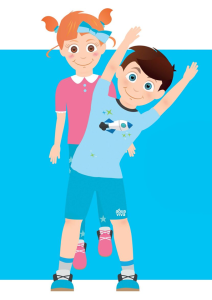 Advertise8. ПЛАН РАДА ВАННАСТАВНИХ АКТИВНОСТИ  Хор је најмасовнији вид колективног музицирања у основној школи и од његовог рада зависи и углед школе. Једино се код хора тражи јединствен (певани) одговор од свихученика.Певање у одељенском хору има образовни и васпитни циљ. -  Образовни циљ обухвата развијање слуха и ритма, ширење гласовних могућности, учвршћивање интонације.Васпитни циљ обухвата развијање осећања припадности колективу, развијање естетских осећања, упознавање нових речи, односа у природи и међу људима и сл.8.1. ЧУВАРИ ПРИРОДЕ9. ПЛАНОВИ РАДА УЧЕНИЧКИХ ОРГАНИЗАЦИЈАУ школи постоје и ученичке организације које успешно и квалитетни функционишу а то су:Ђачки парламентДечији савез;Вршњачки тим ПЛАН РАДА ЂАЧКОГ ПАРЛАМЕНТА Циљ рада Ученичког парламента је да се ученици активније укључе у изношењу мишљења и предлога који треба да унапреди рад школе. Ученички парламент чине по два представника седмог и осмог разреда.  Руководилац Ученичког парламента : Бојана Радуловић            			      Чланови: Маја Пејчић Милошевић9.2. ПЛАН РАДА ДЕЧИЈЕГ САВЕЗА – 2019/2020. 23.6.2019.						Руководилац Дечијег савеза :Адела Челебић ПЛАН АКТИВНОСТИ РАДА ВРШЊАЧКОГ ТИМА ЗА ШКОЛСКУ 2019/2020. РУКОВОДИЛАЦ: Слађана Бојовић ПетровићЧЛАНОВИ:  психолог Бојана Радуловић и разредне старешине од V-VIII разредаПОСЕБНИ ПЛАНОВИ И ПРОГРАМИ ОБРАЗОВНО ВАСПИТНОГ РАДА ИЗ ШКОЛСКОГ ПРОГРАМА10.1. ПЛАН ИНКЛУЗИВНОГ ОБРАЗОВАЊА Циљ инклузивног образовања је адекватно реаговање свих субјеката наставног процеса на разноврсност и посебност дечијих потреба кроз промене садржаја, приступа и стратегија, са заједничком визијом веће обухваћености деце са посебним потребама образовним процесом.У школи је формиран Тим за ИО, који има следеће задатке:Информисање свих стручних тела о циљу, садржајима и активностима које ће се на плану афирмације ИО предузимати у школиИзрада Годишњих  планова рада Тима за ИОДавање предлога за укључивање ученика у ИОПФормирање тимова за додатну сарадњуПодстицање наставничких компентенција и стручних усавршавања из области ИОКонтинуиране сарадње са родитељима ученика са посебним потребамаОбавештавање родитеља конкретног ученика о одлуци Педагошког колегијума којом се предлаже ИОП.Предвиђено је да се програм реализује кроз следеће области:Информисање и промоција инклузивног образовањаСтручно усавршавање наставника Идентификација ученика са посебним потребамаИзрада и примена ИОП – аПраћење и корекција ИОП-а.Руководилац тима: Психолог Бојана Радуловић,  Чланови: Петар Муштерић; Маја Миливојевић;  Данијела Драшковић; Слађана Петровић Бојовић10.2. ПЛАН РЕАЛИЗАЦИЈЕ ПРОГРАМА БЕЗБЕДНОСТИ И ЗДРАВЉА НА РАДУ 10.3. САРАДЊА СА ОСТАЛИМ ОРГАНИЗАЦИЈАМА И ИНСТИТУЦИЈАМА У ОКРУЖЊУ ШКОЛЕ (КУЛТУРНЕ, ЗДРАВСТВЕНЕ, СОЦИЈАЛНЕ, ПРИВРЕДНЕ, УПРАВНЕ И СЛ.)	У остваривању циљева програма васпитног рада школе планирана је и континуирана и активна сарадња школе и друштвене средине.Адекватно различитим облицима деловања школе у друштвеној средини, као и утицајем друштвене средине на школу, остварују се различити облици сарадње са следећим друштвеним институцијама:	У области културе школа остварује сарадњу са културно-уметничким друштвима « Бранко Радичевић» и «Сладкович» из Бољеваца, МЗ Бољевци, Манастиром Фенек, Етно кућом у Бољевцима, Музејом авијације на аеродрому Сурчин, Етнографским музејом, музејом Николе Тесле, са Домом науке и технике у Земуну, са Руским домом, са Народним позориштем у Београду, са Југословенским драмским позориштем, са Атељеом 212, са позориштем Душко Радовић у Београду, са биоскопима на територији Београда, итд.	У области спорта школа сарађује   са фудбалским клубом „ПОСАВАЦ“ из Бољеваца, са фудбалским клубом „БОРАЦ“ из Прогара, одбојкашким клубом „СТАВОР“ из Бољеваца.У области здравства школа сарађује са Домом здравља Земун - амбуланта у Бољевцима, са Диспанзером за ментално здравље у Земуну, са Диспанзером за ментално здравље у Палмотићевој улици, са Специјалном школом „Сава Јовановић Сирогојно“ у Земуну, са Заводом за психофизиолошке поремећаје и говорну патологују, са Институтом за заштиту мајке и детета Нови Београд, са Друштвом за борбу против болести зависности, са Друштвом за борбу против АИДС-а, итд.	У области социјалне заштите школа сарђује са Центром за социјални рад Сурчин, према конкретним потребама са свим центрима за социјални рад у Београду, са Центром за незбринуту децу у Звечанској, са Центром за хранитељски смештај, са Центром за заштиту жена и деце жртава насиља (СОС), са Центром за дом и породицу, са  организацијом Црвеног  крста Сурчин,   итд.	У области привреде школа сарађује са приватним фирмама „Телеинформатик“, „Бреза комерц“, „Пиљан комерц“, СТР „Оља“, кланица „Вукеновић“,  као и са великим бројем радних организација на територији Општине Земун и града Београда.         У реализацији различитих пројеката из области уметности, екологије и социјалне заштите школа сарађује са ПУ „Сурчин“ из Сурчина и НВО „Каламус“ из Бољеваца.	Сарадња са ТВ Храм Београд, ТВ МАГ Обреновац и КЦ Сурчин. Школа сарађује са свим управним органима са којима је сарадња и прописана. ПЛАН МЕЂУНАРОДНЕ САРАДЊЕ СА ШКОЛОМ ШКОФЉИЦА-СЛОВЕНИЈА	У школској 2016/2017 години започета је сарадња са Основном школом „Шкофљица“ из Словеније. Потписан је уговор о сарадњи и започета је реализација кроз размену представника Наставничких већа једне и друге школе, посета и размена искустава и примера из праксе једне и друге школе. ПЛАН АКТИВНОСТИ:11.  ПЛАН СТРУЧНОГ УСАВРШАВАЊА НАСТАВНИКА , СТРУЧНИХ САРАДНИКА  И ДИРЕКТОРА ШКОЛЕПрограм стручног усавршавања наставника и стручних сарадника обухвата усавршавање у установи (интерно) и ван установете (екстерно). Наставник и стручни сарадник има дужност да оствари 44 сата стручног усавршавања у установи кроз приказ наученог са стручног усавршавања, приказ резултата праћења развоја ученика, приказ стручне књиге или приручника, одржани угледни / огледни час  наставе, радионицу;  присуство свему наведеном и учешће у анализи, учешће у истраживањима; учешће у пројектима образовно – васпитног карактера, учешће у програмима од националног значаја у установи.Наставник и стручни сарадник дужан је да у току  5 година оствари најмање 120 бодова из различитих облика стручног усавршавања (100 бодова из одабраних програма и 20 за стручне скупове). Од 120 бодова наставник треба да оствари најмање по 16 бодова похађањем облика стручног усавршавања који развија компетенције за: ужу стручну област, поучавање и учење, подршку развоју личности ученика и комуникацију и сарадњу. Такође најмање 30 бодова треба да оствари похађањем стручног усавршавања који се односе на приоритетне области (одређује их министар на период од три године), а то су: превенција насиља, злостављања и занемаривања, превенција дискриминације, инклузија деце и ученика са сметњама у развоју и из друштвено маргинализованих група, комуникацијске вештине, развијање мотивације за учење, јачање професионалних капацитета запослених, сарадња са родитељима, ученицима и Ученичким парламентом и информационо комуникационе технологије.Стручно усавршавање наставника и стручних сарадника на нивоу општине и града, у специјализованим институцијама, као и кроз учешће на семинарима и трибинама које организује Министарство просвете, одвијаће се редовно током школске године, према програму који ће доставити организатор и у складу са материјалним могућностима школе.	У оквиру укупног књижног фонда школске библиотеке, школа располаже фондом стручне, односно наставничке литературе који броји 907 наслова. Реч је о литератури из области свих наставних предмета, с тим што је најзаступљенија литература из области педагошке праксе, као и из области историје и матерњег језика. У оквиру овог дела фонда постоји и значајан број (око половине) књига стручне литературе на словачком језику, углавном лексикографског карактера. Школски библиотекар у сарадњи са предметним наставницима, стручним активима и са директором школе редовно набавља стручну литературу у складу са потребама наставе као и са финансијским могућностима школе.Стручно усавршавање наставника, стручних сарадника одвијаће се у школи у оквиру стручних актива и одељенских већа, као и путем  акредитованих семинара ван школе. Стручно усавршавање наставника и стручних сарадника, током школске године, одвијаће се континуирано кроз наведене активности /табела бр. 1/, према плану  Интерног стручног усавршавања /табела, бр. 2/ и програму за посету акредитованих семинара, који је сачињен на нивоу школе, а на захтев Секретаријата за образовање и васпитање.План семинара:*Напомена:	У складу са потребама Наставничког већа, у току школске године могуће су измене у називима семинара.11.1. ОБАВЕЗНИ ОБЛИЦИ СТРУЧНОГ УСАВРШАВАЊАНапомена:Наставничко веће је на седници одржаној 20. 08. 2018. Године  усвојило предлог Педагошког колегијума да се у шк.2019/2020. Реализује програм стручног усавршавања наставника у складу са Правилником о сталном усавршавању и стицања звања наставника, васпитача и стручних сарадника, бр13/2012( обавезних 24 сата по учеснику изван установе).На седници Наставничког већа сви наставници су се сагласили да је приоритетна тема 12. ПРОГРАМ СТРУЧНОГ УСАВРШАВАЊА У ШКОЛИ Према  Правилнику о  сталном стручном усаврашавању и стицању звања наставника,васпитача и стручних сарадника бр.13/2012  у оквиру пуног радног времена наставник , васпитач и стручни сарадник имају обавезу стручног усавршавања  од 44 сата које преузима установа у оквиру својих развојних активности.Стручно усавршавање у установи спроводиће се кроз следеће облике:- приказе стручног усавршавања ;- демонстрацију примене стеченог знања у пракси;- резултате праћења развоја детета и ученика;- приказа, презентације:стручне књиге, стручног чланка. Приручника, стручне посете, дидактичког материјала резултата објављаног истраживања:- одржавањем огледних часова, активности, радионица;- присустовањем одржаним облицима рада и учествовањем у анализи- учествовање у пројектима образовно-васпитног карактера у установи,планирању и остваривању облика стручног усавршавања у оквиру установе у складу са потребама запослених.Остваривање наведених облика стручног усавршавања одвијаће се кроз редован рад у оквиру плана и програма рада Наставничког већа, Разредног и одељенског већа, Стручних већа и Тимова.Руководилац: Светлана СтанковићПЛАН СТРУЧНОГ УСАВРШАВАЊА НАСТАВНИКА РАЗРЕДНЕ НАСТАВЕПЛАН СТРУЧНОГ УСАВРШАВАЊА НАСТАВНИКА ПРЕДМЕТНЕ НАСТАВЕ13. ЕКСКУРЗИЈЕ, ИЗЛЕТИ, ПОСЕТЕ И НАСТАВА У ПРИРОДИ Екскурзија је облик образовно-васпитног рада који се остварује ван школе.Циљ екскурзије је непосредно упознавање појава и односа у природној и друштвеној средини, упознавање културног наслеђа и привредних достигнућа а у циљу остваривања образовно-васпитне улоге школе.Задаци екскурзије су:проучавање објеката и феномена у природи и уочавање узрочно последичних односа у конкретним природним и друштвеним условима; развијање интересовања за природу и изграђивање еколошких навика;упознавање начина живота и рада људи појединих крајеваразвијање позитивног односа према националним, културним и естетским  вредностима спортским потребама и навикама, као и позитивним социјалним односима. Садржај екскурзије базира се на наставном плану и програму. Временски и садржајно су осмишљене. План екскурзија је усвојило Наставничко већe, Савет родитеља и Школски одбор. Средства за извођење екскурзије обезбеђују родитељи ученика. Екскурзије се организују и изводе ако је уз сагласност родитеља пријављено најмање шездесет процената ученика разреда, и ако су обезбеђени остали услови за остваривање циља екскурзије. Изузетно, екскурзија може да се организује за ученике одељења у којем писмену сагласност да најмање 60% родитеља ученика. Ако се планирани излети буду реализовали, ученици ће бити систематски припремљени и задужени рефератима. По завршетку излета, стручни вођа пута сачињава извештај о екскурзији који разматра Наставничко веће и  Савет родитеља а разматра и усваја Школски одбор.  Шестом разреду су понуђене две дестинације будући да у претходној школској години екскурзија није реализована због слабог одзива деце за једну понуђену дестинацију. Одлуку о избору дестинације донеће Савет родитеља, а усвојити Школски одбор.ПРЕДЛОГ  ЕКСКУРЗИЈА5.  РАЗРЕДДводневна екскурзија:  Бољевци/Прогар-Смедерево-Виминацијум-Свилајнац-Деспотовац-Ресавска пећина- водопад Лисине-Парк макета-Манасија- Бољевци/Прогар.Садржаји:ДАНПолазак испред школе (Бољевци, Прогар)  у 08:00 сати, обилазак Смедеревске тврђаве, Виминацијума. Долазак у Свилајнац ( ручак) и обилазак Природњачког центра. Смештај у Деспотовцу , вечера, дискотека и ноћење.ДАННакон доручка, обилазак Ресавске пећине, водопада Лисине и Парка макета. Повратак у хотел на ручак и наставак путовања обиласком манастира Манасија. Повратак у Бољевце/ Прогар око 20.00 сати.Циљ:Развијање интересовања за природу и изграђивање еколошких навика, упознавањем са   природним лепотама Ресавске пећине, водопада Лисине. Развијање способности орјентације у простору и времену.  Упознавање са преисториским локалитетима као и са средњовековном историјом.Упознавање начина живота и рада људи у прошлост и данас.6. РАЗРЕДОпција 1: Дводневна екскурзија: Бољевци/Прогар-Смедерево-Виминацијум-Свилајнац-Деспотовац-Ресавска пећина- водопад Лисине-Парк макета-Манасија- Бољевци/Прогар.Садржаји:ДАНПолазак испред школе (Бољевци, Прогар)  у 08:00 сати, обилазак Смедеревске тврђаве, Виминацијума. Долазак у Свилајнац ( ручак) и обилазак Природњачког центра. Смештај у Деспотовцу , вечера, дискотека и ноћење.ДАННакон доручка, обилазак Ресавске пећине, водопада Лисине и Парка макета. Повратак у хотел на ручак и наставак путовања обиласком манастира Манасија. Повратак у Бољевце/ Прогар око 20.00 сати.Циљ: Развијање интересовања за природу и изграђивање еколошких навика, упознавањем са   природним лепотама Ресавске пећине, водопада Лисине. Развијање способности орјентације у простору и времену.  Упознавање са преисторијским локалитетима као и са средњовековном историјом.Упознавање начина живота и рада људи у прошлост и данас.Опција 2: Дводневна екскурзија:Бољевци/Прогар-Ваљево-Бранковина-Бања Ковиљача-Тршић -Троноша- Сунчана река- ЗасавицаДАНПолазак испред школе Бољевци/Прогар у 8.00 сати.Обилазак комплекса Бранковина. Долазак у Ваљево, обилазак Народног музеја, шетња поред реке Градац. Након ручка, одлазак за Бању Ковиљачу. Обилазак бање, смештај, вечера, дискотека, ноћење.	ДАННакон доручка, обилазак Тршића, Троноше. Ручак у Сунчаној реци. Одлазак ка Засавици. Повратак у Бољевце/Прогар до 20.00 сати.Циљ: Развијање интересовања за природу и изграђивање еколошких навика, упознавањем са   природним лепотама Западне Србије. Развијање способности орјентације у простору и времену. Упознавање са историјом Србије и начином живота и рада људи у прошлости и данас. Неговање и развијање културних вредности. Упознавање разноврсности биљног и животињског света, уочавање њихове повезаности и  променљивости.7.РАЗРЕДДводневна екскурзија:Бољевци/Прогар-Смедеревска тврђава- Голубачка тврђава- манастир Тумане-Лепенски Вир- ХЕ "Ђердап"-Рајкова Пећина-Сребрно језеро- БеоградСадржаји:ДАНПолазак испред школе( Бољевци/ Прогар)  у 08:00 сати. Обилазак Смедеревске тврђаве. Наставак путовања према манастиру Тумане и Голубачкој тврђави. Ручак. Обилазак археолошког налазишта Лепенски Вир, смештај у хотел, вечера, дискотека. ДАННакон доручка, обилазак ХЕ„Ђердап“,  обилазак Рајкове пећине, ручак и слободно време за шетњу на Сребрном језеру, повратак у Бољевце/Прогар до 20 часова.Циљ: Упознавање са природним лепотама националног парка Ђердап. Развијање интересовања за природу и изграђивање еколошких навика. Развијање способности орјентације у простору и времену. Упознавање са преисториским локалитетима као и са средњовековном историјом. Упознавање са начинима живота и рада људи у прошлости. Развијање способности сагледавања развоја привредних могућности  и искуствено повезивање градива упознавањем са ХЕ Никола Тесла.8. РАЗРЕДТродневна екскурзија: Бољевци/Прогар- Овчарско-кабларска клисура-Златибор-Мећавник-Кремна- Шарганска осмица-манастир Рача- ХЕ Перућац- Бајина башта-Бољевци/ПрогарСадржаји:ДАНПолазак испред школе  у 08:00 сати, обилазак манастира Благовештење(Овчарско-кабларска клисура), долазак на Златибор. Посета етно села Сирогојно (ручак). Обилазак Стопића пећине и водопада Гостиље. Смештај у хотел, вечера, дискотека и ноћење.ДАНДоручак, вожња Шарганском осмицом, обилазак Мећавника, Кремне, ручак у хотелу, шетња по Златибору( центар), вечера, дискотека, ноћењеДАН      Доручак, манастир Рача, обилазак ХЕ Перућац, Врело, Бајина Башта (ручак),        повратак   за Бољевце/Прогар до 20:00.Циљ:Упознавање са природним лепотама националног парка Таре и планине Златибор. Развијање интересовања за природу и изграђивање еколошких навика, проучавање феномена у природи, упознавање са флором и вегетацијом, а посебно са ендемо-реликтном врстом наших крајева Панчићевом омориком.Упознавање начина живота и рада људи, саобраћајних средстава у прошлости. Упознавање српске средњевековне историје кроз посете манастирима. Развијање способности сагледавања развоја привредних могућности  и искуствено повезивање градива упознавањем са ХЕ Перућац.Извођење екскурзијa: Носиоци припреме, организације и извођења програма и плана путовања су директор школе и одељенске старешине. Задужена за техничку организацију ће бити туристичка агенција, која ће се изабрати у склaду са законом, који испуњава услове предвиђене Правилником о организацији и остваривању наставе у природи и екскурзије у основној школи.(„Службени гласник РС“ бр. 30/2019 од 25.04.2019.)
Реализација: Екскурзије ће бити реализоване у  пролећном термину 2019/2020. школске године.ПРЕДЛОГ ДЕСТИНАЦИЈА ЗА ИЗВОЂЕЊЕ НАСТАВЕ У ПРИРОДИЦиљеви организовања наставе у природи су: Очување, подстицање и унапређивање укупног здравственог стања ученика, њиховог правилног психофизичког и социјалног развоја; Стварање основа за усвајање активног, здравог и креативног начина живота и организовања и коришћења слободног времена;Проширивање постојећих и усвајање  нових знања и искустава о непосредном природном и друштвеном окружењу; Развијање еколошке свести и подстицање ученика на лични и колективни ангажман у заштити природе; Социјализација ученика и стицање искуства у колективном животу, уз развијање толеранције и одговорног односа према себи, другима, окружењу и културном наслеђу; Развијање позитивних односа према националним, културним и естетским вредностима; Развијање способности сагледавања развоја привредних могућности краја, односно региона који се обилази.  Задаци који се остварују реализацијом програма наставе  у природи су: Побољшање здравља и развијање физичких и моторичких способности ученика.Задовољавање основних дечијих потреба за кретањем и игромОчување природне дечије радозналости за за појаве у природи и подстицање интересовања и способности за њихово упознавање кроз одговарајуће активностиРазвијање способности запажања основних својстава објеката, појава и процеса у окружењу и уочавањењихове повезаности у конкретним природним и друштвеним условима. Подстицање самосталности у процесу стицања знања кроз непосредне истраживачке задаткеРазвијање свести о потреби заштите, неговања, чувања и унапређивања приодне и животне средине и изграђивање еколошких навикаУпознавање природно-географских, културно-историјских знаменитости и лепоте места и околинеУпознавање са начином живота и рада појединих крајева Упознавање разноврсности биљног и животињског света појединих крајева, уочавање њихове повезаности и  променљивостиУпознавање са карактеристикама годишњих доба у природи и смењивање временских приликаРазвијање способности сналажења тј. орјентације у простору и временуОспособљавање ученика за безбедан и правилан боравак у природиРазвијање правилних хигијенско-здравствених навика и подстицање самосталности у обављању личне хигијене и бриге о себиПодстицање и стварање навике за ннеговање редовне физичке активности и за што чешћи боравак у пиродиФормирања навика, редовне и правилне исхранеНавикавање на правилно смењивање рада, одмора и снаРазумевање и уважавање различитости међу појединцимаПодстицање групног рада, договарања и сарадње са вршњацима и одраслима кроз одговарајуће активностиПРЕДЛОГ ДЕСТИНАЦИЈА:КОПАОНИК Садржај: Копаоник, Панчићев врх, Јошаничка Бања, споменик на Мрамору, воденица поточара у Брзећу. Циљ: Упознавање биљних врста (Панчићева поточара, љубичица). Проучавање објеката и феномена у природи. Развијање интересовања за природу и развијање еколошких навика. Упознавање начина живота и рада људи. Развијање позитивног односа према спортским потребама и навикама. Схватање значаја здравља и здравог стила живота, дружење, осамостаљивање.ТАРА Садржај: Планина Тара, калуђерске Баре, Црни врх, језеро Перућац, видиковци: Козја стена, ЗаовинеЦиљ: Упознавање са природним лепотама националног парка, развијање интересовања за природу и изграђивање еколошких навика, проучавање феномена у природи, упознавање са флором и вегетацијом, а посебно са ендемо-реликтном врстом наших крајева Панчићевом омориком. Упознавање начина живота и рада људи, саобраћајних средстава у прошлости. Схватање значаја здравља и здравог стила живота, дружење, осамостаљивање. ЗЛАТИБОР Садржај: Планина Златибор, споменик, Сирогојно, Шарганска осмица Циљ: Упознавање планине Златибор и њене богате флоре ( бели бор ), развијање интересовања за природу и изграђивање еколошких навика, упознавање начина живота и рада људи, упознавање са животом и радом људи у прошлости, развијање позитивног односа према спортским потребама и навикама, схватање значаја здравља и здравих стилова живота, дружење, осамостаљивање. СОКОБАЊА Садржај: Сокобања, Лептерија, река Моравица и њен извор. Циљ: Развијање интересовања за природу и изграђивање еколошких навика, упознавање начина живота и рада људи, упознавање са животом и радом људи у прошлости, развијање позитивног односа према спортским потребама и навикама, схватање значаја здравља и здравих стилова живота, дружење, осамостаљивање. РУДНИК Садржај: Планина Рудник, изворишта лековите воде, стазе здравља кроз четинарску шуму богату лековитим биљем и шумским плодовима, видиковац, спортски терени. Циљ: Упознавање разноврсних биљних и животињских врста, развијање интересовања за природу и изграђивање еколошких навика, упознавање раскошне природе планине која је 1922. године проглашена за ваздушну бању, дружење, рекреација, осамостаљивање, ВРЊАЧКА БАЊА Садржај: Врњачка Бања, седам минералних извора Циљ: Развијање интересовања за природу и изграђивање еколошких навика, упознавање начина живота и рада људи, упознавање са животом и радом људи у прошлости, развијање позитивног односа према спортским потребама и навикама, схватање значаја здравља и здравих стилова живота, дружење, осамостаљивање. БАЊА ВРУЈЦИ Садржај: шетња уређеним стазама здравља, Рибничка пећина, црква Светог Петра и Павла. Циљ: Развијање интересовања за природу и изграђивање еколошких навика, упознавање начина живота и рада људи, упознавање са животом и радом људи у прошлости, развијање позитивног односа према спортским потребама и навикама, схватање значаја здравља и здравих стилова живота, дружење, рекреација, осамостаљивање.АРАНЂЕЛОВАЦ, БУКОВИЧКА БАЊА             Садржај: шетња уређеним стазама здравља            Циљ: развијање интересовања за природу и изграђивање еколошких навика, упознавање начина живота и рада људи, упознавање са радом људи у прошлости,развијање позитивног односа пема спортским потребама и навикама.Извођење наставе у природи: Носиоци припреме, организације и извођења програма и плана путовања су директор школе и наставници разредне наставе.  Задужена за техничку организацију ће бити туристичка агенција, која ће се изабрати у склaду са законом, који испуњава услове предвиђене Правилником о организацији и остваривању наставе у природи и екскурзије у основној школи.(„Службени гласник РС“ бр. 30/2019 од 25.04.2019.)Реализација: Настава у природи ће бити реализована у јесењем и пролећном периоду, у трајању од 7 до 10 дана.ПРЕДЛОГ ПОЛУДНЕВНИХ ИЗЛЕТА:Циљ излета је савладавање и усвајање дела наставног програма непосредним упознавањем, појава и односа у природној и друштвеној средини, упознавање културног наслеђа и привредних достигнућа која су у вези са делатношћу школе, као и рекреативно-здравствени опоравак ученика.У току школске године у зависности од понуде организоваће се полудневни излети:•	Фрушкогорски манастири•	Сремски Карловци-Стражилово •	Салаш Стремен – Бојчинска шума-Наутичко село „Бисер“•	Обедска бара- манастир Купиново-музеј хлеба( Пећинци)•	Царска бара – Ковачица•	Опленац – пећина Рисовача•	 Етно село Бабина река-језеро Очага•	 Нови Сад-Петроварадин•	Делиблатска пешчара- Вршац•	Виминацијум -Смедерево•	 Природњачки музеј – Свилајнац •	Музеј ваздухопловства-АвалаПРЕДЛОГ ПОСЕТА           Посете биоскопима, музејима, позориштима у складу са актуелним догађајима и понудама, а у сагласности са родитељима, водећи рачуна о безбедности ученика реализоваћемо у складу са наставним планом и програмом, током школске године.Ученици ће ако се стекну одговарајући услови посетити следеће културно уметничке институције: Музеје: - Етнографски - Вуков и Доситејев - Никола Тесла - ваздухопловства - Војни – Историје Србије–Афричке уметности- Јован Цвијић - Музеј науке и технике-Природњачки-  Иве Андрића-„Кућа цвећа“ Биоскопе: - „Фонтана“ - „Делта сити“  - „Ушће“ –„ Сава центар“Позоришта: - „Душко Радовић“ - „Мадленијнум“ - „Бошко Буха“ - „Теразије“ - „Народно позориште“ - „Академија 28“ –„Београдско драмско позориште“-„Славија“- „ Пинокио“Галерије:- Улус - Цвјета Зузорић - Дом омладине - Прогрес - Дечији културни центар-САНУ Установе: - Народна банка – Руски  културни центар - Енглески културни центар - Милошев конак - Конак кнегиње Љубице - Ботаничка башта  - Планетаријум - Београдска филхармонија - Народна скупштина- Природно математички факултет-Коларац-Библиотека града Београда-Издавачка кућа Порталибрис- Хидрометеоролошки завод Србије-Бели дворБеоградски сајам: - Технике и грађевине - Фестивал науке - Сајам књига – Туризма-Средњих школаМанастири, цркве: - Раковица - Свети Марко - Ружица - Топчидерска - Фенек - Саборна - Храм Светог Саве - Цркве у околини школеБеоградска разгледница (Зоолошки врт – Калемегдан-Кнез Михајлова, Етнографски музеј, Вуков и Доситејев музеј, Ботаничка башта – Црква Светог  Марка,Ташмајдан, Београд на рекама, Мали Дунав – Радмиловац, Винча, Ада Циганлија, Савски и Дунавски кеј, Авалски торањ, Спортске хале и манифестације)Прослава Нове године и Матурске вечери биће релизована у оквиру или ван школе.Ученици ће учествовати на свим такмичењима која ће се организовати по школама и сродним институцијама.                                     Руководиоци комисије: Адела Челебић- први циклус наставе                                                                            Данијела Драшковић- други циклус наставе СТУДИЈСКО ПУТОВАЊЕУ оквиру сарадње са Основном школом „ Шкофљица“ из Словеније планиране су међусобне посете ученика и наставника.  Циљ путовања је :Размена искустава и знања у области васпитно-образовног рада.Присуство настави и часовима ради упознавања са начином функционисања школе и наставе Размена ликовних радова и приређивање изложби радоваТакмичење у знању ученика двеју школа из више области ( математика, географија, историја, физика, биологија)Задаци који се остварују реализацијом посете су:Упознавање са природногеографским и културно-историјским знаменитостима ШкофљицеУпознавање са културом и начином живота ученика и људи овог крајаРазвијање позитивног става према другим народима и културамаРазумевање и уважавање различитости међу појединцимаРазвијање осећања припадности балканској, европској и светској заједнициПутовање групе ученика и наставника наше школе планирано је току школске 2019/2020  године. Детаљан план посете биће договорен на састанку директора школа у наредном периоду.14. ПРОГРАМ ШКОЛСКОГ МАРКЕТИНГА16. ТИМ ЗА ОБЕЗБЕЂИВАЊЕ КВАЛИТЕТА И РАЗВОЈ УСТАНОВЕПЛАН РАДА:17. ПЛАН РАДА ТИМА ЗА ПРОФЕСИОНАЛНИ РАЗВОЈВизија савремене школе огледа се кроз сарадњу са осталим спољним сарадницима чији је циљ осавремењавање наставе и подизање наставног процеса на један виши и квалитетнији ниво.Стручно усавршавање ће се одвијати:На нивоу школе кроз праћење предавања и едукативних садржаја предвиђених радом Наставничког већа и стручних актива (размена искустава после одржаних угледних часова, извештаји са семинара и конгреса), кроз рад ментора, педагога, психолога и директора са приправницима;Ван школе кроз учешће на aкредитованим активностима.Стручно усавршавање наставника, стручних сарадника и директора школе постаје императив школе која се развија. Наставницима/учитељима/стручним сарадницима/директору је ово знање неопходно ради личног стручног усавршавања и квалитетнијег извођења наставе. Стручно усавршавање наставника ће се обављати у оквиру акредитованих програма али и кроз огледне часове, стручна предавања… Свакако да и сами наставници томе могу највише допринети и кроз своје индивидуално усавршавање праћењем савремених педагошких достигнућа преко стручне литературе и педагошких часописа. Применом савремене наставне технологије и методичким уношењем иновација у наставни процес наставници могу у многоме допринети успешном извођењу наставе и постизању бољих резултата рада.Професионални развој наставника, васпитача и стручних сарадника подразумева стално развијање компетенција ради квалитетнијег обављања посла, унапређивања развоја деце/ученика и нивоа постигнућа ученика.Један од ослонаца у развоју квалитета образовања су и компетенције наставника васпитача и стручних сарадника као мера знања, вештина и ставова чије поседовање доприноси успешном учењу, развоју и добробити деце и ученика.Описи компетенција конкретизовани кроз размишљање о сопственом раду, треба да буду водич у процени потреба запослених у образовању и одређивању приоритета у стручном усавршавању.У складу са новим Правилником о сталном стручном усавршавању и стицању звања наставника, васпитача и стручних сарадника стручно усавршавање за и 2016/2017. Годину оствариваће се похађањем програма обуке из одговарајућих предмета и области ради развијања:компетенција за уже стручну област (К1): српски језик, библиотекарство, математика, информатика, друштвене науке, природне науке, средње стручно образовање, страни језик, уметност, физичко васпитање, здравствено васпитање, предшколско васпитање и образовање, управљање, руковођење и норматива;компетенција за подучавање и учење (К2), подршку развоју личности детета и ученика (К3) и комуникацију и сарадњу (К4) из области: васпитни рад, општа питања наставе, образовање деце и ученика са посебним потребама, образовање и васпитање на језицима националних мањина.У Правилнику о сталном стручном усавршавању и стицању звања наставника, васпитача и стручних сарадника  каже се: Саставни и обавезни део професионалног развоја је стручно усавршавање које подразумева стицање нових и усавршавање постојећих компетенција важних за унапређивање образовно- васпитно, васпитног, стручног рада и неге деце.Сам Правилник истиче  да се  лични план професионалног развоја наставника, васпитача и стручних сарадника сачињава на основу самопроцене нивоа развијености свих компетенција за професију наставника, васпитача и стручног сарадника.Приликом планирања важно је ускладити:Интересе и потребе утврђених на националном нивоу – приоритетне областиИнтересе и потребе деце и ученикаИнтересе и потребе установеРазвијеност  компетенција за професијуРезултате самовредновања и вредновања квалитета рада установеОствареност стандарда постигнућаФинасијске капацитетеПреглед  могућих акредитованих активности које се могу реализовати: семинари, трибине, конгреси, научни скупови, сусрети, конференције, акредитована стручна/студијска путовања, зимске/летње школе, сабори, симпозијуни, акредитована саветовања... Преглед могућих активности у оквиру интерног (хоризонталног) стручног усавршавања које нису акредитоване, а које улазе у обавезна 44 сата стручног усавршавања у установи на годишњем нивоу:: огледни/угледни часови, приказ књиге/приручника/стручног часописа или чланка/резултата истраживања/дидактичког материјала, израда пројекта, реализација пројектних активности, евалуација пројекта, пројекат у настави, приказ студијског путовања/стручне посете,реализација истраживања, анализа истраживања,учешће у истраживању других институција, остваривање програма од локалног/националног значаја,остваривање програма огледа, излагање о савладаном програму/обуци, приказ блога/сајта/поста/аплета/друштвених мрежа и др. Мултимедијалних садржаја, маркетинг школе (чланци о школи,леци, брошуре), објављивање стручног/научног рада, учешће на конкурсима ''Креативна школа'', ''Дигитални час'', ''Научили на семинару применили у пракси''..., : пленарно предавање, презентација са дискусијом, радионица, панел дискусија, рад у групама, постер презентација, активно учешће у раду општинских/градских/републичких актива и секција, рад у радним телима и групама које се баве питањима образовања и васпитања, рад са студентима/приправницима...Школа ће у зависности од својих новчаних средстава, и средстава од Градског секретаријата, организовати акредитована стручна усавршавања за наставнике која су планирана кроз индивидуалне планове СУ, док остале активности које нису акредитоване реализоваће се током године у складу са личним плановима просветних радника.Руководилац: Маријана Илић, Петар Муштерић-директор; Јелена Матић; Катарина Јанковић; Власта Радовановић; Мишо Смишек.18. ПЛАН РАДА ТИМА ЗА РАЗВОЈ МЕЂУПРЕДМЕТНИХ КОМПЕТЕНЦИЈАЦиљ и задаци:Развијање међупредметних компетенцијаРад са подацима и информацијамаРешавање проблема Сарадња Дигитална компетенција Одговорност према здрављуКомпетенција за учењеОдговорно учешће у демократском друштвуЕстетичка компетенцијаКомуникација Одговоран однос према околини Предузимљивост и оријентација ка предузетништвуПредузетничко образовањеРазвој личности које чине основ предузетничког духа(креативност)Смисао за иницијативу, спремност за преузимање ризика, самосталност, самопоуздање, лидерство, тимски духПодизање свести ученика о могућностима самозапошљавања у будућности као и о опцијама за пословну каријеру након школовањаСтицање знања о покретању властитог пословног подухвата и финансијске писменостиПрикупљање припрема за час са очекиваним пласманима, међупредметних компетенцијаКреирање базе припрема за час који развијају међупредметне компетенцијеДодатак: Шаховска секцијаГодишњи  план  рада  Шаховске  секције  школска  2019. – 2020.         Наставни  садржаји:Уводни  час Шаховска  табла и  постављање  фигура Геометрија  шаховске  табле Кретање  шаховских  фигура Кретање  шаховских  фигура Узимање  противничке фигуре Узимање  противничке  фигуре Краљ, посебност  и  значај Нападање  краља  Одбрана  од  шаха  Вредност  шаховских  фигура  Шаховски  потез   Шаховски  сат  Шаховска  игра  и правила  Шаховска  игра  и  правила  Тактика  у  игри  Мат  краљу  Нерешени  исход  игре  Одигравање  партије са  сатом Одигравање  партије  без  сата – 36. Самостално  одигравање  партија  међу  ученицима  Учитељица: Весна  Стојановић  Марчец17. ПРАЋЕЊЕ И ЕВАЛУАЦИЈА ГОДИШЊЕГ ПРОГРАМА РАДА ШКОЛЕ	Праћење остваривања задатака предвиђених Годишњим планом рада школе вршиће се плански, систематично, како би се осигурало прикупљање, сређивање и коришћење података о:остваривању плана и програма свих видова васпитно-образовног рада, посебно са становишта стицања знања, умења и навика ученика и подизања нивоа васпитаности ученикаостваривању наставног плана и програма  а нарочито са становишта примене усвојености закључака, ставова и опредељења у оквиру стручних органа.Праћење се врши путем:самоевиденције и подношења извештајасамовредновања и вредновања рада школе      -  утврђивањем резултата у оквиру одељенских већа, стручних актива, одељенских заједница ученика, одељенских савета родитеља, Савета родитеља школе и Школског одбора      -    увидом у педагошку евиденцију о остваривању предвиђених фондова часова за све облике рада са ученицима      -    анализом постигнутих резултата ученика на такмичењима и на смотрама      -    посебним програмом “Самовредновања и вредновања рада школе” у организацији МПС РСКао инструменти праћења ВО рада постоје формулари за годишње и месечне планове наставника и стручних сарадника, протоколи за праћење наставног часа, табеле прегледа успеха ученика на првом и другом класификационом периоду, као и табела о прегледу успеха по предметима. Све наведене инструменте, као и друге које према прилици израђује, школа користи у праћењу и евалуацији рада. Праћењем и анализирањем радних недостатака доприносиће се стваралачкој радној атмосфери, сарадничким односима, међусобном поверењу и благовремено утицати на отклањање узрока који отежавају рад и повећавају емоционалну пренапрегнутост и тиме омогућавају мирну стваралачку радну атмосферу. ДИРЕКТОР ШКОЛЕ                         			 ПРЕДСЕДНИК ШКОЛСКОГ ОДБОРА  __________________________               				_______________________________       Петар Муштерић                                         				Светлана СтанковићСАДРЖАЈ:1.УВОД ------------------------------------------------------------------------------------------ -----------------------------------------2 ПОЛАЗНЕ ОСНОВЕ ПРОГРАМИРАЊА --------------------------------------------------------------------------------2МАТЕРИЈАЛНО ТЕХНИЧКИ И ПРОСТОРНИ УСЛОВИ РАД---------------------------------------------------31.3.  ЉУДСКИ РЕСУРСИ КАДРОВСКИ УСЛОВИ РАДА----------------------------------------------------------------------------------------------------61.4. УСЛОВИ СРЕДИНЕ У КОЈОЈ ШКОЛА РАДИ ------------------------------------------------------------------------ 71.5. ПРИМАРНИ ЗАДАЦИ УСВОЈЕНИ НА ОСНОВУ ЕВАЛУАЦИЈЕ ИЗ ИЗВЕШТАЈА О РАДУ ШКОЛЕ----------------------------------------------------------------------------------------------------------------------------71.6. ПРИОРИТЕТИ ШКОЛСКОГ РАЗВОЈНОГ ПРОГРАМА ЗА ШКОЛСКУ 2019/2020. ГОДИНУ ------------------------------------------------------------------------------------------ --82.  ОРГАНИЗАЦИЈА ВАСПИТНО-ОБРАЗОВНОГ РАДА ШКОЛЕ--------------------------------------------------92.1. БРОЈНО СТАЊЕ УЧЕНИКА И ОДЕЉЕЊА, БРОЈ СМЕНА --------------------------------------------------- 92.2 УЏБЕНИЦИ КОЈИ СЕ КОРИСТЕ У ШКОЛСКОЈ  2019/2020. ------------------------------------------------ 102.3.НАСТАВНИ ПЛАН ОБРАЗОВНО ВАСПИТНОГ РАДА И  ШКОЛСКИ КАЛЕНДАР ---------------------252.4. РИТАМ РАДНОГ ДАНА ШКОЛЕ, ДИНАМИКА ТОКОМ ШКОЛСКЕ ГОДИНЕ, КЛАСИФИКАЦИОНИ ПЕРИОДИ ---------------------------------------------------------------------------------------------262.5. ПРОСВЕТНЕ АКТИВНОСТИ  (календар тематских часова у школама у Србији) -------------------------292.6.  ПОДЕЛА ОДЕЉЕЊА НА НАСТАВНИКЕ И ОСТАЛА ЗАДУЖЕЊА ИЗ 40-ЧАСОВНЕ РАДНЕ НЕДЕЉЕ  ------------------------------------------------------------------------------------------30  2.6.1. ЧЛАНОВИ КОМИСИЈА И ТИМОВА КОЈИ РАДЕ У ШКОЛИ У ШКОЛСКОЈ 2018/2019.----------352.7. РАСПОРЕД ЧАСОВА НАСТАВНИХ И ВАННАСТАВНИХ АКТИВНОСТИ ------------------------------ 402.8. ШКОЛСКИ КАЛЕНДАР ЗНАЧАЈНИХ АКТИВНОСТИ У ШКОЛИ --------------------------------------- 402.9. РАСПОРЕД ДЕЖУРСТВА  У ШКОЛИ ----------------------------------------------------------------------------402.10. ГОДИШЊИ ФОНД ЧАСОВА РЕДОВНЕ НАСТАВЕ -----------------------------------------------------------422.11. ГОДИШЊИ ФОНД ЧАСОВА ИЗБОРНЕ НАСТАВЕ -------------------------------------------------------------422.12. ГОДИШЊИ ФОНД ЧАСОВА ПРИПРЕМНЕ НАСТАВЕ ЗА ПОЛАГАЊЕ ЗАВРШНОГ ИСПИТА--422.13. ПРОЈЕКТИ ШКОЛЕ---------------------------------------------------------------------------------------------------------432.14. 40-ЧАСОВНА РАДНА  НЕДЕЉА ----------------------------------------------------------------------------------43  3. ПРОГРАМИ СТРУЧНИХ, РУКОВОДЕЋИХ И УПРАВНИХ ОРГАНА ШКОЛЕ -----------------------------48 3.1. ПРОГРАМ НАСТАВНИЧКОГ ВЕЋА --------------------------------------------------------------------------------483.2. ПРОГРАМ СТРУЧНИХ ВЕЋА ---------------------------------------------------------------------------------------523.2.1. ВЕЋЕ НАСТАВНИКА ЈЕЗИКА , КЊИЖЕВНОСТ И КОМУНИКАЦИЈА -------------------------------- 523.2.2.ПЛАН  РАДА ТИМА ЗА КЈД У ШК. 2019/20 ГОДИНИ ----------------------------------------------------------- 573.2.3.ПРОГРАМ СТРУЧНОГ ВЕЋА НАСТАВНИКА МАТЕМАТИКЕ, ФИЗИКЕ,  ХЕМИЈЕ  И ТЕХНОЛОГИЈЕ ЗА ШКОЛСКУ   2019/20 ГОДИНУ -----------------------------------------------------------------603.2.4.ПЛАН РАДА СТРУЧНОГ ВЕЋА НАСТАВНИКА  БИОЛОГИЈЕ, ИСТОРИЈЕ, ГЕОГРАФИЈЕ И ВЕРОНАУКЕ ШКОЛСКА 2019/2020 ГОДИНА ----------------------------------------------------------------------- 623.2.5.ПЛАН РАДА СТРУЧНОГ ВЕЋА ЗА ОБЛАСТИ УМЕТНОСТИ И ФИЗИЧКИХ ВЕШТИНА ЗА ШКОЛСКУ 2019/2020. ГОДИНУ ----------------------------------------------------------------------------------------- 673.2.6.ПЛАН РАДА СТРУЧНОГ ВЕЋА НАСТАВНИКА РАЗРЕДНЕ НАСТАВЕ ЗА ШКОЛСКУ 2019/ 2020. ГОДИНУ ------------------------------------------------------------------------------------------------------------------------703.2.7. ПРОГРАМ ОДЕЉЕНСКИХ ВЕЋА ---------------------------------------------------------------------------------723.2.8.ГОДИШЊИ ПЛАН РАДА TИМА ЗА ЗАШТИТУ УЧЕНИКА ОД  ДИГИТАЛНОГ НАСИЉА ЗА ШКОЛСКУ 2019/20 ГОДИНУ ----------------------------------------------------------------------------------------------------753.2.9.ГОДИШЊИ ПЛАН РАДА КОМИСИЈЕ ЗА ОДРЖАВАЊЕ САЈТА ШКОЛЕ ЗА ШКОЛСКУ 2019/20. ГОДИНУ --------------------------------------------------------------------------------------------------------------------------------763.2.10. ПЛАН РАДА АКТИВА ЗА ШКОЛСКО РАЗВОЈНО ПЛАНИРАЊЕ --------------------------------------- 773.2.11. ПРОГРАМ РАДА ШБУ ЗА ШКОЛСКУ 2019/20 ГОДИНУ -----------------------------------------------------773.2.12. ОДЕЉЕНСКО ВЕЋЕ V И VI РАЗРЕДА ------------------------------------------------------------------------------793.2.13. ОДЕЉЕНСКО ВЕЋЕ СЕДМОГ И ОСМОГ РАЗРЕДА --------------------------------------------------------- 813.3.  ПЕДАГОШКИ КОЛЕГИЈУМ --------------------------------------------------------------------------------------------- 823.3.1.ЧАСОВИ ОДЕЉЕЊСКОГ СТАРЕШИНЕ ЗА IV И VI РАЗРЕД У ШКОЛСКОЈ 2019/20.----------------83   3.3.3. ТЕРМИНИ "ОТВОРЕНИХ ВРАТА" ЗА ШКОЛСКУ 2019/2020.------------------------------------------------83 3.4. ПЛАН РАДА АКТИВА ЗА РАЗВОЈ ШКОЛСКОГ ПРОГРАМА ------------------------------------------------- 853.5.ЕСТЕТСКО УРЕЂЕЊЕ ШКОЛЕ ------------------------------------- ----------------------------------------------------- 873.6. ПРОДУЖЕНИ БОРАВАК --------------------------------------------------------------------------------------------------- 903.7. САМОВРЕДНОВАЊЕ ------------------------------------------------------------------------------------------------- ------923.8. ПЛАНОВИ ОСТАЛИХ ОБЛИКА ОБРАЗОВНО- ВАСПИТНОГ РАДА --------------------------------------- 94 3.8.1. ЧАСОПИСИ У ШК.2019/20.-----------------------------------------------------------------------------------------------944. ПРОГРАМИ РАДА СТРУЧНИХ САРАДНИКА ШКОЛЕ ------------------------------------------------------------94    4.1. ПРОГРАМ РАДА БИБЛИОТЕКАРА ШКОЛЕ ------------------------------------------------------------------------97   4.2.. ПРОГРАМ  РАДА ПСИХОЛОГА ШКОЛЕ ----------------------------------------------------------------------------995. ПЕДАГОШКА  ДОКУМЕНТАЦИЈА  О  РЕАЛИЗАЦИЈИ ПЛАНА И ПРОГРАМА-------------------------1055.1. ПЛАНОВИ РАДА ОРГАНА УПРАВЉАЊА И РУКОВОЂЕЊА ------------------------------------------------1056.  ПРОГРАМ РАДА ШКОЛСКОГ ОДБОРА ------------------------------------------------------------------------------1107.  ПЛАН РАДА САВЕТОДАВНИХ ОРГАНА -----------------------------------------------------------------------------1128. ПЛАН РАДА СЕКЦИЈА -------------------------------------------------------------------------------------------------------1148.1. ПРОЈЕКТИ У КОЈЕ ЈЕ УКЉУЧЕНА ШКОЛА ---------------------------------------------------------------------1148.2. ПЛАН РАДА ВАННАСТАВНИХ АКТИВНОСТИ ------------------------------------------------------------------1159. ПЛАНОВИ РАДА УЧЕНИЧКИХ ОРГАНИЗАЦИЈА -----------------------------------------------------------------1169.1. ПЛАН РАДА ЂАЧКОГ ПАРЛАМЕНТА -------------------------------------------------------------------------------1169.2. ПЛАН РАДА ДЕЧИЈЕГ САВЕЗА ----------------------------------------------------------------------------------------1199.3.ПЛАН РАДА ЦРВЕНОГ КРСТА  -----------------------------------------------------------------------------------------1229.4. ПЛАН АКТИВНОСТИ РАДА ВРШЊАЧКОГ ТИМА ЗА ШКОЛСКУ 2019/2020. --------------------------12310. ПОСЕБНИ ПЛАНОВИ И ПРОГРАМИ ОБРАЗОВНО ВАСПИТНОГ РАДА ИЗ ШКОЛСКОГ ПРОГРАМА ------------------------------------------------------------------------------------------------------------------12510.1. ПЛАН ИНКЛУЗИВНОГ ОБРАЗОВАЊА ----------------------------------------------------------------------------12510.2. ПЛАН РЕАЛИЗАЦИЈЕ ПРОГРАМА БЕЗБЕДНОСТИ И ЗДРАВЉА НА РАДУ  -----------------------12710.3. САРАДЊА СА ОСТАЛИМ ОРГАНИЗАЦИЈАМА И ИНСТИТУЦИЈАМА У ОКРУЖЊУ ШКОЛЕ (КУЛТУРНЕ, ЗДРАВСТВЕНЕ, СОЦИЈАЛНЕ, ПРИВРЕДНЕ, УПРАВНЕ И СЛ.)----------------------------12810.4. ПЛАН МЕЂУНАРОДНЕ САРАДЊЕ СА ШКОЛОМ ШКОФЉИЦА-СЛОВЕНИЈА ------------------12811. ПРОГРАМ СТРУЧНОГ УСАВРШАВАЊА НАСТАВНИКА , СТРУЧНИХ САРАДНИКА  И ДИРЕКТОРА ШКОЛЕ ------------------------------------------------------------------------------------------------------------12911.1. ОБАВЕЗНИ ОБЛИЦИ СТРУЧНОГ УСАВРШАВАЊА-------------------------------------------------------12912. ПРОГРАМ СТРУЧНОГ УСАВРШАВАЊА У УСТАНОВИ-------------------------------------------------------13012.1 ПЛАН ИНТЕРНОГ СТРУЧНОГ УСАВРШАВАЊА ЗА ШКОЛСКУ 2018/19 ГОДИНУ У ОКВИРУ АКТИВА ЗА ОБРАЗОВНУ ОБЛАСТ ЈЕЗИК, КЊИЖЕВНОСТ И КОМУНИКАЦИЈА(угледни/огледни часови)-------------------------------------------------------------------------13112.2. ИНТЕРНО УСАВРШАВАЊЕ ЗА ШКОЛСКУ 2019/2020. УГЛЕДНИ ЧАСОВИ –ГЕОГРАФИЈА, ИСТОРИЈА, БИОЛОГИЈА-------------------------------------------------------------------------------------------------------13112.3. ПЛАН ИНТЕРНОГ СТРУЧНОГ УСАВРШАВАЊА УЧИТЕЉА У ШК.  2019/20.----------------------13212.4. ПЛАН ИНТЕРНОГ УСАВРШАВАЊА ЗА ШК. 2019/20 ГОДИНУ У ОКВИРУ СТРУЧНОГ ВЕЋА ЗА УМЕТНОСТ И ФИЗИЧКЕ ВЕШТИНЕ (угледни/огледни часови)---------------------------------------------------13312.5. ПЛАН СТРУЧНОГ УСАВРШАВАЊА ДИРЕКТОРА УСТАНОВЕ ЗА ШК. 2019/20.--------------------13413. ЕКСКУРЗИЈЕ, ИЗЛЕТИ, ПОСЕТЕ И НАСТАВА У ПРИРОДИ-------------------------------------------------13414. ПРОГРАМ ПРЕВЕНЦИЈЕ МАЛОЛЕТНИЧКЕ ДЕЛИКВЕНЦИЈЕ И УПОТРЕБЕ ДРОГА-------------13814.1. ЕДУКАТИВНИ И ОБРАЗОВНИ ПРОГРАМИ ЗА РАЗВОЈ------------------------------------------------------13914.2. ПРОГРАМ ПРИМЕНЕ КОНВЕНЦИЈЕ О ПРАВИМА ДЕТЕТА, ПРОЈЕКАТ “БУКВАР ДЕЧИЈИХ ПРАВА”--------------------------------------------------------------------------------------------------------------------------------13915. ПРОГРАМ ШКОЛСКОГ МАРКЕТИНГА------------------------------------------------------------------------------13916. ТИМ ЗА ОБЕЗБЕЂИВАЊЕ КВАЛИТЕТА И РАЗВОЈ УСТАНОВЕ--------------------------------------------14418.  ПРАЋЕЊЕ И ЕВАЛУАЦИЈА ГОДИШЊЕГ ПРОГРАМА РАДА ШКОЛЕ----------------------------------144Назив школеОсновна школе „Бранко Радичевић“АдресаБраће Кокар бр.5 ,  БољевциТел./факс011/84-03-170  011/84-03-454Званични emailos_boljevci@yahoo.comСајтwww.osbrankoboljevci.edu.rsПИБ101541600Матични број07021216Шифра делатности80520Име и презиме директораПетар МуштерићДатум верификације школе-Датум оснивања школеЗграда у Бољевцима: 1957 годинеЗграда у Прогару: 1975 годинеДатум прославе Дана школе28. мартНазив просторијеНиво опремљеностиНиво опремљеностиСвега просторијаНазив просторијеНепотпунКласичанУчионице са одељењима  у две смене1313Учионица за боравак22Библиотека 22Фискултурна сала///Кухиња са трпезаријом22Наставничка зборница22Канцеларије44Кабинети информатике и рачунарства22Кабинет физике и хемије11Кабинети технике и технологије11Кабинет музичке и ликовне културе11Остава-магацин, радионица11Подрумске просторије (остава)22УКУПАН ПРОСТОР3333РАДНО МЕСТОVIIVIVIVКBНКУКУПНОДИРЕКТОР11ПСИХОЛОГ11ПОМОЋНИК ДИРЕКТОРА0.20.2БИБЛИОТЕКАР0.50.5РАЗРЕДНА НАСТАВА7512ПРЕДМЕТНА НАСТАВА26127СЕКРЕТАР11КООРДИНАТОР ФИНАНСИЈСКИХ И РАЧУНОВОДСТВЕНИХ ПОСЛОВА11ФИНАНСИЈСКО АДМИНИСТРАТИВНИ САРАДНИК0.50.5ДОМАР – МАЈСТОР ОДРЖАВАЊА1.51.5КАФЕ КУВАРИЦА/СЕРВИРКА--РАДНИЦИ НА ОДРЖАВАЊУ ХИГИЈЕНЕ8,58,5ВЕРОУЧИТЕЉИ22УКУПНО	37.771.51.58,556.2ОдељењеМЖУкупноИОП 1 и 2Деца у хранитељским породицамаI / 1131528/I / 211819/0I pазред242347II / 111920/II / 210919/0II / 38311/II разред282150/III / 114923/III / 26814//III разред2017370IV / 16111700IV / 28101800IV / 39101920IV разред23315420од I до IV раз.959218721V / 112921/0V / 2111122/0V / 37714/0V разред302757/0VI /16111710VI /24131710VI/ 34711/1VI разред14314520 VII/ 18917/0VII/ 291019/2VII/ 3538/1VII разред212243/0VIII /18111910VIII/ 29101921VIII/ 3731010VIII разред242448/0oд V до VIII раз.891041934УКУПНО1861963828Smart Junior 2Smart Junior 2, радна свескаSmart Junior 1Smart Junior 1, радна свеска„Family and Friends 1 Class Book”, енглески језик за трећи разред основне школе, уџбеник са ЦД- ом„Family and Friends 1 Workbook”, енглески језик за трећи разред основне школе, радна свеска„Family and Friends 2 Class Book”, енглески језик за четврти разред основне школе, уџбеник са ЦД- ом„Family and Friends 2 Workbook”, eнглески језик за четврти разред основне школе, радна свеска„ЗАВОД ЗА УЏБЕНИКЕ”Музичка култура др Гордана Стојановић,Милица Рајчевић650-02-00204/2007-06од 31.7.2007.„НОВИ ЛОГОС”Музичка култура за 6. разред основне школе мр Александра Паладин,Драгана Михајловић Бокан650-02-00410/2010-06 од 5.8.2010. „НОВИ ЛОГОС ”Уџбеникмр АлександраПаладин,Драгана Михајловић Бокан650-02-00294/2009-06од 31.8.2009.„НОВИ ЛОГОС”Музичка култура за 8. разред основне школе мр Александра Паладин,Драгана Михајловић Бокан650-02-00325/2010-06од 5.8.2010.Садржај активностиДатумПочетак школске године Пријем првака у Дечији савезЈеднодневни излети за ученике I,  II, III и IV разредЕкскурзија за ученике V ,VI, VII и VIII разредаЈеднодневни излети за ученике  V ,VI, VII и VIII разредаОбележавање Дана просветних радникаI класификациони периодII класификациони периодЗимски распустПочетак другог полугодиштаПрослава Дана Светог СавеПролећни распустЗавршетак наставне годинеПрослава Дана школе Припремна настава за  осми разред  Подела књижица ученицима I-VIII разреда и сведочанставаПрипремна настава и поправни испити за ученике  Школски распуст3.9.2019.4.10.2019.Октобар,април и мајОктобар и новембар Април- мај08.11.2019.Друга недеља новембра / 14.11./Четврта недеља марта/25.03/01.02.-17.02.2020.г.18.02.2020.г.27.01.2020.г.11.04. – 20.04.2020.16.06.2020.31.03.2020.г.03.06.-16.06.2020.28.6.2020.г.14.08. -.24.08.2020.17.6.-31.8.2020.г.Пре поднеПре поднеПосле поднеПосле поднеПосле подне1. час8.00-8.451. час13.30-14.1513.00-13.452. час8.50-9.352. час14.20-15.0513.50-14.353. час9.55-10.403. час15.25-16.1014.55-15.404. час10.50-11.354. час16.20-17.0515.50-16.355. час11.40-12.255. час17.10-17.5516.40-17.256. час12.30-13.156. час18.00-18.4517.30-18.15НАСТАВНИКПРЕДМЕТРазред и одељењеНедељни фонд часоваСлободне активности и секцијеВесна Стојановић Марчецпрофесорразредне наставеI/120Рецитаторска секцијаМирјана Лукићнаставникразредне наставеI/ 220Еколошка секцијаБлитва Радмилапрофесорразредне наставеII/ 119Еколошка секцијаМирјана Живановићпрофесорразредне наставеII/ 219Рецитаторска секцијаКатарина Дмитровићнаставникразредне наставеII/ 319Рецитаторска секцијаТрифуновић Јадранканаставникразредне наставеIII/ 120Ликовна секцијаКатарина Јанковићпрофесорразредне наставеIII/ 220Еколошка секција Јелена Матићпрофесорразредне наставеПродужени боравакЕстетско уређењеПродановић Драгананаставникразредне наставеIV/ 120Ликовна секција Челебић Аделапрофесорразредне наставеIV/ 220Драмско-рецитаторска секција9. Миливојевић Мајапрофесорразредне наставеIV/ 320Ликовна секција13. Цветковић Бебасрпски језикV/2, VI/2VII/2VIII/217(95%)Драмска секција14. Богдановић Олгасрпски језикV/1,VI/1VII/1VIII/117(95%)Библиотекарска секција15. Кљајић Наташасрпски језикV/3VI/3VII/3 VIII/317(95%)Рецитаторска секција16. Пешић Ждерић ЈелицарускијезикV/1VII/1VIII/26(33.33%)Драмска секција17. Милошевић БоркарускијезикV/,2,3VI/1,2,3VII/2VIII/1,318(100%)Клуб волонтера18. Тања ЈовашевићенглескијезикVII/1,2VIII/26(33,33%)-19. Маријана ИлићенглескијезикV/1,2,3VI/1,2,3VII/3VIII/1,321(111,11%) -20.Пејчић-Милошевић МајаенглескијезикI/1,2II/1,2,3III/1,2IV/1,2,3 (100%)Рецитаторска секција21.Станковић СветланаматематикаV/1,2VI/2VIII/1,220(111,11%)Млади математичари  Архимедес22. Александра ВуковићматематикаVI/1,3VII/1,2,320(111,11%)Млади математичар и Архимедес23. Mиленковић МихајлоМатематикаV/3VIII/38(44,44%)Млади математичар и Архимедес24.Степановић АлександарфизикаVI/1,2,3 VII/1,2,3VIII/1,2,31890%Млади физичари и хемичари24.Степановић АлександархемијаVII/1,2,3VIII/1,2,3630%-25. Драшковић ДанијелагеографијаV/1,2,3VI/1,2,3VII/1,2,3VIII/1,2,321105%Еколошка секција26.Јовановић-Јовнаш СветланаисторијаV/1,2,3, VI/1,2,3VII/1,2,3VIII/1,2,321105%Историјска секција27.Деспотовић СлавицаТехника и технологијаTOТТ: V/1,2,3VI/1,2,3VII/1,2,3ТИО:VIII/1,2,324(120%)Саобраћај и моделарство28.Ђорђевић МилинаРачунарство и информатика,Информатика (изборни)V/1,2,3VI/1,2,3VII/1,2,3VIII/1,2,312(60%)Шаховска секција29. Женар ДраганаБиологијаV/1,2,3VII/1VIII/1,2,314(70%)Еколошка секција30. Слађана Петровић Бојовићмузичкакултура, хор и оркестарV/1,2,3VI/1,2,3VII/1,2,3VIII/1,2,318(90%)Соло певачигрупа певача, хор и оркестар31.Ђорђевић ДраганаФизичко васпитање,изабрани спорт,физичко и здравствено,физичке активностиV/1,2VI/1,2VII/2VIII/1,221105%-32. Челебић ВеселинФизичко васпитањеVII/3VIII/33+1 СА(20%)Одбојкашка секција33. Радовановић Власталиковна култураVI/1,2VII/1,2VIII/1,26(30%)Ликовна секција34. Петровић ВиолетафизикаVI/3VII/3VIII/36(30%)/35. Кристина ЈаблановићликовноV/1,2,3VI/3VII/3 VIII/39(45%)Ликовна секција36. Манчић АлександраБиологијаVI/1,2,3VII/2,310(50%)Еколошка секција37. Вања Челебићфизичко васпитање,изабрани спорт,физичко и здравствено,физичке активностиV/3,VI/3,VII/1VIII/311(55%)Одбојкашка секција38. Видаковић СребренкоВеронаукаБољевциПомоћник директораI-VIII12 група(60%+ 20%)Мали црквени хор39. Јовановић БраниславВеронаукаПрогарI-VIII6 групa(30%)Мали црквени хор        ЗАДУЖЕЊА НАСТАВНИКА ЗА ШКОЛСКУ 2019-2020 ГОДИНУ        ЗАДУЖЕЊА НАСТАВНИКА ЗА ШКОЛСКУ 2019-2020 ГОДИНУ        ЗАДУЖЕЊА НАСТАВНИКА ЗА ШКОЛСКУ 2019-2020 ГОДИНУТИМ ЗА ИЗРАДУ ГОДИШЊЕГ ПЛАНА РАДА ШКОЛЕПЕТАР МУШТЕРИЋ-РУКОВОДИЛАЦБОЈАНА РАДУЛОВИЋСАНЕЛА СТЕВАНОВИЋСРЕБРЕНКО ВИДАКОВИЋАЛЕКСАНДАР СТЕПАНОВИЋПЕТАР МУШТЕРИЋ-РУКОВОДИЛАЦБОЈАНА РАДУЛОВИЋСАНЕЛА СТЕВАНОВИЋСРЕБРЕНКО ВИДАКОВИЋАЛЕКСАНДАР СТЕПАНОВИЋАКТИВ ЗА ИЗРАДУ И РАЗВОЈ ШКОЛСКОГ ПРОГРАМАРУКОВОДИЛАЦ:СВЕТЛАНА ЈОВНАШ - ЈОВАНОВИЋ-БОЈАНА РАДУЛОВИЋСАНЕЛА СТЕВАНОВИЋПЕТАР МУШТЕРИЋСРЕБРЕНКО ВИДАКОВИЋАЛЕКСАНДРА ВУКОВИЋРУКОВОДИЛАЦ:СВЕТЛАНА ЈОВНАШ - ЈОВАНОВИЋ-БОЈАНА РАДУЛОВИЋСАНЕЛА СТЕВАНОВИЋПЕТАР МУШТЕРИЋСРЕБРЕНКО ВИДАКОВИЋАЛЕКСАНДРА ВУКОВИЋТИМ ЗА КЈДБЕБА ЦВЕТКОВИЋ-РУКОВОДИЛАЦНАТАША КЉАЈИЋОЛГА БОГДАНОВИЋМИРЈАНА ЛУКИЋАДЕЛА ЧЕЛЕБИЋСЛАЂАНА ПЕТРОВИЋ - БОЈОВИЋСРЕБРЕНКО ВИДАКОВИЋВЛАСТА РАДОВАНОВИЋДРАГАНА ЂОРЂЕВИЋКРИСТИНА ЈАБЛАНОВИЋБЕБА ЦВЕТКОВИЋ-РУКОВОДИЛАЦНАТАША КЉАЈИЋОЛГА БОГДАНОВИЋМИРЈАНА ЛУКИЋАДЕЛА ЧЕЛЕБИЋСЛАЂАНА ПЕТРОВИЋ - БОЈОВИЋСРЕБРЕНКО ВИДАКОВИЋВЛАСТА РАДОВАНОВИЋДРАГАНА ЂОРЂЕВИЋКРИСТИНА ЈАБЛАНОВИЋТИМ ЗА САМОВРЕДНОВАЊЕ РАДА ШКОЛЕСВЕТЛАНА СТАНКОВИЋ -  РУКОВОДИЛАЦБОЈАНА РАДУЛОВИЋПЕТАР МУШТЕРИЋАЛЕКСАНДАР СТЕПАНОВИЋВЕСНА СТОЈАНОВИЋ-МАРЧЕЦКАТАРИНА ЈАНКОВИЋДРАГАНА ЖЕНАРНАТАША КЉАЈИЋЈЕЛЕНА МАТИЋСВЕТЛАНА СТАНКОВИЋ -  РУКОВОДИЛАЦБОЈАНА РАДУЛОВИЋПЕТАР МУШТЕРИЋАЛЕКСАНДАР СТЕПАНОВИЋВЕСНА СТОЈАНОВИЋ-МАРЧЕЦКАТАРИНА ЈАНКОВИЋДРАГАНА ЖЕНАРНАТАША КЉАЈИЋЈЕЛЕНА МАТИЋТИМ ЗА БЕЗБЕДНОСТ И ЗАШТИТУ ДЕЦЕ О НАСИЉА, ЗЛОСТАВЉАЊА И ЗАНЕМАРИВАЊАБОЈАНА РАДУЛОВИЋ-РУКОВОДИЛАЦПЕТАР МУШТЕРИЋВЕСНА СТОЈАНОВИЋСРЕБРЕНКО ВИДАКОВИЋАЛЕКСАНДАР СТЕПАНОВИЋБОЈАНА РАДУЛОВИЋ-РУКОВОДИЛАЦПЕТАР МУШТЕРИЋВЕСНА СТОЈАНОВИЋСРЕБРЕНКО ВИДАКОВИЋАЛЕКСАНДАР СТЕПАНОВИЋТИМ ЗА ИНКЛУЗИВНО ОБРАЗОВАЊЕБОЈАНА РАДУЛОВИЋ-РУКОВОДИЛАЦДАНИЈЕЛА ДРАШКОВИЋМАЈА МИЛИВОЈЕВИЋСЛАЂАНА ПЕТРОВИЋ – БОЈОВИЋСВЕТЛАНА СТАНКОВИЋБОЈАНА РАДУЛОВИЋ-РУКОВОДИЛАЦДАНИЈЕЛА ДРАШКОВИЋМАЈА МИЛИВОЈЕВИЋСЛАЂАНА ПЕТРОВИЋ – БОЈОВИЋСВЕТЛАНА СТАНКОВИЋАКТИВ ЗА ШКОЛСКО РАЗВОЈНО ПЛАНИРАЊЕАДЕЛА ЧЕЛЕБИЋ-РУКОВОДИЛАЦПЕТАР МУШТЕРИЋМАЈА МИЛИВОЈЕВИЋМИРЈАНА ЖИВАНОВИЋСРЕБРЕНКО ВИДАКОВИЋАЛЕКСАНДАР СТЕПАНОВИЋНАТАША ПИЛЧЕВИЋ (родитељ)ДУШАН ЋИРЈАК /ЛОКАЛНА САМОУПРАВА/АДЕЛА ЧЕЛЕБИЋ-РУКОВОДИЛАЦПЕТАР МУШТЕРИЋМАЈА МИЛИВОЈЕВИЋМИРЈАНА ЖИВАНОВИЋСРЕБРЕНКО ВИДАКОВИЋАЛЕКСАНДАР СТЕПАНОВИЋНАТАША ПИЛЧЕВИЋ (родитељ)ДУШАН ЋИРЈАК /ЛОКАЛНА САМОУПРАВА/ТИМ ЗА ШБУРАДМИЛА БЛИТВА- РУКОВОДИЛАЦМИРЈАНА ЖИВАНОВИЋДРАГАНА ЖЕНАРЈЕЛЕНА ДРАГАНОВРАДМИЛА БЛИТВА- РУКОВОДИЛАЦМИРЈАНА ЖИВАНОВИЋДРАГАНА ЖЕНАРЈЕЛЕНА ДРАГАНОВТИМ ЗА ЗАШТИТУ ДЕЦЕ ОД ДИГИТАЛНОГ НАСИЉА И ТРАФИКИНГАСЛАВИЦА ДЕСПОТОВИЋ-РУКОВОДИЛАЦМИЛИНА ЂОРЂЕВИЋБОЈАНА РАДУЛОВИЋАЛЕКСАНДАР СТЕПАНОВИЋВИОЛЕТА ПЕТРОВИЋСЛАВИЦА ДЕСПОТОВИЋ-РУКОВОДИЛАЦМИЛИНА ЂОРЂЕВИЋБОЈАНА РАДУЛОВИЋАЛЕКСАНДАР СТЕПАНОВИЋВИОЛЕТА ПЕТРОВИЋТИМ ЗА ПРОФЕСИОНАЛНУ ОРЈЕНТАЦИЈУБОЈАНА РАДУЛОВИЋ- РУКОВОДИЛАЦСЛАЂАНА ПЕТРОВИЋ - БОЈЕВИЋСВЕТЛАНА ЈОВАНОВИЋ – ЈОВНАШКРИСТИНА ЈАБЛАНОВИЋМАЈА ПЕЈЧИЋ-МИЛОШЕВИЋБОЈАНА РАДУЛОВИЋ- РУКОВОДИЛАЦСЛАЂАНА ПЕТРОВИЋ - БОЈЕВИЋСВЕТЛАНА ЈОВАНОВИЋ – ЈОВНАШКРИСТИНА ЈАБЛАНОВИЋМАЈА ПЕЈЧИЋ-МИЛОШЕВИЋТИМ ЗА РАЗВОЈ СПОРТАДРАГАНА ЂОРЂЕВИЋ - РУКОВОДИЛАЦВЕСКО ЧЕЛЕБИЋВАЊА ЧЕЛЕБИЋЈЕЛЕНА МАТИЋКАТАРИНА ДМИТРОВИЋДРАГАНА ЂОРЂЕВИЋ - РУКОВОДИЛАЦВЕСКО ЧЕЛЕБИЋВАЊА ЧЕЛЕБИЋЈЕЛЕНА МАТИЋКАТАРИНА ДМИТРОВИЋТИМ ЗА МАРКЕТИНГМИРЈАНА ЖИВАНОВИЋ-РУКОВОДИЛАЦСРЕБРЕНКО ВИДАКОВИЋАДЕЛА ЧЕЛЕБИЋДЕСПОТОВИЋ СЛАВИЦААЛЕКСАНДАР СТЕПАНОВИЋМИРЈАНА ЖИВАНОВИЋ-РУКОВОДИЛАЦСРЕБРЕНКО ВИДАКОВИЋАДЕЛА ЧЕЛЕБИЋДЕСПОТОВИЋ СЛАВИЦААЛЕКСАНДАР СТЕПАНОВИЋСТРУЧНО ВЕЋЕ ЗА ОБЛАСТ МАТЕМАТИКА, ФИЗИКА, ТТ, ИНФОРМАТИКА И РАЧУНАРСТВОСВЕТЛАНА СТАНКОВИЋ- РУКОВОДИЛАЦ АЛЕКСАНДРА ВУКОВИЋАЛЕКСАНДАР СТЕПАНОВИЋПЕТРОВИЋ ВИОЛЕТАДЕСПОТОВИЋ СЛАВИЦАМИЛИНА ЂОРЂЕВИЋМИХАЈЛО МИЛЕНКОВИЋСВЕТЛАНА СТАНКОВИЋ- РУКОВОДИЛАЦ АЛЕКСАНДРА ВУКОВИЋАЛЕКСАНДАР СТЕПАНОВИЋПЕТРОВИЋ ВИОЛЕТАДЕСПОТОВИЋ СЛАВИЦАМИЛИНА ЂОРЂЕВИЋМИХАЈЛО МИЛЕНКОВИЋСТРУЧНО ВЕЋЕ НАСТАВНИКА ЈЕЗИКА И КЊИЖЕВНОСТИБЕБА ЦВЕТКОВИЋ- РУКОВОДИЛАЦ НАТАША КЉАЈИЋ ОЛГА БОГДАНОВИЋТАЊА ЈОВАЧЕВИЋМАЈА ПЕЈЧИЋ- МИЛОШЕВИЋМАРИЈАНА ИЛИЋБОРКА МИЛОШЕВИЋЈЕЛИЦА ПЕШИЋ-ЖДЕРИЋМИШО СМИШЕКБЕБА ЦВЕТКОВИЋ- РУКОВОДИЛАЦ НАТАША КЉАЈИЋ ОЛГА БОГДАНОВИЋТАЊА ЈОВАЧЕВИЋМАЈА ПЕЈЧИЋ- МИЛОШЕВИЋМАРИЈАНА ИЛИЋБОРКА МИЛОШЕВИЋЈЕЛИЦА ПЕШИЋ-ЖДЕРИЋМИШО СМИШЕКСТРУЧНО ВЕЋЕ БИОЛОГИЈЕ,  ИСТОРИЈЕ, ГЕОГРАФИЈЕ, ВЕРОНАУКЕДАНИЈЕЛА ДРАШКОВИЋ- РУКОВОДИЛАЦСВЕТЛАНА ЈОВАНОВИЋ-ЈОВНАШАЛЕКСАНДРА МАНЧИЋДРАГАНА ЖЕНАРБРАНИСЛАВ ЈОВАНОВИЋДАНИЈЕЛА ДРАШКОВИЋ- РУКОВОДИЛАЦСВЕТЛАНА ЈОВАНОВИЋ-ЈОВНАШАЛЕКСАНДРА МАНЧИЋДРАГАНА ЖЕНАРБРАНИСЛАВ ЈОВАНОВИЋСТРУЧНО ВЕЋЕ  ЗА ОБЛАСТ УМЕТНОСТ И ВЕШТИНА КРИСТИНА ЈАБЛАНОВИЋ- РУКОВОДИЛАЦСЛАЂАНА ПЕТРОВИЋ - БОЈОВИЋВЛАСТА РАДОВАНОВИЋДРАГАНА ЂОРЂЕВИЋВЕСЕЛИН ЧЕЛЕБИЋВАЊА ЧЕЛЕБИЋКРИСТИНА ЈАБЛАНОВИЋ- РУКОВОДИЛАЦСЛАЂАНА ПЕТРОВИЋ - БОЈОВИЋВЛАСТА РАДОВАНОВИЋДРАГАНА ЂОРЂЕВИЋВЕСЕЛИН ЧЕЛЕБИЋВАЊА ЧЕЛЕБИЋСТРУЧНО ВЕЋЕ НАСТАВНИКА РАЗРЕДНЕ НАСТАВЕЈАДРАНКА ТРИФУНОВИЋ-РУКОВОДИЛАЦСВИ УЧИТЕЉИБОЈАНА РАДУЛОВИЋЈАДРАНКА ТРИФУНОВИЋ-РУКОВОДИЛАЦСВИ УЧИТЕЉИБОЈАНА РАДУЛОВИЋОДЕЉЕНСКО ВЕЋЕ ОД I-IV РАЗРЕДААДЕЛА ЧЕЛЕБИЋ-РУКОВОДИЛАЦСВИ УЧИТЕЉИБОЈАНА РАДУЛОВИЋМАЈА ПЕЈЧИЋ – МИЛОШЕВИЋСРЕБРЕНКО ВИДАКОВИЋБРАНИСЛАВ ЈОВАНОВИЋАДЕЛА ЧЕЛЕБИЋ-РУКОВОДИЛАЦСВИ УЧИТЕЉИБОЈАНА РАДУЛОВИЋМАЈА ПЕЈЧИЋ – МИЛОШЕВИЋСРЕБРЕНКО ВИДАКОВИЋБРАНИСЛАВ ЈОВАНОВИЋОДЕЉЕЊСКО ВЕЋЕ ЗА V И VI РАЗРЕДДРАГАНА ЖЕНАР РУКОВОДИЛАЦТАЊА ЈОВАШЕВИЋ – ЗАМЕНИК РУКОВОДИОЦАСВИ ПРЕДМЕТНИ НАСТАВНИЦИ КОЈИ ПРЕДАЈУ V И VI РАЗРЕДУБОЈАНА РАДУЛОВИЋДРАГАНА ЖЕНАР РУКОВОДИЛАЦТАЊА ЈОВАШЕВИЋ – ЗАМЕНИК РУКОВОДИОЦАСВИ ПРЕДМЕТНИ НАСТАВНИЦИ КОЈИ ПРЕДАЈУ V И VI РАЗРЕДУБОЈАНА РАДУЛОВИЋОДЕЉЕНСКО ВЕЋЕ VII И VIII РАЗРЕДАСВЕТЛАНА ЈОВАНОВИЋ - ЈОВНАШ –РУКОВОДИЛАЦДРАГАНА ЂОРЂЕВИЋ- ЗАМЕНИКСВИ ПРЕДМЕТНИ НАСТАВНИЦИ КОЈИ ПРЕДАЈУ VII И VIII РАЗРЕДУБОЈАНА РАДУЛОВИЋСВЕТЛАНА ЈОВАНОВИЋ - ЈОВНАШ –РУКОВОДИЛАЦДРАГАНА ЂОРЂЕВИЋ- ЗАМЕНИКСВИ ПРЕДМЕТНИ НАСТАВНИЦИ КОЈИ ПРЕДАЈУ VII И VIII РАЗРЕДУБОЈАНА РАДУЛОВИЋПЕДАГОШКИ КОЛЕГИЈУМПЕТАР МУШТЕРИЋ-РУКОВОДИЛАЦБОЈАНА РАДУЛОВИЋСРЕБРЕНКО ВИДАКОВИЋРУКОВОДИОЦИ СТРУЧНИХ ВЕЋА И АКТИВАПЕТАР МУШТЕРИЋ-РУКОВОДИЛАЦБОЈАНА РАДУЛОВИЋСРЕБРЕНКО ВИДАКОВИЋРУКОВОДИОЦИ СТРУЧНИХ ВЕЋА И АКТИВАЂАЧКИ ПАРЛАМЕНТБОЈАНА РАДУЛОВИЋ-РУКОВОДИЛАЦАЛЕКСАНДРА МАНЧИЋВАЊА ЧЕЛЕБИЋМАЈА ПЕЈЧИЋ – МИЛОШЕВИЂМИШО СМИШЕКБОЈАНА РАДУЛОВИЋ-РУКОВОДИЛАЦАЛЕКСАНДРА МАНЧИЋВАЊА ЧЕЛЕБИЋМАЈА ПЕЈЧИЋ – МИЛОШЕВИЂМИШО СМИШЕКВРШЊАЧКИ ТИМКРИСТИНА ЈАБЛАНОВИЋ-РУКОВОДИЛАЦЈЕЛЕНА ДРАГАНОВЈЕЛИЦА ЖДЕРИЋМИХАЈЛО МИЛЕНКОВИЋКРИСТИНА ЈАБЛАНОВИЋ-РУКОВОДИЛАЦЈЕЛЕНА ДРАГАНОВЈЕЛИЦА ЖДЕРИЋМИХАЈЛО МИЛЕНКОВИЋЦРВЕНИ КРСТДРАГАНА ПРОДАНОВИЋ-РУКОВОДИЛАЦЈЕЛЕНА МАТИЋВЕСНА СТОЈАНОВИЋ - МАРЧЕЦБОРКА МИЛОШЕВИЋАЛЕКСАНДРА МАНЧИЋДРАГАНА ПРОДАНОВИЋ-РУКОВОДИЛАЦЈЕЛЕНА МАТИЋВЕСНА СТОЈАНОВИЋ - МАРЧЕЦБОРКА МИЛОШЕВИЋАЛЕКСАНДРА МАНЧИЋШКОЛСКЕ КОМИСИЈЕШКОЛСКЕ КОМИСИЈЕШКОЛСКЕ КОМИСИЈЕКОМИСИЈА ЗА УЏБЕНИКЕ И НАБАВКУ НАСТАВНИХ СРЕДСТАВАКОМИСИЈА ЗА УЏБЕНИКЕ И НАБАВКУ НАСТАВНИХ СРЕДСТАВАМИШО СМИШЕК-РУКОВОДИЛАЦВЕРИЦА ВИЛОВМАРИЈАНА ИЛИЋАЛЕКСАНДАР СТЕПАНОВИЋСВЕТЛАНА СТАНКОВИЋКОМИСИЈА ЗА ЕСТЕТСКО УРЕЂЕЊЕ ШКОЛСКОГ ПРОСТОРА КОМИСИЈА ЗА ЕСТЕТСКО УРЕЂЕЊЕ ШКОЛСКОГ ПРОСТОРА ДРАГАНА ПРОДАНОВИЋ –РУКОВОДИЛАЦМИРЈАНА ЖИВАНОВИЋРАДМИЛА БЛИТВАМИРЈАНА ЛУКИЋКАТАРИНА ЈАНКОВИЋКОМИСИЈА ЗА ЕКСКУРЗИЈЕ НАСТАВУ У ПРИРОДИ И ИЗЛЕТЕКОМИСИЈА ЗА ЕКСКУРЗИЈЕ НАСТАВУ У ПРИРОДИ И ИЗЛЕТЕДАНИЈЕЛА ДРАШКОВИЋ-РУКОВОДИЛАЦАДЕЛА ЧЕЛЕБИЋСАНЕЛА СТЕВАНОВИЋВЕРИЦА ВИЛОВСРЕБРЕНКО ВИДАКОВИЋКОМИСИЈА ЗА ПОПИСКОМИСИЈА ЗА ПОПИСВЕРИЦА ВИЛОВ-РУКОВОДИЛАЦДОМАРИАЛЕКСАНДРА МАНЧИЋЈЕЛИЦА ПЕШИЋ-ЖДЕРИЋМАЈА ПЕЈЧИЋУПИСНА КОМИСИЈАУПИСНА КОМИСИЈАПЕТАР МУШТЕРИЋ-РУКОВОДИЛАЦБОЈАНА РАДУЛОВИЋСАНЕЛА СТЕВАНОВИЋАЛЕКСАНДАР СТЕПАНОВИЋСРЕБРЕНКО ВИДАКОВИЋЈЕЛЕНА МАТИЋРАЗРЕДНЕ СТАРЕШИНЕ ОСМОГ РАЗРЕДАКОМИСИЈА ЗА ВОЂЕЊЕ САЈТА ШКОЛЕКОМИСИЈА ЗА ВОЂЕЊЕ САЈТА ШКОЛЕСЛАВИЦА ДЕСПОТОВИЋ- РУКОВОДИЛАЦАЛЕКСАНДАР СТЕПАНОВИЋМИЛИНА ЂОРЂЕВИЋАЛЕКСАНДАР КРСТИЋДРАГАНА ЖЕНАРКОМИСИЈА ЗА ДИСТРИБУЦИЈУ ЧАСОПИСАКОМИСИЈА ЗА ДИСТРИБУЦИЈУ ЧАСОПИСАДРАГАНА ПРОДАНОВИЋ-РУКОВОДИЛАЦМИРЈАНА ЛУКИЋОЛГА БОГДАНОВИЋЗАПИСНИК НАСТАВНИЧКОГ ВЕЋАЗАПИСНИК НАСТАВНИЧКОГ ВЕЋАБЕБА ЦВЕТКОВИЋ-РУКОВОДИЛАЦНАТАША КЉАЈИЋ – ЗАМЕНИКОЛГА БОГДАНОВИЋЛЕТОПИС ШКОЛЕ ЛЕТОПИС ШКОЛЕ ОЛГА БОГДАНОВИЋКОМИСИЈА ЗА УТВРЂИВАЊЕ ЗАПОСЛЕНИХ ЗА ЧИЈИМ РАДОМ ЈЕ ПРЕСТАЛА ПОТРЕБА, СА ПУНИМ ИЛИ НЕПУНИМ РАДНИМ ВРЕМЕНОМКОМИСИЈА ЗА УТВРЂИВАЊЕ ЗАПОСЛЕНИХ ЗА ЧИЈИМ РАДОМ ЈЕ ПРЕСТАЛА ПОТРЕБА, СА ПУНИМ ИЛИ НЕПУНИМ РАДНИМ ВРЕМЕНОМБОРКА МИЛОШЕВИЋДРАГАНА ЂОРЂЕВИЋСАНЕЛА СТЕВАНОВИЋБОЈАНА РАДУЛОВИЋВЕСНА СТОЈАНОВИЋ – МАРЧЕЦТИМ ЗА ОБЕЗБЕЂИВАЊЕ КВАЛИТЕТА И РАЗВОЈ УСТАНОВЕПЕТАР МУШТЕРИЋ – ДИРЕКТОРБОЈАНА РАДУЛОВИЋ – ПСИХОЛОГСВЕТЛАНА СТАНКОВИЋ – НАСТАВНИК ПРЕДМЕТНЕ НАСТАВЕМИРЈАНА ЖИВАНОВИЋ – НАСТАВНИК РАЗРЕДНЕ НАСТАВЕСТАША СТОЈАНОВИЋ – УЧЕНИЧКИ ПАРЛАМЕНТДРАГАН ГВОЗДЕНОВИЋ – ЛОКАЛНА САМОУПРАВАДРАГАНА ПАУНОВИЋ – СТРУЧЊАК ЗА ПОЈЕДИНА ПИТАЊАТИМ ЗА ПРОФЕСИОНАЛНИ РАЗВОЈРУКОВОДИЛАЦ: МАРИЈАНА ИЛИЋБОЈАНА РАДУЛОВИЋПЕТАР МУШТЕРИЋЈЕЛЕНА МАТИЋКАТАРИНА ЈАНКОВИЋВЛАСТА РАДОВАНОВИЋМИШО СМИШЕКТИМ ЗА РАЗВОЈ МЕЂУПРЕДМЕТНИХ КОМПЕТЕНЦИЈА И ПРЕДУЗЕТНИШТВАРУКОВОДИЛАЦ: КАТАРИНА ДМИТРОВИЋМАЈА МИЛИВОЈЕВИЋДРАГАНА ПРОДАНОВИЋМИХАЈЛО МИЛЕНКОВИЋАЛЕКСАНДРА ВУКОВИЋДАНИЈЕЛА ДРАШКОВИЋТИМ ЗА РАЗВОЈ ФИНАНСИЈСКЕ ПИСМЕНОСТИРУКОВОДИЛАЦ: ЈЕЛЕНА МАТИЋКАТАРИНА ДМИТРОВИЋМИРЈАНА ЖИВАНОВИЋДРАГАНА ЖЕНАРАЛЕКСАНДАР СТЕПАНОВИЋДАНДЕЖУРНИ НАСТАВНИЦИПОНЕДЕЉАККлизно по месецима се смењују:(септ. нов. јан. март, мај: Радмила Блитва и Мирјана Живановић)(окт. дец. феб. апр. јун: Адела Челебић и Весна Стојановић Марчец) УТОРАКМИРЈАНА ЖИВАНОВИЋРАДМИЛА БЛИТВАСРЕДААДЕЛА ЧЕЛЕБИЋВЕСНА СТОЈАНОВИЋ МАРЧЕЦЧЕТВРТАКЈАДРАНКА ТРИФУНОВИЋДРАГАНА ПРОДАНОВИЋПЕТАКМАЈА ПЕЈЧИЋКлизно се мењају: ДРАГАНА ПРОДАНОВИЋ И ЈАДРАНКА ТРИФУНОВИЋДАНДЕЖУРНИ НАСТАВНИКПОНЕДЕЉАКМИРЈАНА ЛУКИЋУТОРАККАТАРИНА ДМИТРОВИЋСРЕДАКАТАРИНА ЈАНКОВИЋЧЕТВРТАКБРАНИСЛАВ ЈОВАНОВИЋПЕТАКМАЈА МИЛИВОЈЕВИЋПОНЕДЕЉАКУТОРАКСРЕДАЧЕТВРТАКПЕТАКСПРАТЦВЕТКОВИЋБЕБА ЈОВАНОВИЋ ЈОВНАШ СВЕТЛАНАДРАШКОВИЋДАНИЈЕЛАБОГДАНОВИЋ ОЛГАМИЛОШЕВИЋ БОРКА, ЦВЕТКОВИЋБЕБА ПРИЗЕМЉЕСТЕПАНОВИЋАЛЕКСАНДАРЖЕНАР ДРАГАНАВУКОВИЋ АЛЕКСАНДРАСТАНКОВИЋ СВЕТЛАНАВУКОВИЋ АЛЕКСАНДРА,БОГДАНОВИЋ ОЛГАДВОРИШТЕДЕСПОТОВИЋ СЛАВИЦАДЕСПОТОВИЋСЛАВИЦА БОЈОВИЋ ПЕТРОВИЋ СЛАЂАНАИЛИЋ МАРИЈАНАРАДОВАНОВИЋ ВЛАСТАГЛАВНИ ДЕЖУРНИСТАНКОВИЋ СВЕТЛАНАИЛИЋ МАРИЈАНАПЕШИЋ ЖДЕРИЋ ЈЕЛИЦАВИДАКОВИЋ СРЕБРЕНКОЂОРЂЕВИЋ МИЛИНАДАНПОНЕДЕЉАКУТОРАКСРЕДАЧЕТВРТАКПЕТАКДЕЖУРНИЈОВАНОВИЋ ЈОВНАШ СВЕТЛАНА,ЧЕЛЕБИЋ ВАЊАКЉАЈИЋ НАТАША, ДРАШКОВИЋ ДАНИЈЕЛАМИЛОШЕВИЋ БОРКА,ЂОРЂЕВИЋ МИЛИНАЈАБЛАНОВИЋ КРИСТИНА,ЖЕНАР ДРАГАНАМАНЧИЋ АЛЕКСАНДРА,МИЛЕНКОВИЋ МИХАЈЛОГЛАВНИ ДЕЖУРНИПЕТРОВИЋ ВИОЛЕТАБОЈОВИЋ ПЕТРОВИЋ СЛАЂАНАЧЕЛЕБИЋ ВАЊАКЉАЈИЋ НАТАШАЈОВАНОВИЋ БРАНИСЛАВРАЗРЕД И ОДЕЉЕЊЕУКУПАН БРОЈ УЧЕНИКАMЖВЕРСКА НАСТАВАГРАЂАНСКО ВАСПИТАЊЕДРУГИ ИЗБОРНИ ПРЕДМЕТ И ОБАВЕЗНЕ СЛОБОДНЕ АКТИВНОСТИСЛОВАЧКИ ЈЕЗИК СА ЕЛЕМЕНТИМА НАЦИОНАЛНЕ КУЛТУРЕI1281181810ПРОЈЕКТНА НАСТАВА1I219118612ПРОЈЕКТНА НАСТАВА/II119109182ПРОЈЕКТНА НАСТАВА/II219109136ПРОЈЕКТНА НАСТАВА/II31183110ПРОЈЕКТНА НАСТАВА/III123149149НАРОДНА ТРАДИЦИЈА2III2146895НАРОДНА ТРАДИЦИЈА/IV117611413НАРОДНА ТРАДИЦИЈА4IV218810126ОД ИГРАЧКЕ ДО РАЧУНАРА1IV319910127ОД ИГРАЧКЕ ДО РАЧУНАРА/V121129183ХОР -8ЧУВАРИ- 11ШАХ - 21V2221111184ХОР -8ЧУВАРИ- 1ШАХ - 132V31477122ХОР – 4ШАХ – 10/VI11761117-ХОР -6ЧУВАРИ- 8ШАХ – 3/VI217413611ХОР - 4ЧУВАРИ- 10ШАХ - 34VI31147110ХОР - 5ЧУВАРИ - 5ШАХ - 1 /VII1178917-ХОР - 6ЧУВАРИ – 4ШАХ - 7/VII218810144ХОР - 6ЧУВАРИ – 3ШАХ - 9/VII38538-ЧУВАРИ – 8/VIII11981119-ХОР - 7ИНФОРМАТИКА- 12/VIII21991019-ХОР -7 ЧУВАРИ - 2ИНФОРМАТИКА-10/VIII3107310-ХОР – 3ИНФОРМАТИКА - 7////////УКУПНО:15Група1.2.3.4.5.6.7.8.9.Разред1-11-22-1;2-2;3-12-33-24-1;4-24-35-1;5-2;6-2;7-25-3;6-3Број ученика1313 издвојено одељење2+6+8/1610 И.О.6 И.О.13+8/217И.О.3+3+11+3/202+10/12И.О.Група1.2.3.4.5.6.7.8.9.10.11.12.13.14.15.16.17.18.Разред1-11-22-12-23-13-24-1;4-24-35-15-25-36-1;6-26-3;8-36-16-28-18-28-3Број ученика156 И.О.1713158И.О.4+11/1512И.О.181911И.О.17+6/231+8/9 И.О.171519199И.О.Група1.2.3.Разред5-;5-2;7-1;7-26-1;6-2;5-3;6-3;7-3Број ученика11+1+3+3/208+10/184+10+8/22Група1.2.Разред5-1;5-2;6-16-2;7-1;7-2Број ученика8+8+6/224+7+6/18Група1.2.Разред5-1;5-2;5-36-1;6-2;6-3;7-1;7-2Број ученика212+9/233+3+1+7+9/23Српски језик                      18 +10  =46Математика                       18 +10  =46Географија                         18 +10  =46Историја                            18 +10  =46Хемија                               18 +10  =46Физика                               18 +10  =46Биологија                           18 +10  =46Српски језик                      18 +10  =46Математика                       18 +10  =46Географија                         18 +10  =46Историја                            18 +10  =46Хемија                               18 +10  =46Физика                               18 +10  =46Биологија                           18 +10  =46Презиме и имеОдељењеРедовна наставаИзборни предметиПројектна наставаСлободне активностиДопунска настава ЧОСНепосредни радПрипремаУКУПНОСтручно усавршавањеРуковођење стручним активимаАнгажовање у спорт. И култ, актувПедагошка документацијаСарадња са родитељимаСтручни органиДежурствоПосебна задужењаМенторски радНедељни фондВесна Стојановић МарчецI/ 117111112210321-111121-40Мирјана ЛукићI/ 217111112210321-111121-40Презиме и имеОдељењеРедовна наставаРедовна наставаИзборни предметиИзборни предметиПројектна наставаПројектна наставаСлободне активностиСлободне активностиДопунска наставаДопунска настава ЧОС ЧОСНепосредни радНепосредни радПрипремаПрипремаУКУПНОУКУПНОСтручно усавршавањеСтручно усавршавањеРуковођење стручним активимаРуковођење стручним активимаАнгажовање у спорт. И култ, актувПедагошка документацијаСарадња са родитељимаСтручни органиДежурствоПосебна задужењаПосебна задужењаМенторски радМенторски радНедељни фондНедељни фондРадмила БлитваII/21818--1111111122221010323211--1111211--4040Катарина ДмитровћII/31818111111111123231010333311--1111111--4040Mирјана ЖивановићII/1II/11818--1111111122221010323222-11111111-40Презиме и имеОдељењеРедовна наставаИзборни предметиПројектна наставаСлободне активностиДопунска настава ЧОСНепосредни радПрипремаУКУПНОСтручно усавршавањеРуковођење стручним активимаАнгажовање у спорт. И култ, актувПедагошка документацијаСарадња са родитељимаСтручни органиДежурствоПосебна задужењаМенторски радНедељни фондЈадранка ТрифуновићIII/1182-11123103311-11111-40Катарина ЈанковићIII/2182-1112310331-111111-40Презиме и имеОдељењеРедовна наставаИзборни предметиПројектна наставаСлободне активностиДопунска и додатна настава ЧОС +Корективни радНепосредни радПрипремаУКУПНОСтручно усавршавањеРуковођење стручним активимаАнгажовање у спорт. И култ, актувПедагошка документацијаСарадња са родитељимаСтручни органиДежурствоПосебна задужењаМенторски радНедељни фондДрагана ПродановићIV/118  2-1212410341-11111--40Адела ЧелебићIV/2181-1212310331111111--40Маја МиливојевићIV/318--1222310331-111111-40Презиме и имеОдељењеРедовна наставаИзборни предметиСлободне активности Допунска и додатна наставаЧОС Припремна настава 8. разредиОбавезне ваннаставне акт.Непосредни радПирпремаУКУПНОСтручно усавршавањеВођење педаг. Докум.Рад у стручним органимаРуковођење стручнм прганимаОрганизовање спорт и култ акт.Рад са родитељимаДежурствоПосебна задужењаМенторски радНедељни фондЂорђевић Драгана/20-11---2210321111   111--40Станковић СветланаVI/220-1111-24103421111111-40Драшковић  ДанијелаVI/121-1211-2610361111- 11--42Александра Вуковић  /20--3---231235111-    -121-42Деспотовић  СлавицаVII/224-111--271138 111--    111-44Илић МаријанаVI/318--21--211132111-   1 121-40Јовановић – Јовнаш СветланаVIII/221-1211-2610361111 -11--42Слађана ПетровићБојовићVIII/1151--1-2198271111    111--34Милошевић БоркаVII/318-131-  -231033111-   1111-40Женар ДраганаV/1142-211121728    1111-11--34Степановић АлександарV/224--211-281038111-    -111-44Kљајић НаташаV/317-1211-221032111-111--38Богдановић ОлгаVII/117-1211-22931111-    1111-38Власта Радовановић-6-1  ----7310-0,50,5-    -0,50,5--12Челебић Веселин-4-1----516-0.5--    0,50,50,5--8Ђорђевић Милина-121-1--216622-0.50.5--0,50,5--24Цветковић Беба-17-12-1-2110311111   111--38Презиме и имеОдељењеРедовна наставаИзборни предметСлободне активностиуДоп. И дод. наставаЧОСПрипремна настава 8. разредОбавезне ваннаставне активностиНепосредни радПрипремаУкупноСтр. усавршавањеВођење пед. Док.Стручни органиРуковођење стр. Орг.Акт. У орг спорт и култРад са родитељимаДежурствоПосебна задужењаМенторски радНедељни фондПејчић Милошевић Маја-20--2---221133111-   112--40Пешић Ждерић Јелица-6-11---8210-0.50,5-    0,50,51--13Кристина ЈаблановићVIII/39-111--123150.50.50.5-0,50,50.5--18ЧелебићВања-12-1---114519   110,5-10,51--24Манчић Александра-10-12--21552010,51--0,51--24Петровић  Виолета-6--1-1-8210-0.50,5-   -0,50,5--12Миленковић Михајло-8-11-1-114150,50,50,5--0,51--18Тања Јовашевић6--2---82100,50,50,5--0,51--13ИМЕ И ПРЕЗИМЕОДЕЉЕЊЕНЕДЕЉНИ ФОНД ЧАСОВАДрагана Женар1 група Бољевци /5р-7р/ 18 ученика1 група Прогар /53,63/ 13 ученика2ОДЕЉЕЊЕНЕДЕЉНИ ФОНД ЧАСОВАВидаковић  СребренкоI/1,  II/1, II/2,   III/1, IV/1,2 V/1, V/2, VI/1,2, VII/1, VII/2, VIII/1, VIII/212 (60%)Бранислав ЈовановићI/3, II/3+III/2, IV/3V/3+VI/3, VII/3, VIII/36 (30%)Презиме и имеОдељењеРедовна наставаИзборни предметиСлободне активности Допунска и додатна наставаЧОС Припремна настава 8. разредиОбавезне ваннаставне акт.Непосредни радПирпремаУКУПНОСтручно усавршавањеВођење педаг. Докум.Рад у стручним органимаРуковођење стручнм прганимаОрганизовање спорт и култ акт.Рад са родитељимаДежурствоПосебна задужењаМенторски радНедељни фондЈана Томан/2------213-0,50,5-   -----4Име и презимеРазредИзрада дом. задатакаВежбањесекцијеСлободне активностиИзборни предметНепосредни радРучакУКУПНОПрипрема Стручно усавршавањеСарадња са стр.сарадницимаПедагошка документацијаСарадња са родитељимаСтручни органиПосебна задужењаНедељни фондЈелена MaтићI, II12 532325530510,5110.5140Време остваривањаПрограмски садржајиРеализаторсептембар-   Утврђивање предлога Годишњег плана рада школе за школску 2019/2020. Годину -    Разматрање извештаја о реализацији Годишњег плана рада школе у протеклој школској години-    Разматрање извештаја о раду директора, стручних сарадника, стручних већа и стручних органа школе на крају школске 2018/2019 године      -    Доношење одлуке о допунској, додатној настави и о раду секцијаИдентификација ученика са посебним образовним потребама и препоруке за даљи радПрипрема за пријем првака у Дечији савез и прослава Дечје недеље- Дигитализација наставе у 1, 2, 5 и 6 разредудиректор, секретар,директор, психологдиректор школе,психолог и библиотекарруководиоци стручних већапсихологтимоктобар- Усвајање годишњег плана интерног стручног усавршавања - Анализа опремљености кабинета наставним средствима и потреба за набавку нових средстава- Остваривање васпитно-образовног програма на крају првог класификационог периода- Анализа успеха и дисциплине на крају првог класификационог периода и мере за њихово побољшање- Помоћ ученицима из осетљивих група- Анализа реализације новог Наставног плана у првом, другом,  петом и шестом разреду.- Доношење плана општих родитељских састанакаруководиоци стручних већа и разредне старешинепредседници ОВразредне старешинепсихологновембар- Остваривање плана рада одељенских заједница и одељенских старешина- Остваривање циљева и задатака васпитања у раду одељењске заједнице-Анализа остваривања додатне и допунске наставе- Истраживање адаптације ученика петих разреда- Усвајање извештаја о самовредновањуруководиоциОВруководиоциОВруководиоциОВ, психолог  одељенске старешинеодељенске старешинедецембар-Извештај о раду Савета родитеља -Програм прославе Светог Саве- Стручно предавање психолога-Анализа програма унапређивања наставе и стручног усавршавањасекретар савета родитеља КЈДодељенске старешине и психологјануарПрослава Дана Светог Саве      -   Организација учешћа ученика на смотрама и такмичењима (врста такмичења, наставна област и број ученика) КЈДнаставницифебруар- Анализа реализације Годишњег плана рада у I полугодишту- Анализа успеха и дисциплине у I полугодишту- Усвајање закључака и доношење мера за побољшање успеха у другом полугодишту- Извештај директора о инструктиво-педагошком раду- Извештај о остваривању годишњег плана рада школе, наставног плана и програма за прво полугодиште- Извештај о раду директора школе, стручних сарадника, стручних већа и тимова у првом полугодишту- Анализа остваривања допунске и додатне наставе- Доношење мера за унапређење дисциплине ученика, чување школске имовине и безбедност ученика- Анализа рада ученичких организација и секција - Доношење одлуке о програму прославе Дана школе - Анализа реализације новог Наставног плана за први, други, пети и шести разред, дигитална наставапредметни наставниции одељенске старешинедиректорпредметни наставници стручнавећапсихологбиблиотекармарт- Анализа рада са ученицима са посебним образовним потребама- Усвајање закључака и доношење мера за побољшање успеха и дисциплине- Стручно усавршавањеруководилацтим за естетско уређење школског простораКЈДодељенске старешинепсихологпедагогаприл-Анализа успеха и владања ученика на крају другог класификационог периода -Анализа остваривања наставног плана и програма редовне, допунске и додатне наставе на крају другог класификационог периода-Анализа прославе Дана школе-Остваривање програма  ваннаставних активности -Анализа посећених часова-Остваривање програма рада стручних већа -Анализа остваривања програма  професионалне оријентације- Анализа реализације новог Наставног плана за први и пети разред- Анализа резултата пробног Завршног испита    руководиоциодељенскихвећа   директорпсихологруководиоци већамај-Утврђивање успеха ученика осмог разреда на крају другог полугодишта-Доношење одлуке о додели диплома и похвала ученицима осмог разреда-Упис у средње школе-Извештај о постигнутим резултатима на смотрама и такмичењима-Предлози за избор  ученика генерације- Усвајање извештаја о реализованим екскурзијама, излета и наставе у природи директорвећепсихологјуни-Утврђивање успеха и владања ученика од првог до осмог разреда на крају другог полугодишта-Анализа рада стручних органа и предлог програма за наредну школску годину- Подела задужења и формирање стручних тимова за наредну школску годину-Доношење одлуке о подели предмета и часова на наставнике и одељењско старешинство петог разреда-Подела задужења наставницима у оквиру четрдесеточасовног радног времена-Утврђивање програма екскурзија, наставе у природи и излета за следећу школску годину-Распоред припремне наставе и именовање комисије за поправне и разредне  испите, распоред полагања испита -Утврђивање успеха и владања ученика на крају школске године, након полагања поправних и разредних испита- Анализа реализације новог Наставног плана за први и пети разред- Анализа Завршног испитадиректорруководиоциОВодељенско већестручниактиви  психологавгуст-  Анализа рада са ученицима са посебним образовним потребама-  Усвајање распореда часова, дежурства наставника, Дана отворених врата и Дана отворене школе за следећу школску годину-  Извештај о извршеним припремама за почетак нове школске године-  Извештај о броју ученика уписаних у први разред и формираним одељењима-  Анализа  уписа ученика у први разред средње школе-  Анализа резултата поправних испита и и коначног успеха ученика на крају школске године директородељенско веће  психологAктивностВреме (месец) и местоБрој уч.Начин реализације РеализаториИзбор руководства актива; Анализа и усвајање плана  и програма рада  Стручног већа за шк. 2019/20;VIII, у просторијама школе/Седницасви чланови АктиваАнализа новог наставног програма за шести разредсептембар/Седницасви чланови АктиваИзрада и усвајање годишњих планова редовне, допунске наставе и рада секција, избор ученика за допунску, додатну наставу и ваннаставне активности, одређивање образовно-васпитних циљева и садржаја, усаглашавање месечних планова (писмених провера) у оквиру предмета и већа, усаглашавање планова рада сродних предмета, корелација са другим предметима – историја, музичка и ликовна култураVIII-IX, у просторијама школе/Седницасви чланови АктиваСнабдевеност ученика потребним уџбеницима и приручницима за изучавање језикаVIII-IX, школаСви уч.Прикупљање податакасви чланови АктиваПредлог  набавке потребних књига, стручних  часописа и стручне литературе – сарадња са школском библиотекомVIII-IX, библиотека/Седницапредметни наставници, библиотекарСарадња са Дечјим културним центром (планирање приредби и организовање такмичења) IX, школа, ДКЦОко 30Приредбе, смотре, такмичењапредметни наставнициПланирање угледних и огледних часова у оквиру стручног усавршавања у установи;Реализација стручног усавршавања у установи и ван њеIX, током         године, у школи и ван ње/Семинари, угледни и огледни часови, презентације, сарадња са друштвима за језик, смотре...сви чланови АктиваЕвиденција ученика и припрема ИОП-аIX, X, у просторијама школеОко 15Упознавање, евидентирање, предлагање ИОП-апредметни наставници, наставници разредне наставе, психологПлан иницијалног тестирања ученика, анализа иницијалног тестирањаIX, у учионицамаСви уч.Израда и анализа тестова и анализа резултатасви чланови ВећаAнализа завршног испита 2019. године и утврђивање мера у оквиру припреме за завршни испит у 2020;Утврђивање тема за писмене задатке у школској 2019/2020. X, школаУч. 8. разредаСедницасви чланови Већапредметни наст.Месец књиге (организовање посете Сајма књига и сл.)Х, Сајам књига у БеоградуОко 10 уч.Посета предметни наставнициПлан сарадње са стручним друштвима, организацијама, библиотекама, општинама, позориштима, музејима и другим институцијамаX, Београд/Посетепредметни наставнициПредлог литерарних конкурса на које би се у току шк. год. пријавили  заинтересовани ученици („Мали човек у великом рату“, „У част Драгану Лукићу – Лукићев лист“, „Дечје липарске вечери“, „Михајло Пупин“, Песничка сусретања деце и младих Београд, Центар за таленте у Панчеву и др.); Израда наградних темата поводом расписаних конкурсаXI током године у школиОко 10Писање састава и слање на конкурсеПредметни наставнициАнализа реализације програма допунске, додатне наставе, припремне наставе за осмаке и слободних активности;Интензивирање додатне и допунске наставе;Припрема ученика  за школска такмичења из српског, руског и енглеског језика,  и из књижевности „Књижевна олимпијада“;Анализа успеха  у изучавању језика на крају првог кл. периода, мотивација и усаглашавање критеријума оцењивања и прецизно одређивање захтева за одређени ниво знања –стандарди XI, школа/Седница/Наставасви чланови Актива, психологпредметни наставницисви чланови АктиваПодела  задужења за припрему прославе  Светог Саве;Припрема за организовање школских такмичења из српског, руског и енглеског језика;Набавка књига за школску библиотекуXII, школаОко 90Пробе;Настава;Сарадња са издав.руководиоци секција сви чланови АктиваСветосавска академија;Анализа успеха ученика на крају првог полугодишта и предлог мера за побољшање успеха;Анализа реализације редовне, допунске и додатне наставе и слободних активности;Припрема тестова за школска такмичења – анализа и избор ученика;Интензивирање додатне и допунске наставеI, просторије школе, ПрогарОко 90Приредба;Седница;Наставаруководиоци секцијасви чланови АктиваОрганизација школских такмичења;Анализа резултата школских такмичења и припрема за учествовање на општинским такмичењима;Интензивирање додатне наставе;Обележавање Међународног дана матерњег језика;Организација прославе Дана школе;Посебне тачке на руском и енглеском језику за Дан школеI, II, III, просторије школе  Око 10Решавање тестова;Сређивање паноа;Посете;Припреме уч.сви чланови Активаруководиоци секцијаМирјана Догањић Ђурасовић,Маријана Илић, Борка Милошевић, Јелица Пешић ЖдерићПланирање и  организовање  текућих такмичења из језика и књижевности (општинско, окружно, републичко);Такмичења драмских (кратке и дуге форме – Пријатељи деце општине Сурчин и Пријатељи деце Београда; „На крилима детињства“ у Панонији и сл.), литерарних остварења и Смотра ученика рецитатора Србије („Песниче народа мог“);Планирање активности поводом Светског дана књиге (сусрети са писцима, сарадња са библиотеком);Припрема за учествовање на такмичењу драмских остварења и рецитатора;Прослава Дана школе;Анализа остваривања сарадње међу члановима активаI – V, у школи и ван њеIII, у школиОко 10Око 10Око 90Решавање тестова;Рад секција;Сарадња;Припреме – рецитаторско/музичко/играчкиСедницасви чланови Активаруководиоци секцијапредметни наставницируководиоци секцијасви чланови АктиваАнализа успеха на општинским такмичењима;Анализа успеха на крају другог кл. периода;Припрема за учествовање на градским такмичењима;Предлог мера за побољшање успеха ученика у настави језика;
Организовање припремне наставе за завршни испит за ученике осмог разреда;Сарадња са библиотеком школе и библиотеком Дома руске културе или неком другомIV, у школи и ван њеОко 20Око 50Седница;Настава;Сарадњасви чланови Активапредметни наставнициИзбор уџбеника,  литературе и часописа за наредну годинуV, школа, библиотека/Анализа понуде и потребасви чланови АктиваАнализа успеха ученика осмог разреда  у настави српског, руског и енглеског језика, анализа пробног испита и припрема за завршни испит;Анализа успеха савладаности енглеског језика у млађим разредима;План држања часова у 4. разредуV, просторије школеУч. 8. раз.;Сви уч.Седница;Наставасви чланови Активапредметни наставнициРеализација и анализа пробног завршног испитаV, школаУч. 8. раз.Кроз тестовепредметни наставници, психологАнализа резултата рада у настави и  слободним активностима;Анализа радионица одржаних у оквиру програма „Професионална оријентација“ на часовима српског језика у току шк. год. или других радионица;
Анализа успеха ученика на крају 2. полугодишта;Анализа успеха ученика на завршном испиту;Анализа рада Већа у школској 2017/2018;Анализа стручних усавршавања наставника у школи или ван ње;  учествовања на различитим културним догађајима или трибинама (на факултету, Коларцу, у другим основним школама, општинама, културним центрима, фестивалима и сл.); сарадње са институцијама; понуде књига (за школску библиотеку или награђивање ученика); Анализа  проблема у настави језика и предлагање мера за њихово решавање;  Израда извештаја о раду;Избор председника актива;Израда годишњег плана рада за наредну школску годину;Предлог поделе задужења наставника у следећој школској години
VI, школаСви уч.Седницасви чланови Активапредметни наставницисви чланови Активапсихологруководилац Активасви чланови Активасви чланови Актива директор школеруководилац Активасви чланови Актива, директор шк.АктивностВреме и местоБрој ученикаНачин реализацијеРеализатор1. Приредба поводом пријема првакаПрва недеља септембра, у Бољевцима у просторијама школеОко 20Рецитаторско-драмско-музичкиНаставници разредне наставе2. Приредба поводом пријема првакаПрва недеља септембра у Прогару у просторијама школеОко 20Рецитаторско-драмско-музичкиНаставници разредне наставе3. Савски Фејзбук Септембар, у Прогару Око 30Писање „порука у боци“ и слање низ СавуНаташа Кљајић, Тања и Славко Аћимовић, КЦ Сурчин4. Пријем првака у Дечји савезПрва недеља октобра у БољевцимаОко 40Рецитаторско-драмско-музичкиАдела Челебић5. Приредба поводом Нове годинеДецембар, у просторијама школе у БољевцимаОко 30Рецитаторско-драмско-музичкиНаставници разредне наставе6. Школска слава Свети Сава27. 1. у холу школе у ПрогаруОко 90Рецитаторско-драмско-музичко-играчкиТим за КЈД7. „Златна сирена“Фебруар, у ОШ „Вук Караџић“  у СурчинуОко 20Наступ солистаНаставник музичке културе8.  Рецитаторска и драмска такмичењаМарт, ОШ „22. октобар“, Сурчин (КЦ „Чукарица“)Око 10Наступи ученикаПредметни наставници, руководиоци секција9. Дан школе27. 3. у холу школе у ПрогаруОко 90Рецитаторско-драмско-музичко-играчкиТим за КЈД10. „Песмом кроз Сурчин“Април, у ОШ „Вук Караџић“ у СурчинуОко 5Наступ солиста Наставник музичке културе11. „На крилима детињства“Мај, у Панонији код Бачке ТополеОко 15ДрамскиБеба Цветковић12. Фестивал дечјег позоришта у Старој ПазовиЈун, у Старој ПазовиОко 10ДрамскиЈана Томан (словачки језик)13. Завршна приредба ученика нижих разредаЈун,  у просторијама школе у БољевцимаОко 30Рецитаторско-драмско-музичкиНаставници разредне наставе14. Завршна приредба ученика нижих разредаЈун,  у просторијама школе у ПрогаруОко 20Рецитаторско-драмско-музичкиНаставници разредне наставе15. Завршна приредба 28. 6. у дворишту школе у БољевцимаОко 30Рецитаторско-драмско-музичко-играчкиТим за КЈДВреме реализацијеПрограмски садржајиРелизаториавгустУсвајање плана рада за предстојећу школску годинуПодела задужењаСређивање и предавање планова Анализа постигнутих резултата на завршном испиту и предузимање мера за постизање бољих резултатачланови већасептембарОпремљеност ученика уџбеницима и осталим наставним средствима неопходним за одржавање наставе.Опремљеност школе и школске библиотеке приручницима и наставним средствима. Утврђивање термина одржавања часова допунске,  додатне наставе и слободних активности.Утврђивање термина одржавања писмених задатака и писмених вежби.Укључивање ученика у ДОПИСНУ математичку олимпијаду чији је организатор математичко друштво ,,АРХИМЕДЕС,,Укључивање ученика у ИНТЕРНЕТ математичку олимпијаду чији је организатор математичко друштво ,,АРХИМЕДЕС,,предметни наставницичланови већабиблиотекароктобарПретплата за часопис математуички лист чији је издавач ,,Друштво математичара Србије,,Организовање додатне, допунске наставе и слободних активностиАнализа рада ученика петих разредаПланирање одржавања по једног часа у одељењима 4. разреда чланови већапредметни наставници новембарАнализа успеха ученика из математике и природних наука након првог класификационог периодаПраћење критеријума оцењивања у настави математике и природних наукачланови већанаставници децембарПрипрема ученика за предстојећа такмичења из хемије, технологије, физике и математикеАнализа укључености и успеха ученика на такмичењима дописне и интернет олимпијаде.чланови већајануарОрганизовање школског такмичења из математикеАнализа успеха ученика из математике и природних наука на крају првог полугодиштапредметни наставницифебруарАнализа резултата школског такмичења из математикеШколско такмичење из хемије, физике и техничког и технологијеИдентификација проблема у савладавању наставе природних наука  и предлагање мера за њихово отклањањечланови већанаставници и психологмартАнализа резултата са општинског такмичења из математикеПроблеми у остваривању програма васпитно-образовног рада и предлози за побољшање истогТакмичење „Мислиша“ 2019. годинеУгледни час- дан броја ,,пипредметни наставнициАктив наставника математикеаприлАнализа резултата општинског такмичења из хемије, физике и техничког и технологијеАнализа резултата постигнутих на такмичењу „Мислиша“ 2019.годинеПробни завршни испитАнализа резултата са пробног теста и предлагање мера за бољи резултат на завршном испитупредметни наставницичланови већамајОрганизовање припреме наставе математике и осталих предмета који се полажу на завршном испиту за ученике осмог разредаАнализа постигнутих резултата са такмичењима на свим нивоимапредметни наставник јуниАнализа успеха ученика у настави математике и природних предмета на крају  другог полугодиштаЗавршни испит за ученика осмог разредаПредлог поделе одељења наставницима за идућу школску годину и избор председника већаИзрада плана рада већа за наредну школску годинуАнализа реализације редовне, додатне и допунске наставе и секција на крају школске годинепредметни наставницичланови већаВРЕМЕ ПРОГРАМСКИ	САДРЖАЈИ И НАЧИН РЕАЛИЗАЦИЈЕРЕАЛИЗАТОРИАВГУСТИзрада глобалног и оперативног плана за сваки предмет укључујући корелацију са другим предметима Разматрање имплементације стандарда, исхода и међупредметних компетенција у планове наставникаИзрада планова додатне и допунске наставеЧланови стручног већаЧланови стручног већаЧланови стручног већаСЕПТЕМБАРИзрада и реализација иницијалног тестаУтврђивање распореда писмених и контролних задатака и тестоваПланирање одржавања по једног часа у одељењима 4. разреда  Прављење плана стручног усавршавања Прављење плана угледних часова Утврђивање термина и избор ученика за допунску, додатну наставу и секције Чланови стручног већаЧланови стручног већаНаставници географије,историје, биологије и чланови стручног већа разредне наставеЧланови стручног већаЧланови стручног већаЧланови стручног већаОКТОБАРТребовање наставних средстава и пратеће опреме за извођење наставе и уређења кабинетаРеализација пројекта „ Здрава ужина –здраво дете“ у оквиру ФИН ПИС-а Могуће организовање посете Мобилног ПланетаријумаЧланови стручног већаЧланови стручног већа  Наставник географијеНОВЕМБАРАнализа успеха ученика на крају првог класификационог периодаАнализа реализације редовне, додатне и допунске наставе  на крају првог класификационог периодаПосета „Дечијем културном центру“Наставник географијеЧланови стручног већа Наставници географије и биологијеДЕЦЕМБАРАнализа прилагођавања ученика петог разреда на нове предмете географију, историју и  биологију  и брзина усвајања градива;Анализа остваривања сарадње међу члановима активаПосета Музеју Историје СрбијеЧланови стручног већа и ПП службаЧланови стручног већа Наставници историје и веронаукеЈАНУАРОбележавање школске славе „Светог Саве“Анализа успеха ученика на крају првог полугодишта и предлог мера за побољшање успеха;Анализа реализације редовне, допунске и додатне наставе и слободних активности;Анализа реализованог стручног усавршавањаПраћење и усаглашавање критеријума оцењивањаНаставници веронаукеЧланови стручног већаЧланови стручног већаЧланови стручног већаЧланови стручног већаФЕБРУАР-МАРТОрганизација школског такмичења из историје, географије и биологије  Учешће на општинском такмичењу према распореду Министарства просвете Обележавање светских дана шума, воде и дана климатских променаЧланови стручног већа Чланови стручног већа Наставници географије и биологијеАПРИЛАнализа реализације редовне, додатне и допунске наставе и секција на крају трећег класификационог периода Анализа пробног завршног испита и припрема за завршни испитПосета Обедској бари и манастиру КупиновоЧланови стручног већаЧланови стручног већаЧланови стручног већа	МАЈУчешће на градском и републичком такмичењу.  Анализа постигнутих резултата на такмичењима на свим нивоимаПосета Ботаничкој баштиЧланови стручног већаЧланови стручног већаНаставници биологијеЈУН-АВГУСТПосета Фрушкогорским манастиримаАнализа успеха ученика на крају другог полугодиштаАнализа реализације редовне, додатне и допунске наставе и секција на крају школске годинеИзрада годишњег извештаја о раду актива и предлог програма за наредну школску годину Подела  задужења наставника  Анализа завршног испита Анализа реализованог стручног усавршавања Анализа резултата поправног испитаНаставници веронаукеЧланови стручног већа Чланови стручног већаЧланови стручног већа Чланови стручног већа Чланови стручног већа и ПП службаЧланови стручног већа и ПП службаЧланови стручног већаВРЕМЕСАДРЖАЈ РАДАИЗВРШИОЦИРЕАЛИЗАЦИЈАСептембар- Избор нових чланова хора (пети разред) као и аудиција за децу из осталих разреда - Договор о осликавању унутрашњег простора школе- Пријем нових ученика у спортске секције, по обављеном  тестирању- анализа- Опрема ученика и снабдевеност спортским реквизитима - Сређивање и обележавање спортих терена, доскочишта за скок у даљ- Организација јесењег  кроса школе (за предшколце и ученике од 1-8 разреда)- Припрема за одржавање „Дечје недеље спорта“    Наставница музичке културеНаставница музичке културеНаставници ликовне културеНаставници физичког васпитањаНаставници физичког васпитањаПомоћно особље и домари школеПрофесори,разредне старешине,      помоћно особље школеДо 15.09.2019.Прва недеља септембраДо 15.09.2019. године24.09.2019. – 28.09.2019 годинеОктобар- Посета ученика ликовној изложби и концерту у зависности од понуде у јесењем периоду- Израда календара спортских такмичења на нивоу школе          - Припрема и одржавање одељенских, међуодељенских  такмичења  у спорту  предвиђеном календаром школских спортских такмичења   Наставница музичке културе и наставници ликовне културеНаставници физичког васпитањаНаставници физичког васпитањаТим за развој спПрва половина октобра 2019.год.Друга половина октобра 2019.год.Октобар 2019.год.Новембар- Увежбавање хора за Светосавску академију- Увежбавање солиста који ће наступити на Светосавској академији - Бирање кандидата за такмичење „Златна сирена“- Текуће изложбе ликовних радова- Припрема и одржавање одељенских,међуодељенских  такмичења  у спорту  предвиђеномкалендаром школских спортскихтакмичењаНаставница музичке културеНаставници ликовне културеНаставници физичког васпитањаТим за развој спортаНовембар 2019.год.Друга половина новембра 2019.год.Новембар 2019.год.Новембар 2019.год.Децембар- Увежбавање кандидата за такмичење „Златна сирена“- Припреме хора и сценографије за Светосавску академију- Новогодишња и божићна изложба ликовних радова- Припрема за одржавање спортских такмичења у оквиру “Светосавске недеље”- Спортска такмичења на нивоу школеНаставница музичке културеНаставница музичке културе и наставници српског, енглеског,  руског језика као и вероучитељНаставници ликовне културеНаставници физичког васпитања и Тим за развој спортаНаставници физичког васпитања и Тим за развој спортаДецембар 2019.год.Децембар 2019.год.Децембар 2019.год.Децембар 2019.год.Јануар- Одржавање Светосавске академије- Припреме за општинско такмичење „Златна сирена“- Светосавска изложба радова- “Светосавска недеља”Наставница музичке културе и наставници српског, енглеског,  руског језика као и вероучитељНаставница музичке културеНаставници ликовне културеНаставници физичког васпитања и Тим за развој спорта27.јануар 2020.год.Друга половина јануара 2020.год.Јануар 2020..год.Јануар 2020.године    Фебруар- Припреме за општинско такмичење соло певача „Златна сирена- Тематске изложбе- Анализа резултата такмичењаНаставница музичке културеНаставници ликовне културеНаставници физичког васпитања и Тим за развој спортаДруга половина фебруара 2020.год.Фебруар 2020.год.Фебруар 2020.годинеМарт- Општинско такмичење соло певача „Златна сирена“ - Одабир репертоара и припрема приредбе за Дан школе- Изложба ликовних радова везано за Дан школе и песника Бранка Радичевића- Одржавање приредбе поводом Дана школе- Припрема ученика за одржавање утакмица у фудбалу и штафетних игара за ниже разреде,као ирукометних и одбојкашких утакмица за више разреде у склопу прославе  “Дана школе”Наставница музичке културеНаставница музичке културе и наставници српског, енглеског,  руског језика као и вероучитељНаставници ликовне културеНаставница музичке културе и наставници српског, енглеског,  руског језика као и вероучитељНаставници физичког васпитања и Тим за развој спортаПрва половина мартаМарт 2020.год.Март 2020.год.27.март 2020.год.Март 2020.годинеАприл- Одабир песама за приредбу поводом краја школске године- Изложба ликовних ускршњих радова- Припрема и одржавање одељенских,међуодељенских  такмичења  у спорту  предвиђеномкалендаром школских спортскихТакмичења- Организовање уређења полигона за пролећне активности као и сређивање доскочишта (јаме) заскок у даљ- Посета спортској утакмици по избору ученикаНаставница музичке културеНаставници ликовне културеНаставници физичког васпитања и Тим за развој спортаПомоћно особље и домари школеНаставници физичког васпитања и Тим за развој спортаАприл 2020.год.Април 2020.год. Април 2020.годинеАприл 2020.год.Април 2020.год.Мај- Одабир репертоара и припрема за приредбу поводом краја школске године- Уређење паноа- Организација пролећног кроса школе(за ученике од 1-8 разреда)- Припрема за одржавање „Дечје недеље спорта“Наставница музичке културе и наставници српског, енглеског,  руског језика као и вероучитељНаставници ликовне културе, помоћно особље и домари школеНаставници физичког васпитањаПомоћно особље и домари школеМај 2020.год.Мај 2020.год.Мај 2020.год.Мај 2020.год.Јун- Увежбавање хора за завршну приредбу поводом краја школске године- Завршна приредба поводом краја школске године- Анализа учешће и постигнутих резултата на такмичењима - Анализа резултата тестирања физичких способности ученика- Подела часова и посебних задужења на часове активаНаставница музичкогНаставница музичке културе и наставници српског, енглеског,  руског језика као и вероучитељНаставници физичког васпитања и Тим за развој спортаЈун 2020.год.Друга половина јуна 2020.год.Јун 2020.год.Август- Израда плана Стручног већа за наредну школску годинуСви наставници који су део Стручног већа за области уметности и физичких вештинаАвгуст 2020.год.ВремеСадржајНосиоци активностиРеализацијаСептембар-Предлог програма васпитног рада од 1 до 4 разреда ( правила понашања за ученике,час – Школа без насиља)-Организација рада боравка у сарадњи са редовном наставом- Иницијално тестирање ученика- Обавештење ученика о постигнутим резултатима- Анализа остварених стандарда на иницијалном тесту са предлогом мера за поправљање резултата- Израда ИОП - аСручно већеПсихологДо 15. септембраОктобар-Одређивање ученика за допунску наставу-Праћење адаптације ученика који се образују по ИОП – у-Реализација Дечије недеље и учешће у активностима-Реализација активности „ Безбедност у саобраћају „-Праћење остварености стандарда на основу петоминутних и петнаестомонутних провераСтручно већеПсихологДо 15. октобраНовембар-Евидентација изостанака ученика са допунске наставе и ваннаставних активности-Стручно усавршавање-Припрема за школско такмичење и евидентирање ученика за такмичењаСтручно већеПсихологПоловина новембраДецембар-Анализа резултата испитивања брзине читања и разумевања прочитаног у другом и трећем разреду-Посета предметних наставника часовима у четвртом разреду-Проблеми почетног читања,писања и рачинања у првом разреду-Припрема прославе школсеке славе Св. Саве-Стручно усавршавањеСтручно већеПсихолог Преметни наставнициКрај децембраЈануар-Анализа реализације планова редовне наставе,слободних активности и допунске наставе на крају првог полугодишта-Ефекти примене програма „Школа без насиља“ и ИОП дискусија-Огледно/угледни часСтручно већеКрај јануараФебруарМарт-Ефикасност примене мултимедијалне наставе-Пропрема прославе Дана школе-Разматрање могићности о реализацији једнодневног излета-Огледно/угледни час-Учесће ученика у школском такмичењу „Мислиша“Стручно већеКрај фебруара почетак мартаАприл-Анализа резултата на такмичењима-Огледмо/угледни час-Еколошке акцијеСтручно већеКрај априлаМај-јун-Анализа циљева и задатака наставе у природи -Анализа посета предметних наставника часовима у четвртом разреду-Израда плана стручног усавршавања-Предлог плана излета,посета и наставе у природиСтручно већеДо 20. јунаАвгуст-Доношење и усвајање плана рада  већа-Израда распореда часова-Састанак учитеља са разредним старешинама петих разредаСтручно већеКрај августаВреме Садржај Начин реализацијеРеализатор Август Анализа рада Одељенског већа за протеклу школску годинуИзрада и усвајање плана рада већа за школску 2018/2019.годинуИзрада програма рада секција и изборних предметаУсклађивање школског програма са образовним стандардима за крај I циклуса образовањаИзрада распореда часоваИзрада плана дежурства за нижу сменуРазно Седница О.В.1Чланови одељенског већа од I – IV разредаСептембар Пријем првака у Дечији савезОпремљеност учионица и набавка наставних средставаИдентификација ученика за допунску и додатну наставуПраћење деце којој је потребна додатна подршка у образовању и израда ИОП-аРазноСедница О.В.2Чланови одељенског већа од I – IV разредаНовембар Анализа приредбе за пријем првака у Дечији савезАнализа успеха и дисциплине ученика на крају I класификационог периодаАнализа остварености плана редовне наставе на крају I клсификационог периодаАнализа плана и програма ваннаставних активности на крају I класификационог периодаИспитивање брзине читања и разумевања прочитаног у 2.и3.разредуПраћење ученика којима је потребна додатна подршка у образовању и израда ИОП-аУједначавање критеријума у оцењивањуОрганизација новогодишње приредбе и припрема Светосавске академијеРазно Седница О.В.3Чланови одељенског већа од I – IV разредаЈануар Анализа рада већа у I полугодиштуАнализа резултата васпитно – образовног рада на крају I полугодиштаЕвалуација ИОП-аАнализа рада продуженог боравкаИзвештај о интерном усавршавању учитељаРазно Седница О.В.4Чланови одељенског већа од I – IV разредаМарт и априлПрипрема и прослава Дана школеАнализа успеха и дисциплине на крају II класификационог периодаОстваривање плана и програма на крају II класификационог периодаАнализа ваннаставних активности на крају II класификационог периодаЕвалуација ИОП-аИзвештај о интерном усавршавању учитељаРазно Седница О.В. 5Чланови одељенског већа од I – IV разредаЈун Анализа васпитно – образовног рада на крају II полугодиштаЕвалуација ИОП –аАнализа реализованих посета и наставе у природиОдабир изборних предмета за млађе разредеАнализа рада продуженог боравкаИзвештај о интерном усавршавању учитељаИзрада интерног плана усавршавања учитеља за наредну годинуПодела задужења за наредну школску годинуИзрада плана посета, излета и наставе у природиразноСедница О.В. 6Чланови одељенског већа од I – IV разредаВреме реализацијеАктивности/теме, садржајиНачин реализацијеНосиоци реализације / сараднициАвгустФормирање тима за за заштиту ученика од  дигиталног насиљаФормирање тимаДиректорАвгустДоношење плана радаСастанак тимаТимСептембарПрикупљање материјалаФотографије, продукти, чланак на сајту,евиденција, извештај Тим, разредне старешине, ученициТоком годинеРадионицаАнкете, Панои...Тим, разредне старешине, ученициТоком годинеПрикупљање и размена примера добре праксе, презеновање угледних активностиПримери добре праксе, извештајиНаставнициПолугодиштекварталАнализа рада тимаСастанак тимаТимЈунЕвалуација спроведених активностиНаставничко веће, активи, тимДиректорНаставнициРодитељи ученициВреме реализацијеАктивности/теме, садржајиНачин реализацијеНосиоци реализације / сараднициавгустФормирање комисије за интернет презентацију школе- САЈТФормирање тимаДиректорАвгуст, Доношење плана рада Састанак тимаКомисијаТоком годинеПрикупљање материјала за школски сајт Фотографије, продукти, чланак на сајту Евиденција, извештајРазредне старешине, ученициТоком годинеРедовно ажурирање школског сајтаФотографије, продукти, чланак на сајту Евиденција, извештајадминистраторТоком годинеПрикупљање и размена примера добре праксе,презеновање угледних наставних активности на сајту(фотографије, припрема наставника, задаци за ученике...)Примери добре праксе, извештајиНаставнициТоком годинеПрикупљање информација и актуелности са такмичења, конкурса, јавних наступа ученика(текст,фотографија,филм)Извештаји са спроведених активностиКомисија ПедагогнаставнициПолугодиштекварталАнализа рада сајтаСастанак комисијеКомисија активиЈунЕвалуација спроведених активностиНаставничко веће, активи, састанак комисијеДиректорНаставнициРодитељи ученициВРЕМЕ РЕАЛИЗАЦИЈЕСАДРЖАЈ РАДАНОСИОЦИ АКТИВНОСТИСЕПТЕМБАР-уређење дворишта, дезинфекција стакленика и пластеника-рад у расаднику-размножавање биљака резницама-припрема земљишта за садњу чланови ШБУученици ОКТОБАР-орезивање прецветалог цвећа-размножавање из семена -размножавање луковицама и резницаматим ШБУученици НОВЕМБАР-расађивање биљака из контејнера -неговање расада и собног биља-размножавање лозица тим ШБУученициДЕЦЕМБАР-зачинске биљке (садња из семена) –оглед: бибер, ванила, каранфилић-оглед: гајење цвећа и поврћа у води (пливајуће биљке- локвањ и биљке које прочишћавају воду)-нега биљака у стакленику и садња жита за Божићтим ШБУученициЈАНУАР-нега и одржавање биљака (расада)-продаја божићног жита и бадњакатим ШБУФЕБРУАР-пресађивање приспелог расада -нега биљака у стакленику-текући пословиученици тим ШБУМАРТ-чишћење и уређење дворишта-радови на уређењу јавних површина-планирање производње за наредну сезонуученици тим ШБУАПРИЛ-одржавање, нега и размножавање биљака-тематско предавање: пролећни радови у врту-текући пословитим ШБУученициМАЈ-избор расада за јавне површине на територији општине -радови на одржавању и неговању биљакатим ШБУученициЈУН-пражњење стакленика-дезинфекција стакленика-чишћење фонтане-текући пословитим ШБУЈУЛ И АВГУСТ-расађивање првих биљака за наредну сезону тим ШБУВреме реализацијеПрограмски садржајиНосиоци посласептембар-	Анализа опремљености ученика уџбеницима и школским приборомДоговор о извођењу излета и екскурзија Утврђивање програма рада одељенског старешине и одељенске заједницеУтврђивање распореда допунске наставе, додатне наставе и слободних активности ученикаУкључивање ученика у секцијеУтврђивање распореда писмених задатака, писмених вежби и контролних задатаканаставниципредметни наставницинаст. географијеоктобар новембар-	Анализа успеха и владања на крају првог класификационог периода Анализа остварене допунске и додатне наставе и слободних активности-     Укључивање ученика са већим бројем недовољних оцена у допунску наставуИзвештај о изведеним екскурзијама Анализа примене стандарда у настави  одељенски   старешинапредметни наставнициДецембар-  Анализа и утврђивање успеха и владања ученика на крају првог полугодишта и доношење мера за њихово побољшање-     Реализованост плана редовне и допунске наставеАнализа примене стандарда у наставиодељенски старешина предметни наставници  психологјануарфебруар-   Приказ резултата анкете о прилагођавању ученика петог разреда на предметну наставу-     Физичка оспособљеност ученика-   Предлози за унапређивање наставе – употреба видео бима и компјутераодељенски старешинепредметни наставниципсихологнаставници физичкогмартаприл- Анализа успеха и владања ученика на крају другог       класификационог периода -     Остваривање друштвено корисног рада и радних акцијаСарадња са родитељима, културна и јавна делатност школеРеализација часова свих облика образовно-васпитног радаАнализа примене стандарда у наставиПредлагање изборних предмета и доношење коначне одлуке о изборуодељенски старешинепредметни наставници психолог и мајјуниАнализа успеха и владања ученика 5. и 6. разреда на крају другог полугодишта Реализованост фонда часова свих облика образовно-васпитног рада током другог полугодишта-    Додељивање похвала, награда и диплома ученицима -    Подела одељења предметним наставницима-    Одређивање одељенских старешина петих разредаПоправни испити  у августу школске 2019/2020. године Распоред припремне наставе, распоред датума за полагање испита, формирање комисија за поправне испитеАнализа примене стандарда у настави-  Прилог Годишњем плану и програму – реализације екскурзија и других видова посета, излета у школској 2019/2020. години (термини, дестинације, услови и др.)одељенски старешинаодељенски старешинаодељенско већепсихологавгустРезултати поправних испитаАнализа успеха и владања ученика на крају школске 2019/2020. годинеДоношење плана и програма рада Одељенског већа за наредну школску годину.Предлог плана рада часа одељенског старешине по разредимаУсвајање акционог плана рада за инклузивно образовање  за школску 2019/2020.  годину .Избор метода за постизање стандарда који су дефинисани за крај основног образовања за школску 2019/2020.  годинупредметнинаставнициодељенске старешинепсихологВреме реализацијеПрограмски садржајиНосиоци посласептембароктобар-	Анализа опремљености ученика уџбеницима и школским приборомДоговор о извођењу излета и екскурзија Утврђивање програма рада одељенског старешине и одељенске заједницеУтврђивање распореда допунске наставе, додатне наставе и слободних активности ученикаУкључивање ученика у секцијеУтврђивање распореда писмених задатака, вежби и контролних задатакаПрављење плана за професионалну оријентацију за ученика VIII разреда наставници предметнинаставниципсихологодељенске старешине VIII раз.новембардецембар-	Анализа успеха и владања на крају првог класификационог периода Анализа остварене допунске и додатне наставе, као и слободних активностиУкључивање ученика са већим бројем недовољних оцена у допунску наставуАнализа примене стандарда у настави  одељенски   старешинапредметни наставницијануарфебруар-  Анализа и утврђивање успеха и владања ученика на крају првог полугодишта и доношење мера за њихово побољшање-     Реализација часова свих облика образовно-васпитног радаАнализа резултата анкета о избору занимања и професионалног интересовања ученика осмих разредаОрганизовање припремне наставе за ученике осмих разреда одељенски старешина предметни наставници  психологмартаприл-	Анализа успеха и владања ученика на крају другог класификационог периода -   Реализација часова свих облика образовно-васпитног рада-  Сарадња са родитељима, културна и јавна делатност школе- Анализа резултата пробног пријемног испита за ученике осмих разредаАнализа примене стандарда у наставиПриказ испитивања избор занимања и професионалних интересовања ученика осмих разредаодељенски старешинапредметни наставникпсихологмајјунАнализа успеха и владања на крају другог полугодишта за ученике осмог разредаАнализа успеха и владања на крају другог полугодишта за ученике седмог разреда-	Реализованост фонда часова свих облика образовно-васпитног рада током другог полугодиштаАнализа остварености програма професионалне оријентације ученика	Додељивање похвала, награда и диплома ученицимаПредлог за ученика генерацијеПодела одељења предметним наставницима -   Поправни испити у јуну и августу школске 2019./2020. године-  Распоред припремне наставе, распоред полагања испита, формирање комисија за поправне испитеАнализа примене стандарда у наставиИзвешатај о изведеним екскурзијама Договор око дестинација за екскурзије за наредну школску годину и анализа реализованих излета и посета. одељенски старешинаодељенски старешина психологодељенски старешинанаставник географијеавгустРезултати поправних испита Анализа успеха и владања ученика седмих разреда на крају школске 2019./20. годинеДоношење плана и програма рада већа за наредну шк. ГодинуПредлог плана рада часа одељенског старешине по разредимаАнализа уписа ученика у средње школеУсвајање акционог плана рада за инклузивно образовање  за школску 2020/2021.Избор метода за постизање стандарда који су дефинисани за крај основног образовања за школску 2020./2021. годинуодељенске старешиневећепсихологВРЕМЕАКТИВНОСТИНАЧИН РЕАЛИЗАЦИЈЕРЕАЛИЗАТОРИСептембарРазматрање стручних питања и предлагање потребних мера у циљу унапређења и усавршавања образовно-васпитног радаПланирање излета и екскурзијаРеализација новог наставног Програма у 2. и 6. РазредуДавање предлога за расподелу послова и задужења наставника и сарадника у настави у оквиру 40-то часовне радне недељеПланирање и праћење стручног усавршавања наставикаСедница ПКЧланови ПК, ДиректорНовембарУтврђивање  основа за годишњи програм и усаглашавање рада наставника истог, 
односно сродних наставних предметаУсвајање ИОП-аЕвалуација ИОП и потребе за едукацијом наставног кадраПружање помоћи наставницима у савлађивању одређених програмских садржаја, а нарочито младим наставницима и приправницимаСедница ПКЧланови ПК, ДиректорЈануарПредлагање нових облика и средстава наставног радаРазматрање извештаја стручних већа Праћење реализације наставног плана и програма и Годишњег програма рада и предузимање одговарајућих мераПрипреме за прославу дана Светог савеПрипреме за прославу Дана школеСедница ПКЧланови ПК, ДиректорАприлУједначавање критеријума оцењивањаПредлагање организовања допунске и додатне наставеПраћење  стандарда у наставиРезултати Пробног завршног испита и доношење мера за побољшање резултатаСедница ПКЧланови ПК, ДиректорЈунПредлагање похвала и награђивања ученика, као и предузимање васпитно-дисциплинских мера према ученицимаРазматрање задатака и резултата рада додатне наставе и слободних активности и праћење тока такмичења и постигнутих резултатаАнализа новог Наставног плана у другом  и шестом разредуСедница ПКЧланови ПК, ДиректорАвгустПровера реализација активности из Акционог плана, донетих мера за побољшање рада школе на основу мишљења спољашњег вредновањаАнализа мера за побољшавање резултата Завршног испитаУсвајање новог Плана Педагошког колегијумаУсвајање Извештаја о раду у претходној школској годиниСедница ПКЧланови ПК, ДиректорВреме реализацијеВреме реализацијеСадржај радаНачин реализацијеНачин реализацијеНосиоци активностиНосиоци активностиЕвалуацијаЕвалуацијасептембарсептембарИзвештај о ф-ји програма у претходном периоду; Усвајање акционог плана за наставни план за други, шести и седми разредПодношење извештаја Наставничком већуПодношење извештаја Наставничком већуЧланови Стручног актива за развој Школског програмаЧланови Стручног актива за развој Школског програмаКомисија за развој Школског програма и Годишњег плана радаКомисија за развој Школског програма и Годишњег плана радаoктобарoктобарИзрада листе приоритетних активности за прво полугодиште 2019/2020. Године према Акционом плануУсаглашавање ставова о  Школском програмуУсаглашавање ставова о  Школском програмуЧланови Стручног актива за развој Школског програмаЧланови Стручног актива за развој Школског програмаКомисија за развој Школског програма и Годишњег плана радаКомисија за развој Школског програма и Годишњег плана радановембарновембарАнализа годишњих планова рада наставника; Предлог мера за унапређење Школског програма у складу са савременим тенденцијама унапређења наставеАнализа на нивоу стручних већаАнализа педагога и усаглашавање ставова о реализацијиАнализа на нивоу стручних већаАнализа педагога и усаглашавање ставова о реализацијиРуководиоци Стручних већа ПедагогРуководиоци Стручних већа ПедагогКомисија за развој Школског програма и Годишњег плана радаКомисија за развој Школског програма и Годишњег плана рададецембардецембарПодношење полугодишњег извештаја о раду Стручног актива за развој Школског програмаПодношење извештајаПодношење извештајаЧланови Стручног актива за развој Школског програмаЧланови Стручног актива за развој Школског програмаКомисија за развој Школског програма и Годишњег плана радаКомисија за развој Школског програма и Годишњег плана радаЈануар - фебруар Јануар - фебруар Израда листе приоритетних активности за друго полугодиште 2019/2020. године ; Усклађивање плана рада школе са важећим школским програмом Анализа резултата радаАнализа резултата радаЧланови Стручног актива за развој Школског програмаЧланови Стручног актива за развој Школског програмаКомисија за развој Школског програма и Годишњег плана радаКомисија за развој Школског програма и Годишњег плана радаМартМартСастанак са комисијом за самоевалуацију Школског програма и Годишњег програма рада школеАнализа резултата радаАнализа резултата радаЧланови Стручног актива за развој Школског програмаЧланови Стручног актива за развој Школског програмаКомисија за развој Школског програма и Годишњег плана радаКомисија за развој Школског програма и Годишњег плана радаЈунЈунПодношење годишњег извештаја о раду Стручног актива за развој; Усклађивање плана рада школе са важећим школским програмом Писани извештајПисани извештајЧланови Стручног актива за развој ШколскогЧланови Стручног актива за развој ШколскогКомисија за развој Школског програмаКомисија за развој Школског програмаСадржај активности Садржај активности Садржај активности Време реализацијеВреме реализацијеНосиоци реализацијеНосиоци реализацијеИзрада плана унапређивања квалитета за област Школски програм и Годишњи планИзрада плана унапређивања квалитета за област Школски програм и Годишњи планИзрада плана унапређивања квалитета за област Школски програм и Годишњи планНовембар 2019. ; фебруар 2020. Новембар 2019. ; фебруар 2020. чланови стручног актива,директор, помоћник директорачланови стручног актива,директор, помоћник директораИзмене Школског програма у складу са планом унапређења квалитета Измене Школског програма у складу са планом унапређења квалитета Измене Школског програма у складу са планом унапређења квалитета јун, 2020.јун, 2020.чланови стручног актива,директор, помоћник директорачланови стручног актива,директор, помоћник директораПраћење реализације Школског програмаПраћење реализације Школског програмаПраћење реализације Школског програматокомшколскегодинетокомшколскегодинечланови стручног актива, директор, помоћник директорачланови стручног актива, директор, помоћник директораЕвалуација рада актива и евалуација реализације школског програмаЕвалуација рада актива и евалуација реализације школског програмаЕвалуација рада актива и евалуација реализације школског програмајун 2020.јун 2020.чланови стручног активачланови стручног активаМЕСЕЦ         САДРЖАЈ         УРЕДНИЦИПОМАГАЧИСептембар- јунПОСЛОВИ ЕСТЕТСКОГ УЕРЕЂЕЊА УНУТРАШЊЕГ ПРОСТОРА:Уређење паноаИзложбе ликовних и литералних радова ученика у предворју школе и учионицамаУређење паноа поводом провођења еколошкох акција у школиУређење паноа повом светских и државних празникаСадња и одржавање цвећаУчитељи ПсихологБиблиотекарНаставник ликовне културеОстали наставнициДиректор УченициРадници школеСептембар- август(по потреби)Септембар- августМЕСЕЦ     ПОСЛОВИ СПОЉАШЊЕГ УРЕЂЕЊА ШКЛОЛЕПоправка и бојење фасадеУРЕЂЕЊЕ ШКОЛСКОГ ДВОРИШТАКошење траве, садња дрвећа и цвећа, чишћење и сакупљање отпада, чишћење снега,чишћење лишћаСАДРЖАЈ ДиректорТеткицеДомариУРЕДНИЦИОстали запослениУченициПОМАГАЧИСептембар-јунЕКОЛОШКЕ АКЦИЈЕ И БЕЛЕЖАВАЊА       8.9     16.9.      21.9.1.104.10.       5.10.16.10.17.11. 20.11.31.12.8.3. 27. 3.7. 4. 3.5.15.5. 22. 5. 5. 6. 10.6.       12.8.Meђународни дан писмености (UNESCO)Међународни дан заштите озонског омотачаМеђународни дан мираМеђународни дан старих људиМеђународни дан заштите животињаМеђународни дан учитеља (UNESCO)Светски дан хранеСветски дан непушачаУниверзални дан деце (UNICEF)Нова годинаДан женаДан школеСветски дан здрављаСветски дан СунцаМеђународни дан породицеДан планете земље Светски дан заштите околине Ближи се ближи летоМеђународни дан младихУчитељиНаставици биологијеНаставница хемијеЕколошка групаНаставница географијеНаставници ликовне културеНаставница српског језикаДиректорПсихологУченициРедни број наставне области             Наставна област       Број часова по области1Језичко стваралаштво                362Математичке игре                203Музичко стваралаштво                204Ликовне активности                385Физичке активности                326Култура живљења                34УКУПНО:               180 СЛОБОДНЕ  АКТИВНОСТИ ПРОДУЖЕНОГ БОРАВКА1.Спортске активности2.Ликовне радионице – цртање, сликање, вајање, резбарење, бојење3.Радионице на енглеском језику4.1.Мала школа великих ствари4.2.Активности у оквиру музичке културе4.3.Активности у оквиру ликовне културе4.4.Креативне радионице и забавне активности4.5.Драмске игре8:00 – 8:45    Пријем ученика11:30-11:45 Пријем ученика8:45- 9:15    Доручак11:45-12:15 Ручак9:15- 10:00    Слободне активности12:15-13:00 Слободне активности10:00 -10:30   Самосталан рад, израда      домаћег задатка, вежбање13:00-14:30 Самосталан рад, израда домаћег задатка, вежбање10:30-11:00    Слободне активности14:30-15:15 Слободне активности11:00-11:30    Слободне активности15:15-15:45 Ужина11:30-12:00    Ручак15:45-16:15 Слободне активности12:00-13:15    Одмор и одлазак на часове16:15-17:00 Одмор и одлазак кућиСАДРЖАЈВРЕМЕ РЕАЛИЗАЦИЈЕНОСИОЦИ АКТИВНОСТИНАЧИН ПРАЋЕЊАСачињавање плана рада за наредну школску годину. Избор две области за наредну школску годину.АвгустСтручни тимУвид у анкетеКључна област 5.   ЕТОС 5.1. УГЛЕД И ПРОМОЦИЈА ШКОЛЕУ овом подручју вредновања сагледавамо следеће показатеље:5.1.1. Углед и обележја школе 5.1.2. Очекивања и промоција успешности          5.1.3. Култура понашањаСептембар ОктобарСтручни тим за самовредновање.Увид у анкете; 5.2. АТМОСФЕРА И МЕЂУЉУДСКИ ОДНОСИУ овом подручју вредновања сагледавамо следеће показатеље:5.2.1. Поштовање личности 5.2.2. Једнакост и правичност          5.2.3. Естетско и функционално   уређење школског простораНовембарНаставници, родитељи, стручни сарадници, ученици. Стручни тим за самовредновање.Увид у анкете;.  5.3. ПАРТНЕРСТВО СА  РОДИТЕЉИМА, ШКОЛСКИМ ОДБОРОМ И ЛОКАЛНОМ ЗАЈЕДНИЦОМУ овом подручју вредновања сагледавамо следеће показатеље:5.3.1. Комуникација са родитељима 5.3.2. Укључивање родитеља у живот и рад школе и у школско учење 5.3.3. Веза између школе и  Школског одбора          5.3.4. Улога школе у локалној       	 заједници   Децембар ЈануарНаставници, ученици.Стручни тим за самовредновање.Увид у анкете; извештаји о раду школског одбора,Света родитељаКључна област 6. РЕСУРСИЉУДСКИ РЕСУРСИУ овом подручју вредновања сагледавамо следеће показатеље:6.1.1. Наставни кадар         6.1.2. Ненаставни кадарФебруар, МартНаставници, ученици.Стручни тим за самовредновање.Листе снимања.МАТЕРИЈАЛНО-ТЕХНИЧКИ РЕСУРСИУ овом подручју вредновања сагледавамо следеће показатеље:6.2.1. Школски простор и опрема6.2.2. Наставна средстваАприл,Стручни тим за самовредновање.Листе снимања.Документација коју поседује школа         6.2.3. Коришћење расположивих материјално-техничких ресурсаМај,ЈунНаставници и ученици.Стручни тим за самовредновање рада школе.Увид у анкете;Тема пројектаЗрно по зрно погачаОбластПримања Време реализацијесептембар и октобар школске 2019/2020.годинеНаставни предмети са којима је тема повезанаМатематика, српски језик, ликовна култура; народна традиција и од играчке до рачунараЦиљ пројектаОспособљавање ученика за увиђање разлика између ручног и машинског брања кукуруза, упознавање са значајем  кукуруза у исхрани и његовим коришћењем.Исходи пројектаУченик ће бити у стању да: увиди потребу за модернизацијом, схвати прилике земљорадника некад и сад, креативно се изражава правећи производе од кукуруза, уз помоћ у групи прави јела од кукуруза, продаје и купује користећи новац и планира расподелу добијеног новцаИсходи наставних предмета  (1. и 5.)Ученици ће бити у стању да самосталним и заједничким радом зараде новацНосиоци активностиучитељи разредне наставе – Јелена Матић, Васна Стојановић Марчец, Мирјана Живановић, Радмила Блитва, Јадранка Трифуновић и Адела Челебић;ученици, родитељи, сеоски земљорадници, наставник биологијеМетоде рададемонстративна, дијалошка, практични радовиМатеријално – техничка основаприкупљени природни материјали(од кукуруза зрна и кумушљика, кокичар, кукурузовина), палента.Начин праћења и евалуацијепосматрање, бележење, дискусијаТема пројекта„Здрава ужина-здраво дете“ОбластПланирање и управљање финансијамаВреме реализације2. недељеНаставни предмети са којима је тема повезанаБиологија, Математика, Историја, Информатика, Географија, Ликовна култураЦиљ пројектаОспособити ученике да препознају и негују здраве стилове живота кроз правилну исхрану и рационално располагање кућним буџетомИсходи пројектaУченик ће бити у стању да:препозна здраву храну;разликује здраве од нездравих намирница;упоређује понуду и препозна квалитет  намирница обрађује податке и графички их представља у виду табеле, графикона и мапе;разуме потребу планирања кућног буџета;схвата важност штедње и одговорног односа према новцу.разликује одговорно од неодговорног понашања према природи рециклирајућиИсходи наставних предметаИсторија:Ученици ће схватити шта су људи некада јели, а шта једу данас;Ученици ће моћи да направе паралелу шта се некада јело, а једе се и данас;Ученици ће бити свесни како су људи некада у прошлости када није било новца долазили до потребних намирница, које су предности тога, а које мане ;Ученици ће кроз презентацију направити списак намирница које су се  некада користиле, а данас више не и навешће разлоге зашто је то тако  Математикапланира активности узимајући у обзир приходе и расходе (џепарац)користи математичке операторе за израчунавањесхвата важност односа према новцуГеографијаумети да одређује стране света у простору ученик ће бити у стању да здраве намирнице у виду симбола правилно орјентише у односу на стране света и представи их на мапиБиологијаученик ће бити у стању да идентификује елементе здравог начина живота и у односу на њих уме да процени сопствене животне навике и избегава ризична понашања.Ликовна култураученици ће коришћењем рециклажног материјала (новине, часописи, картон, пластични чепови...) подићи свест о важности рециклаже, свест о загађености околине...на креативан и несвакидашњи начин ће доћи до тродимензионалних и рељефних решења разгледница, са мотивима здраве хране и биљакакоришћењем рециклажног материјала, схватиће да не мора све увек да се купи и да куповне ствари не морају бити лепше и бољеподићи ће самопоуздање, осетиће сопствену вредност и задовољство што су направили употребни предмет а притом су сачували природу, уштедели новац и обрадовали све који будукупили, добилиразгледнице..Информатика и рачунарствопредстави идеје и планове за акције које предузима користећи савремене информационе-технологијекористи интернет за претрагу и приступање онлајн сервисима за упоређивање цена истих производа на различитим местимаразуме потребу планирања кућног и школског буџетапоставља кратке и дугорочне циљевеНосиоци активностиУченици 5/1, 5/2,  6/1 и 6/2  одељењаНаставници: Драгана Женар, Светлана Станковић, Данијела Драшковић, Светлана Јовановић-Јовнаш, Кристина Јаблановић, Александар Степановић, Слађана Петровић БојовићМетоде радаДијалошка, монолошка, метода писаних радова, анкетирање, презентације, практичан рад, демонстрације, илустративно-демонстративна, истраживањеМатеријално-техничка основаРачунари, анкете, ППТ, ученички радовиНачин праћења и евалуацијеСамопроцена, процена од стране наставника, међусобна процена ученика (чек листе), презентација, дискусијаАктивностиВреме оставривањаПоказатељ успешностиОдговорне особеДоказ о остварености активностуФормирање ТимаУтврђивање Плана активности у оквиру Пројекта за млађе и старије разреде (активност, време, одговорна особа)- Напомена: Утврдити ко реализује пројекте за млађе и старије разредеУпознавање са најосновнијим ставкама обуке од јавног интереса „Програм обуке наставника за укључивање финансијског описмењавања у систем образовања и васпитања Републике Србије - основна школа”  (ППТ, приручници)Септембар 2019.Реализован састанакТИМЗаписникПредавање за колектив ,,Значај развијања финансијске писмености у основној школи''(ППТ са обуке, приручници)Септембар 2019.Реализовано предавањеТИМСписак учесникаПраћење отварања пројекта за млађе разреде (3 одељења)Праћење отварања пројекта за старије разреде (3 одељења)Септембар 2019.Успешно реализовано отварање пројеката за млађе и старије разредеТИМ у сарадњи са реализаторима пројекатаЗаписник Фотографије са отварања пројектаПраћење имплементације кроз израду задатака, радионица и игрица на тему финансијске писмености (за колеге који су прошли обуку, а нису учествовали у пројекту)Септембар, октобар 2019.Осмишљени задаци, радионице, игрицеТИМЧланови колектива који су прошли обукуОсмишљени задаци, радионице, игрице у дигиталној верзијиПраћење развијања пројекта за млађе разреде и пружање неопходне подршкеОктобар2019.Успешно реализоване активности у оквиру развијања пројекатаТИМ у сарадњи са реализаторима пројекатаЗаписник Фотографије са пројектним активностимаПозив свим запосленима за реализацију иновативних часова на тему финансијске писменостиОктобар2019,Заинтересованост наставника за реализацију иновативних часоаваТИМРеализовано бар два часа на тему финансијске писмености отвореног типаПраћење затварања пројеката за млађе и старије разредеПодршка колегама у изради портфолија пројекатаОктобар2019.ПортолиоЗадужени за реализацију пројекатаПројектни портфолио за млађе разредеПројектни портфолио за старије разредеИзвештај о имплементацији  програма ФинПИс (финансијског описмењавања) у школиНовембар 2019.Прва недељаУспешно реализовани пројектиТИМЗаписнициИзвештајШколарка1.и 2. разредШколарацЧасопис ,,Светосавско звонце,,3.и 4 . разредОд 1. До 8. разреда АКТИВНОСТАКТИВНОСТВРЕМЕРЕАЛИЗАТОР(и)Сарадња са наставницимаПедагошка помоћ наставницима при реализацији наставних садржаја и ваннаставних активностиТимски рад са наставницима у изради оперативних планова и проналажењу информација за реализацију наставног плана и програмаСистематско информисање о новоиздатим књигама, стручним часописима и другој грађи кроз тематске изложбе, акције, јубилеје и промоције књигатоком школске годинеБиблиотекарРад са ученицимаПријем првака у библиотекуУпознавање ученика са радом библиотекеРазвијање љубави према књизиРазвој информатичке писмености  код ученикаПружање помоћи ученицима за учење ван куће и развијање самосталности код ученикаУпознавање ученика са методама и техникама научног истраживањаКвиз библиотеке Редовна промоција занимљивих или нових књигаУчешће у радионицама које организује бибиотека града или нека друга установа Учешће у хуманитарним акцијама Организација гостовања писаца и продајне изложбеЧасови читања за прваке Библиотечка секцијаМали школски сајам књигаУчешће на конкурсима и такмичењима Припрема промоција књига делимично драмским представљањемтоком школске годинеБиблиотекарРад са родитељимаИнформисање о ученичким интересовањима и развијању читалачких навика Сарадња са родитељима кроз личне контакте, родитељске састанкетоком школске годинеБиблиотекарРад у стручним органима и тимовимаРад на школским пројектимаПрипремање и организовање културних активности школе Припрема радионица, књижевних сусретаУчешће у изради школског сајта, блога и школског часописаВођење Летописа школе – сакупљање материјала за Летопис школе током школске годинеБиблиотекарСарадња са надлежним установама, организацијама , удружењима и јединицом локалне самоуправеСарадња са Друштвом школских библиотекараСарадња са  другим школским библиотекама у основним школама ДонацијеСарадња са Пријатељима деце ЗвездареСарадња са Црвеним крстом Србије Сарадња са Библиотеком Града Београда Сарадња са Библиотеком Свети Сава ЗемунСарадња са културним, просветним, научним и другим установаматоком школске годинеБиблиотекарБиблиотечко-информативна делатностВођење документације о раду школске библиотеке  и школског библиотекара-извештаји,анализе, самопроценеСистематско информисање ученика и запослених о новим књигама, листовима, часописимаПромоција књигаПроцена читаности књига-израда статистике коришћења фондаСређивање и естетско уређење библиотекеОстваривање стручних послова-инвентарисање, ревизија, сигнирање, издавање и враћање књига, поправка књигатоком школске годинеБиблиотекарВреме реализацијеПрограмски садржајиСараднициVIII- IXIX – VIIIVI,VIIIIX – VIПланирање и програмирање образовно -  васпитног рада и вредновање остварених резултата-   Учествовање у изради концепције годишњег           плана рада школеУчествовање у изради школског програма за први,  други, трећи и четврти разредУчествовање у изради школског програма за пети, шести седми и осми разредАнгажовање у изради планова и програма психолoшко-педагошког усавршавања наставника, стручних органа, корективног рада са ученицима са развојним потешкоћама, проблемима у учењу и понашању, професионалне оријентације и програма сарадње школе и породицеУчествовање у изради индивидуалних образовних планова Израда годишњег и месечних планова и програма рада психологаПримена психолошко-педагошких принципа у изради распореда часова, подели одељенског старешинства и организовање ваннаставног радаПраћење постигнућа ученика у наставном и ваннаставном радуПраћење критеријума оцењивањаПраћење усклађености програмских захтева са индивидуалним могућностима ученикаПраћење мотивације ученика за учење нарочито оних чији је школски успех у нескладу са способностима директор, секретаручитељируководиоци већа и стручних већа,одељенске старешинедиректор ируководиоци секцијанаставниципредметни наставникпредметни наставникIX  - XIXIIII  - IIIX-IIXIIIIIX – VIX – VIX – VIX – VIX – VIX – VIТоком годинеУнапређивање образовно-васпитног рада и инструктивни психолошко-педагошки рад са наставницимаУпознавање стручних већа, одељенских већа и Наставничког већа са анализама и истраживањима:

- Проблеми адаптације ученика петог разреда на     предметну наставу – одељењско веће петих разреда
- Испитивање познавања ћириличног и латиничног писма код ученика од петог до осмог разреда стручно веће српског језика
- Избор занимања и професионалних интересовања ученика осмог разреда – одељенско веће осмих разредаКорелација на тесту речника и оцене из српског језика код ученика 8. РазредаОткривање психолошких узрока заостајања појединих ученика или одељења у учењу и предузимање или предлагање мера за њихово отклањањеОстваривање циљева професионалне оријентације     ученикаПружање помоћи одељењским старешинама и наставницима у усмеравању професионалног развоја ученикаОткривање узрока поремећаја понашања појединих ученика и предузимање одговарајућих мераУказивање наставницима и одељенским        старешинама   на узроке поремећаја интерперсоналних односа у одељенској заједници и предлагање мера за њихово превазилажењеАнализа часова којима је присуствовао психолог са аспекта прилагођености садржаја развојном узрасту ученика, атмосфери у одељењу, мотивацији ученика итд.Организовање разних трибина на тему штетног утицаја дроге, алкохола и цигарета ( О наркоманији, адолесценција)Организовање разних предавања на тему Злостављања, поремећаја понашања ( суицидално понашање, деликвенција), Ненасилне комуникације, емоционалне интелигенције, делинквенције-    Предавање: Поступак у школи у случају насиљаПравилник о стручном усавршавањуПрофесионална оријентацијаучитељинаставници српскогјезика           учитељи,одељенски старешина и предметни наставникодељенски старешинапредметни наставникдиректор, наставнициодељенски старешина предметни наставникпредметни наставникнаставник физичког васпитањанаставнициКЈДIV – VIIIXII – VIIX-VIX – VIX – XX – VIV – VIX – XIIX – VVX – XIIX – VIТоком годинеРад са ученицимаИспитивање интелектуалне, социјалне и емотивне зрелости ученика за полазак у први разредСтруктуирање одељења првог, а по потреби и осталих разредаРад са ученицима који су укључени у програм ИОП-а Идентификовање и рад са ученицима из осетљивих група Испитивање општих и посебних способности ученика осмог разреда
- професионалних интересовања ученика осмог разреда
- особина личности ученика
- групне динамике одељења и статуса појединца
Организовање психолошког и здравствено превентивног образовања ученикаСаветодавни рад са ученицима неуспешним у учењу, ученицима са емотивним проблемима, сметњама у развоју, ученицима са породичним проблемима и ученицима са поремећајима понашањаПрофесионално информисање и саветовање ученика седмог и осмог разредаАктивности на професионалном усмеравању ученика који заостају у психофизичком развоју и даровитих ученикаИдентификовање ученика којима је потребан корективни радИдентификација даровитих ученика и рад са њима у посебно организованим групама (сарадња са институтима и научним институцијама, културним установама, организовање излета – развијање посебних талената)Упознавање ученика са методама и техникама учењаПраћење адаптације ученика првог и петог разреда“Вежбе фине моторике” – ИГРЕ лекарродитељи, наставници, одељенске старешинеодељенске старешинеодељенске старшинеучитељипредметни наставникодељенски старешинаучитељиIV – VIIIXII – VIIX-VIX – VX – VIV – VСарадња са родитељимаПрикупљање података о развоју детета при поласку у школуСаветодавни рад са родитељима деце која су укључена у ИОПРад са родитељима ученика из осетљивих групаПсихолошко-педагошко образовање родитеља кроз: родитељске састанке (полазак деце у први разред – за родитеље ученика првог разреда; методе и технике учења – за родитеље деце петог разреда; професионална оријентација – за родитеље ученика осмог разреда) и кроз индивидуални и групни рад са родитељима.Сарадња са родитељима на реализацији програма васпитног рада и програма здравственог васпитања.Саветодавни и инструктивни рад са родитељима деце која показују натпросечне резултателекародељенски старешина и директородељенски старшинаодељенски старешина и лекародељенски старешинаIV – VIIIXII – VIX-XIX – VX – VIV – VIX – XIИстраживање образовно- васпитне праксеРезултати уписа ученика у средње школеИспитивање професионалних интересовања ученика осмог разредаИспитивање брзине читања у 2. Разреду и разумевања прочитаногИспитивање адаптације ученика петог разреда-    Испитивање пажње ученика - Учествовање у истраживањима других школа, научних и просветних институција-     Неговање позитивног става према вршњацима и јачање позитивних социјалних односа унутар разредаодељенски старешинаруководиоци секцијаодељенски старешинаОдељенски старешинаучитељиIX – VIIIIX – VII, IXРад у стручим органима-    Решавање актуелних образовно-васпитних проблемаИзвештавање резултатима   обављених истраживања као и посећеним семинарима и стручним скуповима и предавањима Извештај   Наставничком већу о раду психолога на крају I полугодишта и крају године           наставницинаставници, учитељиIX – VIIIIX – VIIIIX – VIIСарадња са стручним институцијама, друштвеном средином и стручно усавршавањеСарадња са Домом здравља   и са Диспанзером за ментано здравље Земун на реализацији програма здравственог васпитања и програма корективног радаСарадња са Центром за социјални рад Сурчин и са Одељењем за сузбијање малолетничке делинквенције МУПа Земун на предузимању мера за решавање проблема ученика са поремећајима понашања и раду са њиховим родитељимаСарадња са Центром за ПО на реализацији програма професионалне оријентацијеСарадња са Заводом за психофизиолошке поремећаје и говорну патологију ради решавања проблема деце са говорним поремећајимаСарадња са предшколском установом општине Сурчин ради припреме предшколаца и њихових родитеља за тестирање при поласку у први разредУчешће у раду градске и општинске секције психологаУчешће на Сабору психолога Србије Учешће на семинарима које организује Министарство просветеУчешће у организацији пројеката и радионица у организацији МП Учешће у раду Савета за безбедност деце ГО СурчинСарадња са интерресорном комисијом у вези са децом укљученом у ИОПСарадња са центром за хранитељски смештајПредставници поменутих институцијаIX – VIIIВођење   документацијеПлан и програм рада психолога (глобални годишњи и оперативни месечни)Дневник радаДосије о раду са ученицимаДокументација о истраживачком раду и извештајиЕвиденција о сарадњи са ученицима, са наставницима и са родитељимаIX – VIIIПрипрема за радПрипрема и планирање:Предавања ученицима, наставницима и родитељимаАнализа и саопштењаМатеријала за истраживања и израду инструменатаПраћења и проучавање стручне литературеПодручје радаНедељнифондчасоваГодишњи фонд часоваПланирање и програмирање образовно-васпитног рада и вредновање остварених резултата4168Унапређивање образовно-васпитног рада и инструктивни психолошко-педагошки рад са наставницима6252Рад са ученицима – праћење развоја и напредовања, као и саветодавни рад10420Сарадња и саветодавни рад са родитељима3126Истраживање образовно васпитне праксе284Рад у стручним органима284Сарадња са стручним институцијама и друштвеном средином 142Стручно усавршавање142Вођење психолошко-педагошке документације142Припрема за рад10420Укупно401680     МЕСЕЦПРОГРАМСКИ САДРЖАЈИСАРАДНИЦИСептембар1.Разматрање и решавање организационих питања на почетку школске године (снабдевеност уџбеницима, приручницима, материјалом, исхрана ученика, опредељивање ученика за слободне активности, конституисање ученичких организација и заједница, утврђивање бројног стања ученика, кадровска питања и др.)Психолог,Септембар2.Преглед годишњих и месечних планова рада наставникаПсихологСептембар3.Прикупљање података и попуњавање упитника за информативни преглед школе за потребе Министарства просветеСекретарСептембар4.Остваривање планираног броја посета часовима са посебним освртом на четврти и осми разредПсихологСептембар5.Усвајање Годишњег плана рада школе за школску 2019/2020  годину на Наставничком већу, Школском одбору, Савету родитељаШколски одбор, Савет родитељаСептембар6.Учешће у изради показатеља за финансирање школе у школској 2019/2020. годиниРачунополагачСептембар7.Педагошко - инструктивни рад: наставници, приправници, нови наставници8. Изреада педагошког профила за ученике који раде по ИОП- уПсихолог,одељенске старешинеОктобар1.Преглед педагошке документацијеПсихологОктобар2.Педагошко - инструктивни рад у боравку ПсихологОктобар3.Учешће у раду стручних органа школеПП служба Октобар4.Припреме за  пријем првака у Дечји савезДечји савезОктобар5. Решавање материјално - финансијских питања (посебно набавка нових наставних средстава, исхрана ученика)РачунополагачОктобар6. Рад школске кухињеУчитељ, сервиркаНовембар1.Рад са ученицима који имају проблема у понашању и учењу и са њиховим родитељима и наставницимаПсихолог Новембар2.Праћење извођења допунског рада (I-VIII раз.)Психолог, Новембар3.Педагошко - инструктивни рад у Стручном већу  I-IV рПсихолог, Новембар4.Анализа успеха и дисциплине ученика на крају првог класификационог периодаПсихолог, Децембар1.Праћење обележавања Нове годинеДецембар2.Припрема за полугодишњу анализу рада и успехаПсихолог, Децембар3.Учешће у раду стручних органаДецембар4.Преглед педагошке документације Психолог, Децембар5.Праћење припрема за прославу Дана Светог СавеКЈДДецембар6.Рад на анализама и извештајима који ће бити разматрани на нивоу појединих органа у школи и ван њеПсихолог, Децембар7.Анализа рада и обавеза рачунополагача, благајника и секретара школеРачунополагачДецембар8.Анализа испуњености задатака и остваривање програма према пројекту школеПројектни тимЈануар1.Извештај директора о праћењу реализације Годишњег плана рада за прво полугодиште школске 2018/2019. годинеПсихолог, помоћникЈануар2.Праћење рада ученичких организацијаРуководиоциЈануар3.Учешће у раду стручних органаСекретарЈануар4. Рад на пројектимаФебруар1.Разматрање завршног рачуна за 2019 годину и припрема финансијског плана за 2020 годинуРачунополагачФебруар2.Саветодавни рад са ученицима који су имали слаб успех на крају првог полугодиштаПсихолог, Фебруар3.Педагошко - инструктивни рад: Изборни предметиРуков. већаФебруар4.Праћење такмичења ученика и преглед педагошке документацијеПсихологМарт1.Праћење реализације додатног рада и припреме за такмичења (III-VIII)Март2.Сарадња са друштвеном средином и праћење реализације очувања животне средине и непосредне околинеНастав.биологијеМарт3.Педагошко - инструктивни радПсихологМарт4.Праћење рада стручних сарадникаПсихологМарт5.Организација и увид у такмичења ПсихологМартМарт6. Анализа успеха ученика на крају III класификационог периода – припрема за завршни испит и  упис ученика 8. разр. у сред. шк.7. Организација  прославе Дана школеРуков. већа, Април1.Анализа реализације фонда часова (редовне, додатне, допунске, СА)Руководиоци већаАприл2.Преглед педагошке документацијеДиректорАприл3.Педагошко - инструктивни радПсихологАприл4.пробни завршни испит и годишње тестирањеПсихологМај1.Припреме за израду појединих делова програма за наредну годинуДиректорМај2. Педагошко - инструктивни радПсихологМај3. Учешће у раду стручних органаДиректорМај4. Анализа резултата ученика на такмичењимаДиректорМај5. Анализа реализације и организације програма Дечјег савезаДиректорМајОрганизовање припремне наставе и ангажовање на припреми и организацији ученика осмог разреда у погледу избора занимањаМај7 .Организовање и припрема  завршног испита ученика осмог разредаСекретар Дечјег савезаМајМајЈун1.Утврђивање потреба за новим радницима и анализа кадровских питања у школској 2020/2021. годиниШколски одбор, секретарЈун2.Учешће у подели одељења на наставнике и остала задужења из 40. часовне радне недеље у шк. 2020/2021. годиниСтручна већа, педагогЈун3.Рад на Годишњем плану рада школеРад на подели послова и радних задатака наставника за наредну школску годину и сарадња са стручним сарадницимаСтручна већа, педагогЈун4.Анализа реализације свих видова  образов-васп. РадаСтручна већа, педагогАвгуст1.Учешће у изради Годишњег плана рада школе за 2020/21.Стручна већа, педагогАвгуст2.Организација  образовно- васпитног рада за 2020/21.Наставничко већеАвгуст3. Праћење укључивања ученика са посебним образовним потребама у редовну наставу и припреме за израду индивидуалних образовних плановаТим за инклузијуМЕСЕЦЧАСОВИРЕДОВНА НАСТАВАДОПУНСКА И ДОДАТНА НАСТАВАСЛОБОДНЕ АКТИВНОСТИОДЕЉЕНСКА ЗАЈЕДНИЦАСЕПТЕМБАРI-1,I-2,I-V-1,V-2,V-3, ЈЕЛЕНА МАТИЋ, 6//ОКТОБАРII-1,II-2,II-3,VI1, VI2, VI3,СРПСКИ, ЕНГЛЕСКИ, ЛИКОВНО61//НОВЕМБАРIII-1,III-2,VII1, VII2, VII3,МУЗИЧКО, ФИЗИЧКО, ЛИКОВНО51//ДЕЦЕМБАРIV-1,IV-2,IV-3. VIII1, VIII2, VIII3ПРИПРАВНИЦИ6/11ЈАНУАРИСТОРИЈА,ГЕОГРАФИЈА2///ФЕБРУАРФИЗИКА,ХЕМИЈА,БИОЛОГИЈА6/1/МАРТТЕХНИЧКО И ИНФОРМАТИЧКО,ИНФОРМАТИКА,ГРАЂАНСКО,ОГЛЕДНИ ЧАС7/1/АПРИЛПРИПРЕМНА НАСТАВА УЧЕНИКА 8. РАЗРЕДА8//1МАЈУГЛЕДНИ И ОГЛЕДНИ ЧАС511/ЈУНПРИТУЖБЕ НА РАД НАСТАВНИКА И ПРОБЛЕМАТИЧНА ОДЕЉЕЊА4///52332УКУПНО60ВремеСадржај радаСараднициСептембар1. Извештај о раду школе за школску 2018/19.године2. Извештај о раду директора за школску 2019/20.године ( припремљеност школе за почетак школске године – информација)Директор,Председник ШОСептембар2.Усвајање Годишњег плана рада за школску 2019/2020. годинуПредседник ШО, директорСептембар3. Информација о резултатима завршног испита и уписа ученика у средњу школуДиректор, секретарСептембар4. Анализа реализације програма посебних облика извођења васпитно образовног рада ( настава у природи, екскурзије, изласци ученика и др.)Чланови ШОСептембар5.Информација о припремљености школе за нову школску годинуДиректор, секретар председник ШОНовембар1. Разматрање успеха ученика на крају I класификационог периодаДиректорНовембар2. Пријем радника у радни односДиректорНовембар3. Набавка наставних средставаСекретарНовембар4. Усвајање нормативних аката предвиђених Статутом школеДиректорДецембар1. Договор око прославе  Нове године и Дана Светог СавеДиректорДецембар2. Успех и дисциплина на крају I полугодиштаДиректорДецембар3. Разматрање закључака Савета родитеља школеДиректорДецембар4. Осврт на обележавање значајних датума у школиДиректорДецембар5. Осврт на рад  школе (Наставничког већа, Одељењских и Стручних већа, Савета родитеља, стручна служба)Директор, ДецембарПлан јавних набавкиРазматрање и усвајање извештаја о раду директора школеСекретар, РачунополагачДиректорФебруар1. Усвајање завршног рачунаРачунополагачФебруар2. Извештај о раду школе за прво полугодиштеДиректорФебруар3. Извештај о раду директора школе за прво полугодиштеСекретар, директорФебруар4.Примена нормативних аката у школи5.Информације о припремама за обележавање прославе Дана школеСекретарАприл1. Анализа успеха ученика на крају трећег класификационог периодаДиректорАприл2. Анализа резултата пробног пријемног испитаДиректор, Април3. Анализа ИОП-аДиректор,Април4. Информација о психолошком тестирању ученика у први разред и проф. оријентација за средњу школуПсихологМај1. Усвајање и разматрање закључака Савета родитељаДиректорМај2. Анализа резултата ученика на такмичењима и резултата рада ученика осмог разредаДиректор, Мај3. Припреме за упис ученика осмих разреда у средњу школуДиректор, МајЈун1. Анализа успеха ученика и владања на крају школске годинеДиректор, Јун2. Анализа реализације наставе у природиДиректорЈун3.Резултати рада током школске годинеДиректор, Јун4.Предлози за израду програма рада Школског одбора за идућу школску годинуДиректор, председник ШОЈун5. Предлог финансијског плана за следећу годинуДиректор, председник ШОЈун6. Усвајање Анекса Школског програма од 1. до 8. разредаДиректор, Сви члановиАвгуст1. Анализа успеха ученика на крају школске годинеДиректорАвгуст2. Припрема школе за почетак нове школске године (материјални, кадровски услови) ДиректорАвгустИзрада годишњег плана рада ШО и припреме за Годишњи план рада школеРазматрање и усвајање извештаја о раду директора школеДиректор, Време реализацијеСадржај радаИзвршиоциСЕПТЕМБАРКонституисање новог Савета родитељаЧл.СаветаСЕПТЕМБАРСтатутарне одредбе рада Савета родитеља школеДиректорСЕПТЕМБАРРазматрање и усвајање Плана рада Савета за 2019/2020.годинуПред.СаветаСЕПТЕМБАР- Информисање о почетку рада школе, припремљеност за нову школску годинуДиректорСЕПТЕМБАР- Договор око новчаних потраживања од ученика (осигурање, претплата за штампу, организовање излета,екскурзија, наставе у природи)- Разматрање Извештаја о раду школе у 2018/19.- Разматрање Извештаја о раду директора у 2018/19.- Разматрање предлога Плана рада школе за 2019/20.Чл.Савета,ДиректорИнформација о програмима и начину реализације излета, екскурзија, рекреат. наставе, школ. простор, ваннаставне активности...ДиректорОКТОБАР-.  Упознавање Савета са Годишњим планом рада школеДиректорОКТОБАРДоговор око наставка активности помоћи родитеља школи, анализа досадашњих искустава и ефекатаПред.Савета, директорОКТОБАРОтворена школа - присуство родитеља настави, родитељи у улози реализатора наставеДиректорОКТОБАР-  Информације о пријему ученика првог разреда у Дечји савезРуков.Дечјег савезаНОВЕМБАРДЕЦЕМБАРИзвештај о успеху и понашању ученика на крају првог класификационог периода шк. 2019/2020. ГодинеДиректорНОВЕМБАРДЕЦЕМБАРАнализа здравственог стања ученика и примена здравственог програмаШколски лекарНОВЕМБАРДЕЦЕМБАРАнализа досадашњег рада школе са освртом на рад школске кухињеДиректорНОВЕМБАРДЕЦЕМБАРОсврт на обележавање значајних датума у школиДиректорНОВЕМБАРДЕЦЕМБАР-  Договор око прославе Нове године и Дана Светог СавеДиректорНОВЕМБАРДЕЦЕМБАРУпознавање родитеља са значајем и реализацијом професионалне оријентације ПсихологЈАНУАРФЕБРУАРАнализа успеха  ученика на крају првог полугодиштаПсихологЈАНУАРФЕБРУАРИнформације о реализацији спортских такмичењаДиректорЈАНУАРФЕБРУАР-     Извештај о раду школе у првом полугодиштуРазматрање  извештаја о раду директора школеДиректорМАРТАПРИЛ Сарадња школе са породицом и друштвеном средином (облици помоћи родитеља школи-анализа досадашњег искуства)ДиректорМАРТАПРИЛПрипреме за обележавање Дана школеДиректорМАРТАПРИЛУспех ученика на трећем класификационом периодуДиректор,психологМАРТАПРИЛИнформације о тестирању ученика за упис у први разред и проф.оријентације за средњу школуПсихологМАЈЈУНПредлагање мера за унапређивање услова  рада школе и могућности донаторства у школиДиректор, чланови СаветаМАЈЈУНРезултати ученика на такмичењу у току годинеПсихологМАЈЈУНУпис ученика 8. разреда у средње школеДиректорМАЈЈУН-  Успех ученика на крају другог полугодиштаДиректорМАЈЈУНИзвештај о реализацији програма екскурзије и наставе у природиРазматрање извештаја о раду директора школеДиректорМАЈЈУНПредлог програма рада за наредну школску годинуЧланови саветаАВГУСТАнализа Савета родитеља за школску 2019/20.Израда плана рада Савета родитеља за школску 2020/21.Анализа успеха и дисциплине ученика на крају школске 2019/20.Чланови саветаР. б. часа наставне јединицеНазив наставне областиНазив наставне јединицеТип часаОблик радаНаставне 
методеНаставна средстваИновације у наставиКорелацијаОбразовни стандарди1.Музичко извођењеИзбор нових чланова хора ПонављањеФронтални; ИндивидуалниМонолошка,Демонстрација;практични радКлавирМК.1.1.1. МК.1.1.2. МК.3.2.1. МК.3.2.2. МК.1.3.1. МК.3.3.1.2.Музичко извођењеСлушање музикеИзбор песама за приредбу са децом из СловенијеОбрадаФронталниГрупниМонолошка, демонстрацијаПрактични радКлавирМК.1.1.1. МК.1.1.2. МК.3.2.1. МК.3.2.2. МК.1.3.1. МК.3.3.1.3.Музичко извођењеТамо далекоОбрадаФронталниГрупниМонолошка, демонстрацијаПрактични радКлавирМК.1.1.1. МК.1.1.2. МК.3.2.1. МК.3.2.2. МК.1.3.1. МК.3.3.1.4.Музичко извођењеАдиамус, Карл ЈенкинсОбрадаФронталниГрупниМонолошка, демонстрацијаПрактични радКлавирМК.1.1.1. МК.1.1.2. МК.3.2.1. МК.3.2.2. МК.1.3.1. МК.3.3.1.Наставни план и програм Наставни план и програм Наставни план и програм Наставни план и програм Наставни план и програм Наставни план и програм ОШ “Бранко Радичевић“ БољевциШколска година 2019./2020. .Наставни предмет: Чувари природе Разред: пети и шести   Годишњи фонд часова: 36Недељни фонд часова: 1Циљ : Циљ наставе изборног предмета Чувари природе је развијање пожељног понашања у складу са принципима одрживости,етичности и права будућих генерација на очувану животну средину,природу и биодиверзитет.Циљ : Циљ наставе изборног предмета Чувари природе је развијање пожељног понашања у складу са принципима одрживости,етичности и права будућих генерација на очувану животну средину,природу и биодиверзитет.Циљ : Циљ наставе изборног предмета Чувари природе је развијање пожељног понашања у складу са принципима одрживости,етичности и права будућих генерација на очувану животну средину,природу и биодиверзитет.Циљ : Циљ наставе изборног предмета Чувари природе је развијање пожељног понашања у складу са принципима одрживости,етичности и права будућих генерација на очувану животну средину,природу и биодиверзитет.Циљ : Циљ наставе изборног предмета Чувари природе је развијање пожељног понашања у складу са принципима одрживости,етичности и права будућих генерација на очувану животну средину,природу и биодиверзитет.Циљ : Циљ наставе изборног предмета Чувари природе је развијање пожељног понашања у складу са принципима одрживости,етичности и права будућих генерација на очувану животну средину,природу и биодиверзитет.Задаци :примењују образовање за заштиту и одрживост животне средине,развијају вредности ,ставове,вештине и понашање у складу са одрживим развојем,знају да на основу стечених знања препознају и изаберу квалитетан и здрав стил живота,примењују рационално коришћење природних ресурса,препознају изворе загађивања и уочавају последице,развијају способност за уочавање,формулисање,анализирање и решавање проблема,поседују иницијативу за активно учествовање и одговорност,поседују потребу за личним ангажовањем у заштити и одрживости животне средине,природе и биодиверзитетаЗадаци :примењују образовање за заштиту и одрживост животне средине,развијају вредности ,ставове,вештине и понашање у складу са одрживим развојем,знају да на основу стечених знања препознају и изаберу квалитетан и здрав стил живота,примењују рационално коришћење природних ресурса,препознају изворе загађивања и уочавају последице,развијају способност за уочавање,формулисање,анализирање и решавање проблема,поседују иницијативу за активно учествовање и одговорност,поседују потребу за личним ангажовањем у заштити и одрживости животне средине,природе и биодиверзитетаЗадаци :примењују образовање за заштиту и одрживост животне средине,развијају вредности ,ставове,вештине и понашање у складу са одрживим развојем,знају да на основу стечених знања препознају и изаберу квалитетан и здрав стил живота,примењују рационално коришћење природних ресурса,препознају изворе загађивања и уочавају последице,развијају способност за уочавање,формулисање,анализирање и решавање проблема,поседују иницијативу за активно учествовање и одговорност,поседују потребу за личним ангажовањем у заштити и одрживости животне средине,природе и биодиверзитетаЗадаци :примењују образовање за заштиту и одрживост животне средине,развијају вредности ,ставове,вештине и понашање у складу са одрживим развојем,знају да на основу стечених знања препознају и изаберу квалитетан и здрав стил живота,примењују рационално коришћење природних ресурса,препознају изворе загађивања и уочавају последице,развијају способност за уочавање,формулисање,анализирање и решавање проблема,поседују иницијативу за активно учествовање и одговорност,поседују потребу за личним ангажовањем у заштити и одрживости животне средине,природе и биодиверзитетаЗадаци :примењују образовање за заштиту и одрживост животне средине,развијају вредности ,ставове,вештине и понашање у складу са одрживим развојем,знају да на основу стечених знања препознају и изаберу квалитетан и здрав стил живота,примењују рационално коришћење природних ресурса,препознају изворе загађивања и уочавају последице,развијају способност за уочавање,формулисање,анализирање и решавање проблема,поседују иницијативу за активно учествовање и одговорност,поседују потребу за личним ангажовањем у заштити и одрживости животне средине,природе и биодиверзитетаЗадаци :примењују образовање за заштиту и одрживост животне средине,развијају вредности ,ставове,вештине и понашање у складу са одрживим развојем,знају да на основу стечених знања препознају и изаберу квалитетан и здрав стил живота,примењују рационално коришћење природних ресурса,препознају изворе загађивања и уочавају последице,развијају способност за уочавање,формулисање,анализирање и решавање проблема,поседују иницијативу за активно учествовање и одговорност,поседују потребу за личним ангажовањем у заштити и одрживости животне средине,природе и биодиверзитетаПредметни наставник : Драгана Женар Предметни наставник : Драгана Женар Предметни наставник : Драгана Женар Предметни наставник : Драгана Женар Предметни наставник : Драгана Женар ТемаБрој часова по темиВреме реализације(месец)Садржај радаНачин и поступци остваривања програма1. ОДРЖИВОСТ,ЖИВОТНА СРЕДИНА ИУТИЦАЈ ЧОВЕКА5IX-X-компоненте животне средине (ваздух, вода, земљиште, биодиверзитет)- претње животној средини (урбанизација, бука, отпад, хемикалије)-људске активности и њихов утицај на животну средину (енергија, транспорт, индустрија, пољопривреда, шумарство и туризам)-глобални изазови (климатске промене, смањивање озонског омотача, киселе кише, пренасељеност и питања везана за мора и океане)- вредности (етика и вредности везане за потрошачке навике, људско здравље и животну средину, људска права и одговорност за будућност Земље, као и остали социјални аспекти).ПројектиУсвајање нових појмоваГрупни радРад на терену Радионице Посете природној околини у близини школеАктивна настава 2. ОДГОВОРАН ОДНОС ПРЕМА ОДРЖИВОСТИЖИВОТНЕ СРЕДИНЕ11X,XI-компоненте животне средине (ваздух, вода, земљиште, биодиверзитет)- претње животној средини (урбанизација, бука, отпад, хемикалије)-људске активности и њихов утицај на животну средину (енергија, транспорт, индустрија, пољопривреда, шумарство и туризам)-глобални изазови (климатске промене, смањивање озонског омотача, киселе кише, пренасељеност и питања везана за мора и океане)- вредности (етика и вредности везане за потрошачке навике, људско здравље и животну средину, људска права и одговорност за будућност Земље, као и остали социјални аспекти).ПројектиУсвајање нових појмоваГрупни радРад на терену Радионице Посете природној околини у близини школеАктивна настава 3. ОДГОВОРАН ОДНОС ПРЕМА ЗДРАВЉУ5XII-компоненте животне средине (ваздух, вода, земљиште, биодиверзитет)- претње животној средини (урбанизација, бука, отпад, хемикалије)-људске активности и њихов утицај на животну средину (енергија, транспорт, индустрија, пољопривреда, шумарство и туризам)-глобални изазови (климатске промене, смањивање озонског омотача, киселе кише, пренасељеност и питања везана за мора и океане)- вредности (етика и вредности везане за потрошачке навике, људско здравље и животну средину, људска права и одговорност за будућност Земље, као и остали социјални аспекти).ПројектиУсвајање нових појмоваГрупни радРад на терену Радионице Посете природној околини у близини школеАктивна настава 4. ОДГОВОРАН ОДНОС ПРЕМА ЖИВОТИЊАМА6I,II,III-компоненте животне средине (ваздух, вода, земљиште, биодиверзитет)- претње животној средини (урбанизација, бука, отпад, хемикалије)-људске активности и њихов утицај на животну средину (енергија, транспорт, индустрија, пољопривреда, шумарство и туризам)-глобални изазови (климатске промене, смањивање озонског омотача, киселе кише, пренасељеност и питања везана за мора и океане)- вредности (етика и вредности везане за потрошачке навике, људско здравље и животну средину, људска права и одговорност за будућност Земље, као и остали социјални аспекти).ПројектиУсвајање нових појмоваГрупни радРад на терену Радионице Посете природној околини у близини школеАктивна настава 5. ОДГОВОРАН ОДНОС ПРЕМА РАЗНОВРСНОСТИ ЖИВОГ СВЕТА9IV,V,VI-компоненте животне средине (ваздух, вода, земљиште, биодиверзитет)- претње животној средини (урбанизација, бука, отпад, хемикалије)-људске активности и њихов утицај на животну средину (енергија, транспорт, индустрија, пољопривреда, шумарство и туризам)-глобални изазови (климатске промене, смањивање озонског омотача, киселе кише, пренасељеност и питања везана за мора и океане)- вредности (етика и вредности везане за потрошачке навике, људско здравље и животну средину, људска права и одговорност за будућност Земље, као и остали социјални аспекти).ПројектиУсвајање нових појмоваГрупни радРад на терену Радионице Посете природној околини у близини школеАктивна настава Планирана активностНачин реализацијеНосиоци активностиВремеКонституисање ПарламентаУсвајање Пословника о радуУпознавање са Годишњим планом радаПравила понашања у школиПринципи функционисања чланова у Ђачком парламентуАктуелна дешавањаОдабир представника у Парламенту на часовима ОС.Одабир председника, заменика и записничара.Анализа Пословника о раду Ђачког парламента и корекција.Упознавање са активностима планираним Годишњим планом рада школе.Анализа Правилника и школских правила.Увид у процедуру функционисања чланова парламента. Анализа и предлагање мера за актуелна дешавања и проблеме.Чланови Ђачког парламентаОдељењске старешинеЧланови секцијаСептембарПрепознавање насиља у школиУченици са посебним потребама у нашој школиДечја недељаУкључивање ученика у секцијеАктуелна дешавањаАнализа активности Тима за заштиту деце од насиља.Анализа потреба ученика који раде по ИОП-у.Осмишљавање могућих акција за помоћ ученицаима.Анализа и предлагање мера за актуелна дешавања и проблеме.Чланови Ђачког парламентаЧланови секцијаОктобарПобољшање успеха (организовање помоћи за слабије ученике)Кашњење и изостанци Рад школских секцијаУкључивање родитеља у рад школеХигијена школског двориштаАктуелна дешавањаАнализа посећености и задовољства ученика школ. секцијама и извештавање одељ. већа.Анализа сарадње родитеља и школеОсмишљавање могућих мера за побољшање хигијене.Анализа и предлагање мера за актуелна дешавања и проблеме.16.нов.  Међународни дан толеранције)Чланови Ђачког парламентаНаставнициСтручни сараднициЧланови Савета родитељаПомоћно особљеЧланови секцијаНовембарКако поштујемо постојећи правилник понашања у установи Хигијена у фискултуној сали Актуелна дешавањаАнализа стања. Разговор са ученицима и наставницима.Постављање правила за рад у фискултурној сали у зимском периоду.Анализа и предлагање мера за актуелна дешавања и проблеме.Чланови Ђачког парламентаОдељењске старешинеПомоћно особљеДиректорЧланови секцијаДецембарПрослава Светог СавеАктуелна дешавањаПредлози за приредбу и обележавање школске славе. Анализа и предлагање мера за актуелна дешавања и проблеме.31.јан. Светски дан без дуванског димаЧланови Ђачког парламентаЧланови секцијаЈануарАнализа упеха и дисциплине у првом полугодиштуИспитивање потреба ученика Безбедност ученикаАктуелна дешавањаАнкете ученика о чему би волели да сазнају више.Анализа безбедности ученика у школи.Анализа и предлагање мера за актуелна дешавања и проблеме.Чланови Ђачког парламентаСтручни сарадникЧланови секцијаФебруарДисциплина и понашање у школиУченици са посебнм потребамаУкључивање родитеља у рад школеАктуелна дешавањаАнализа Листа евиденције насилног понашања.Укљученост ученика са посебнм потребама у школске актвности. Осмишљавање мера за веће ангажовање родитеља у активностима школе.Анализа и предлагање мера за актуелна дешавања и проблеме.Договор са директором школе и  родитељимаЧланови Ђачког парламентаОдељењске старешинеЧланови савета родитељаДиректорЧланови секцијаМартПобољшање успеха ученикаПрипреме за пријемни испитАктуелна дешавањаОсмишљавање мера за побољшање успеха.Упознавње са начином полагања завршног испита.Давање предлога за обележавање Дана планете Земље 22.априлСветски дан књиге 23. априлАнализа и предлагање мера за актуелна дешавања и проблеме.Чланови Ђачког парламентаЧланови еколошке секцијеАприлПомоћ за упис у средњу школуАктуелна дешавањаИнформисање о средњим стручним школама.Одабир ученика за укључивање у акције. Анализа и предлагање мера за актуелна дешавања и проблеме.Размена ученика са Словенијом Чланови Ђачког парламентаЧланови Савета родитељаОдељ..старешине 8.раз.ДиректорЧланови секцијаМајРад Ђачког парламената у протеклој школској годиниПланирање активности за наредну школску годинуПредлози за унапређење Годишњег плана рада школеАктуелна дешавањаАнализа  рада и писање извештаја о раду парламента. Осмишљавање нових активности и израда Плана за шк.2018/19.Анкетирање ученика о њиховим потребама. Излиставање потреба и давање предлога Активу за равој школског програма.Чланови Ђачког парламентаЧланови Актива за развој школског програмаЧланови секцијаЈунИзлет едукативног карактераОбилазак галерије, изложбе, манифестације...Чланови Ђачког парламента и других секцијаТоком годинеАктивности Време и местоБрој ученикаНачин реализацијеРеализатор Усвајање програма рада за 2019./2020. шк. годину Радна акција- уређење школског простораПрва недеља септембра,учионица.Током читавог месеца,уређење школског простора-учионица, паноа и ходника.Ученици које одаберу учитељи и наставници.Одржати састанак са учитељима и наставницима српског језика и ликовне културе у вези усвајања заједничког плана рада Дечијег савеза.Уређење школског простора.Адела Челебић, чланови тима за естетско уређење простора.- Хуманитарна акција “Деца-деци”- Спровођење акција у Дечјој недељи (Светски  дан детета, позоришне, биоскопске представе, концерт,  ликовни и литерарни радови,радионице.Обележавање дечије недеље.Месец октобар, одлазак до Београда,посета биоскопима и позориштима.Ученици од 1. до 8. разредаУченици у оквиру хуманитарне акције, поклањају очувану гардеробу и школски прибор.Пријем првака у Дечији савез,разне активности током дечије недеље.Адела Челебић. Борка Милошевић, Радмила Блитва, Мирјана Живановић, Катарина ДмитровићКултурно уметнички програм, изложба ликовних радова ученика.Новембар месец, изложба ликовних радова у холу школе. Концерт фолклорног ансанбла Бисери.Ученици од 1. до 8. разредаПланира се ликовна изложба најуспешнијих ученичких радова и концерт фолклорне групе Бисери.Адела Челебић. Драгана Ђорђевић, Власта Фитош, Мирјана Живановић, Драгана ПродановићНовогодишња приредба .Децембар, хол школеУченици од 1. до 4. разредаУ оквиру новогодишњих празника планира се приредба, учешће ће узети ученици драмске секције и секције мали хор.Адела Челебић. Јелена Михајловић, Мирјана Живановић- - 27. јануар- Дан Светог Саве обележиће се на пригодан начин у одељењским заједницама.Јануар, учионицаУченици од 1. до 8. разредаСвако одељење ће на пригодан начин обележити школску славу Свети Сава.Учитељи и наставници српског језика.Школска такмичењаФебруар, учионице и фискултурна салаУченици од 1. до 8. разредаОдржаће се сва школска такмичења предвиђена школским календаром.Учитељи и наставници 8. март- Дан жена обележиће се на пригодан начин у одељењским заједницама,Школско такмичење у рецитовањуМарт, учионица, хол школе.Ученици од 1. до 8. разредаСвако одељење ће на пригодан начин обележити 8. март, Дан жена.Учитељи и наставници српског језика.- Први април- Дан радних акција уређење школског простора,- Такмичење “Шта знаш о саобраћају”- Месец борбе против пушења Општинска такмичењаАприл, двориште, учионицеУченици од 1. до 8. разредаСви ученици ће узети учешће у радној акцији уређења дворишта, стакленика и школске зграде.Ученици ће узети учешће на општинским такмичењимаУчитељи и наставници  1.мај, међународни празник рада  Девети мај-Дан победе над фашизмом - Ликовни конкурс за Дечији мајски салон- Окружна такмичењаТакмичење у лепом говоруМај, учионица, школско двориштеХол школеУченици од 1. до 8. разредаУченици драмско-рецитаторске секцијеСвако одељење ће на пригодан начин обележити 1. мај,међународни празник рада, као и 9. мај, дан победе над фашизмом.Ученици драмске секције ће изражајно читати и рецитовати песме, кратке приче.Учитељи и наставници српског језика, наставници ликовне културе.Адела Челебић, Јелена Матић,наставници српског језикаВремеСадржај радаНосиоци активностиОктобарФормирање Вршњачког тима;Дефинисање улога и одговорности члановаТима и детаљније упознавање  са циљевима и задацима рада;Анализа стања у установи у вези насиља;Помоћ наставницима у организовању ЧОС-а посвећеном превенцији насиљаДоношење одељенских правила.Сарадња са другим организацијама (извиђачи, феријални савез, УНИЦЕФ, Канцеларија за младе)Активности Чеп за хендикепСлађана Бојовић Петровић         психолог Бојана РадуловићТим за заштиту ученика од насиља
Одељенске старешине од 5.-8.  Вршњачки тимНовембарУпознавање тима са циљевима рада Тима за заштиту деце од насиљаОбележавање Међународног дана толеранције– 16.новембар („Недеља лепих порука“);Упознавање ученика са Повељом  дечијих права УН.Тим за заштиту ученика од насиља
Вршњачки тимНаставник грађанског васпитањаНовембар-фебруарРеализација радионица „Школа без насиља“:
- „Ми заједно“
-„Огледалце, огледалце“
-„Ја и ми и они“
-„Шта вреднујем, шта ценим“
-„Насиље и шта са њим“
-„Да насиље буде видљиво“
-„Како да их укључимо“
-„Реклама Вршњачког тима“
-„Драга Савета и сандуче“
-„Планирање прве радионице“
-„Зачетак самосталног функционисања“Тим за заштиту ученика од насиљаВршњачки тимФебруарОдредити кутак посвећен теми ненасиљаВршњачки тимМарт       1.   Спровођење анкете о насиљу у школи;
       2.   „Зауставимо дигитално насиље“ Тим за заштиту ученика од насиља
Вршњачки тимАприл Спровођење кампање против насиљаТим за заштиту ученика од насиља
Вршњачки тимТоком годинеАктивности које осмисле чланови Вршњачког тима (Шутирај тројке, не шутирај друге; учествовање на разним конкурсима везаним за борбу против насиља; Акција „Буди фаца“...) Слађана Бојовић Петровић         разредне старешине психолог Бојана РадуловићТим за заштиту ученика од насиља
Вршњачки тимТоком годинеСарадња са Тимом за заштиту ученика од насиља, одељенским старешинама, дежурним наставницима и свим релевантним службама (МУП, Центар за социјални рад, здравствена служба, медији, Школскауправа);Континуирано евидентирање случајева насиља;Рад са ученицима која врше насиље;Подршка ученицима која трпе насиље;Помоћ наставницима у решавању случајева насиља у одељењу;Примена утврђених поступака и процедура у ситуацијама насиља;Охрабривање деце посматрача да конструктивно реагују;Спровођење планираних акција у циљу сузбијања насиља у школи;Праћење ефеката предузетих мера.Слађана Бојовић Петровић         психолог Бојана РадуловићТим за заштиту ученика од насиља
Вршњачки тимПланирана активностНачин реализацијеНосиоци активностиВреме1. Разматрање и решавање организационих питања функционисања Тима за ИОСастанакИскуствена анализа.Самоевалуација програма.Чланови тимаVIII2. Израда плана набавке наставних средстава и дидактичког материјала за рад са децом са посебним потребамаСастанак. Сарадња са директором и одељењским старешинама.Одељењске старешине, Наставници и учитељиСтручни сарадникVIII1. Договор о начинима праћења ученика са посебним потребамаСастанак.Информисање стручних већа.Саветодавни разговори са ОС.Одељењске старешине, Наставници и учитељиСтручни сарадникIX2. Подстицање родитеља и ученика на свест да сва деца имају право на једнако школовање Прављење брошура за пано.Укључивање ученика са ПП и родитеља у заједничке школске активности (приредбе, излете...)..Чланови Тима за ИО Психолог Чланови  Ђачког парламентаОСIX1. Анализа одељењске карте са ученицима са посебним потребама.Припрема и израда образаца за унос података са карактеристикама ученика. Прикупљање образаца и израда карте на нивоу разреда и школе.Чланови тима за ИОX1. Предлог примене начина и садржаја индивидуализације и ИОП-а за поједине ученикеАнализа постигнућа и потреба предложених ученика. Формирање подтимова за израду ИОП-а.Одељењске старешинеЧланови тима за ИОXI2. Израда педагошких профила.Сарадња са ОС. Прикупљање потребне документације.Психолог Тим за ИООСXI1.Сарадња са Интерресорном комисијом и стручним институцијама у подршци израде и примене ИОП-а. Израда дописа и упознавање Интерресорне комисије са карактеристикама ученика. Сарадња са родитељима ученика у циљу добијања сагласности родитеља.Праћење примене ИОП-а у одељењу. Одељењске старешинеЧланови тима за ИОРодитељи идентификованих ученикаXII1. Договор о начинима извештавања стручних, управних и саветодавних органа о реализацији програма за ИОП. СастанакПодношење извештаја о напредовању ученика са посебним потребамаЧланови тима за ИОПОСI2. Анализа рада Тима за ИО током првог полугодишта и израда извештаја.СастанакПисање извештајаИнформисање стручних телаЧланови тима за ИОI1. Договор о начинима прикупљања информација о стручној литератури и примера добре праксе. Израда списка корисних интернет страница, стручне литературе...Промоција листе преко паноаЧланови тима за ИОIII2. Договор о начину подршке наставницима за рад са децом са посебним потребама до краја школске године.СастанакАнализа досадашњег радаДоношење предлогаЧланови тима за ИООСПредметни наставнициIII1. Анализа потребе корекције индивидуализације и ИОП-а (уколико ученик није савладао планирано).Сарадња са ОС, стручним институцијама и родитељимаЧланови Тима за ИОIV2. Упознавање Педагошког колегијума са евентуалним корекцијама ИОП-а.Извештавање на Педагошком колегијумуЧланови Тима за ИОЧланови подтимоваIV1. Анализа резултата ученика са посебним потребама Сарадња са ОС.Подношење извештаја о напредовању ученика са посебним потребама.Чланови Тима за ИОЧланови подтимоваОСV2. Договор о завршном оцењивању ученика који су укључени у ИОП. Састанак са ОС и предметним наставницима. Упознавање са законским актима.Информисање родитеља у складу са законским актима.Чланови Тима за ИОV1. Анализа и извештај о раду Тима за ИО у току школске 2019/2020. г.Састанак.Израда извештаја.Председник Тима за ИОVI2. Предлог Годишњег плана рада Тима за следећу школску годину. Састанак. Израда Годишњег плана.Чланови Тима за ИОVIПланирана активностНосиоци активностиПочетак ЗавршетакОбука свих запослених по члану 27-31 закона о безбедности и здравља на радуЛице за БЗР, секретар и директор школеТоком целе годинеАжурирање правилника о ЛЗС , обука запослених о правилном, адекватном и наменском коришћењу ЛЗС Лице за БЗР, секретар школеТоком годинеУвођење безбедност и здравље у учионице,, НАПО,, пројекат за учитеље и ученикеЛице за БЗР, секретар и директор школеТоком годинеТрајан задатакИзрада брошуре за родитеље,,вршњачко злостављање,, са циљем укључивања родитеља у превенцијуЛице за БЗР, педагог, психолог2019- 2019Пригодно предавање,, првак у саобраћају“МУПСептембар 2019.2019Израда и постављање упутства,, правила понашања у хемијској лабораторијиПрофесор хемије, Лице за БЗРСептембар 2019.Октобар 2019.Израда,, упутства рад на рачунару у виду билборда“ и постављањеЛице за БЗРСептембар 2019.Фебруар 2020.Октобар 2019.Извршити ажурирање докуменатаЛице за БЗР, секретар и директор школеДо децембра 2019.ВРЕМЕАКТИВНОСТИНАЧИН РЕАЛИЗАЦИЈЕРЕАЛИЗАТОРИСЕПТЕМБАРПосета делегације школе школи „Шкофљица“ , Израда плана сарадње за шк. 2019/20.Састанак са делегацијом школе „Шкофљица“Директор, помоћник директора, секретар, шеф рачуноводстваОКТОБАРПосета деце из Ош. „Шкофљица“, организација спортских такмичења ученикаСпортска такмичењаКомисија за организацију посетеЈАНУАРПосета делегације школе „Шкофљица“ прослави Дана Светог СавеПосета, састанициДелегација две школеАПРИЛРазмена ликовних радова и приређивање изложби у обе школеИзложбаПрофесори ликовне културе и учитељиМАЈТакмичење и знању ученика двеју школа из више области (математика, географија, историја, физика, биологија)ТакмичењаПредметни професориЈУНСастанак колектива двеју школа - дружењеСастанакКолектив школеКаталошки бројКомпетенцијаПриоритетНазив семинара1434„Васпитни проблеми ученика и како превазићи“4633„Наставнк као креатор климе у одељењу“1933„Да нам школа буде сигурна“brbrbr„Рад са тешким родитељима“87321„Дигиталне компетенције у настави страних језика“Наставник Период реализацијеНаставни предметЈелена МатићоктобарСвет око насВесна Стојановић МарчецоктобарСвет око насМирјана ЛукићоктобарСвет око насМирјана ЖивановићновембарЕколошка секцијаРадмила БлитвановембарЕколошка секцијаКатарина ДмитровићдецембарСвет око насЈадранка ТрифуновићјануарНародна традицијаКатарина ЈанковићфебруарСрпски језикДрагана ПродановићјануарНародна традицијаАдела ЧелебићмартСрпски језикМаја МиливојевићаприлЛиковна култураМаја ПејчићмајЕнглески језикАлександар  Степановић Физика и хемија децембарВиолета Петровић Физика ФебруарСлавица Деспотовић Техничко и технологијаНовембарАлександра Вуковић МатематикаМартМилина ЂорђевићИнформатикаАприлМихајло МиленковићМатематикаЈануарСветлана СтанковићМатематикаМајТања Јовашевић и Маријана илићЕнглески језикДецембар Светлана Јовановић Јовнаш, Дранијела Драшковић , Драгана ЖенарКорелација историја ,географија биологијадецембарДрагана ЂорђевићФизичко васпитањеМарт Олга Богдановић, Беба Цветковић , Јелица Пешић Ждерић, Сребренко ВидаковићКорелација српски језик, руски језик, верска наставаАприл Наташа Кљајић , Кристина Јаблановић Корелација српски језик и ликовна култураЈануар Александра МанчићБиологијаМај Слађана Бојовић ПетровићМузичка култура Април ОДЕЉЕЊАУЧЕНИКА1,2,356ОДЕЉЕЊАУЧЕНИКА1,2,344ОДЕЉЕЊАУЧЕНИКА1,2,343ОДЕЉЕЊАУЧЕНИКА1,2,348РАЗРЕДБР. ОДЕЉЕЊАБР.УЧЕНИКАПРВИ1,2,347ДРУГИ1,2,349ТРЕЋИ1,2,333ЧЕТВРТИ1,2,354Руководилац: Мирјана ЖивановићЧланови: Петар Муштерић, Сребренко Видаковић, Адела Челебић, Славица Деспотовић, Александар Степановић.Маркетинг у школи се остварује кроз следеће активности:1. Преко изложби које се на изложбеним паноима и у изложбеним витринама школе организују перманентно током школске године2.  Преко наставника задужених за културну и јавну делатност школе3.  Преко огласних табли 4. Преко интернета – школа има своју страницу на интернет порталу www.znanje.infoШкола остварује маркетинг и преко средстава јавног информисања, дечије штампе, затим регионалног гласила “Сурчинске новине” и локалне ТВ станице “Сурчин” и „Маг“ Obrenovac, као и у средствима јавног информисања из шире друштвене заједнице (РТС, Дневне новине “Блиц”, “Глас”, ТВ Храм…ВРЕМЕ РЕАЛИЗАЦИЈЕАКТИВНОСТИНОСИОЦИРЕАЛИЗАЦИЈЕСЕПТЕМБАРКонституисање тимаИзрада и усвајање Плана рада тима за 2019/20Доношење приоритета за развој установе и унапређивање квалитета радаПраћење измена школског Програма за 2 и 6 разредДиректор, стручни сарадници и чланови тимаНОВЕМБАРРазматрање методологије самовредновања у односу на квалитет рада установеПраћење поступака за стицање звања наставника, стручних сарадника, педагошког саветникаРеализација пројеката заначајних за развој квалитета рада установеДиректор, стручни сарадници и чланови тимаФЕБРУАРПраћење развоја компентенција наставника, стручно усавршавање и напредовање у струциАнализа остваривања постгнуча, циљева, стандарда и исхода у наставиПраћење резултата рада ученикаВредновање рада наставника и осталих запосленихДиректор, стручни сарадници и чланови тимаАПРИЛПраћење напредовања ученика у односу на очекиване резултате (пробни Завршни испит)Анализа реализације приоритета за унапређивање квалитета наставеАнализа реализације мера за унапређивање рада у односу на самовредновање и спољашње вредновање рада школеДиректор, стручни сарадници и чланови тимаЈУНАнализа остваривања постигнућа ученика на крају школске годинеРеализација циљева, исхода и стандарда у наставиВредновање рада наставника и осталих запосленихДиректор, стручни сарадници и чланови тимаАВГУСТАнализа рада тима у протеклој школској годиниИзрада Плана рада тима за наредну школску годинуДиректор, стручни сарадници и чланови тимаАКТИВНОСТНАЧИН РЕАЛИЗАЦИЈЕНОСИОЦИ АКТИВНОСТИВРЕМЕНСКА ДИНАМИКАПрикупљање података и формирање базе података о семинарима за прошлу школску годинуТабелаТим Наставници Учитељи Стручни сараднициЈун.Август Прикупљање података и формирање базе података о активностима  које су запослени похађали, реализовали током школске године на основу индивидуалног праћењаТабелаТим Наставници Учитељи Стручни сараднициЈун Август План рада за 2018/2019.Извештај за 2018/2019.ТабелаТим Наставници Учитељи Стручни сараднициЈун Август Сарадња са библиотекаром ради прибављања списка о часописима и стручној литератури која се налази у школиУвидом у постојеће часописе и стручну литературу, библиографијаТим ДиректорБиблиотекарСептембар.Октобар.Идентификовање потребне стручне литератуте СписакТабелаНаставничко већеТимДиректорОктобар Присуствовање презентацијама, активностима и праћење истих које се организују у школиПосетаЕвиденцијаТимсараднициТоком годинеУчешће на одабраним семинаримаУчешће на семинаруЧланови колективаТоком годинеРедовно информисање колектива о приспелим понудама за СУ и могућностима за реализацијуИнформисањеДиректорСекретарТоком годинеИздавање потврда о СУ по реализованој активности и евалуацијамаПотврде, евалуацијеТимТоком годинеПраћење усавршавања свих запослених  и утврђивање смерница за пружање помоћи колегамаТабеларни прегледЧланови ТимаДиректорТоком годинеПодношење извештаја о раду у протеклој годиниПортфолиоУпознавањемНаставничког већа ТимСви запослениАвгуст Активност УчеснициВремеНачин реализацијеРеализаторУпознавање са свих 11 међупредметних компетенцијаНаставничко већесептембарПредавање-дискусијаРуководилац тимаВеза између исхода, стандарда и међупредметних компетенцијаТимСепртембарПредавање-дискусијаПсихологЧланови тимаПредузетништво. Развој предузетничког духа код ученика.Наставничко већеСепртембарИмплементирање предузетништва у планирањеПсихологЧланови тимаПрактична израда пројекта.Тематско планирањеНаставничко већеОктобарРадионица-Израда пројекта/тематског плана по групамаПсихологНаставници 1.и 5.раз.Школски пројекат- Мали базар- промоција продуката    реализованих пројеката кроз наставу обавезних изборних предмета, секција...Наставници млађих разреда, наставници ликовне кул. и ТТНовембарЈавна манифестација(продаја дечијих радова)Сви учитељи,наставници и ученициШколски пројекат,,Школска ботаничка учионица“Комисија за ШБУ, ученици наставнициНовембар, децембарПрипрема простора,семена и репроматеријала ШБУКомисија ШБУУченициШколски пројекат и ШБУКомисија за ШБУ, ученици и родитељиДецембарПродаја божићног жита и бадњакаКомисија ШБУученициПримена пројектне и тематске наставе и развој међупредметних компетенција и предузетништва у праксиНаставничко већеЈануарРазмена искустава на Наставничком већуЧланови ТимаШколски пројекат ШБУКомисија за ШБУ и ученициФебруарПрипрема стакленика, репроматеријала за пролећну сетву цвећаКомисија за ШБУУченици; спољни сараднициШколски пројекат ШБУКомисија за ШБУ и ученицимартСетва цвећаУченици и наставнициОгледни часови са примерима развијања међупредметне компетенцијеНаставнициСтручни сараднициНовембар-мајОгледни часовиНаставници и стручни сараднициШколски пројекат ШБУНаставници, ученици и родитељиМарт АприлПродаја расада цвећаКомисија за ШБУ и ученициШколски пројекат Школска метеоролошка станицаЧланови тима, Спољни сараднициродитељиМартПрикупљање документације за пројекатЧланови тима, Спољни сараднициродитељиУпознавање са занимањимаНаставницимартРадионицаИзрада визит картица на тему“Ја сам...“Наставници ученициПредности и недостаци реализације међупредметног повезивања и развоја предузетништва у пракси-смернице за унапређењеЧланови тимамајАнализа на наставничком већуНаставничко веће и чланови тимаИзрада плана тима за наредну школску годинуЧланови тимаЈунјулДебата и предлози за изменеНаставничко веће и чланови тима